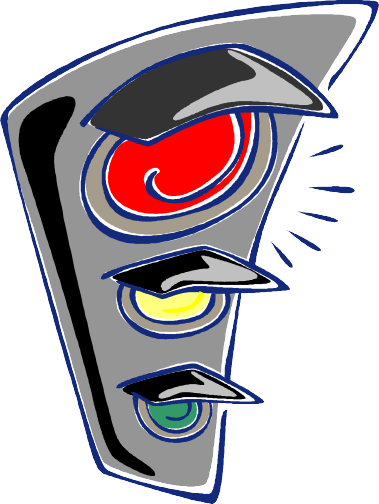 Программапо воспитанию у дошкольников безопасного поведения на улицах и дорогах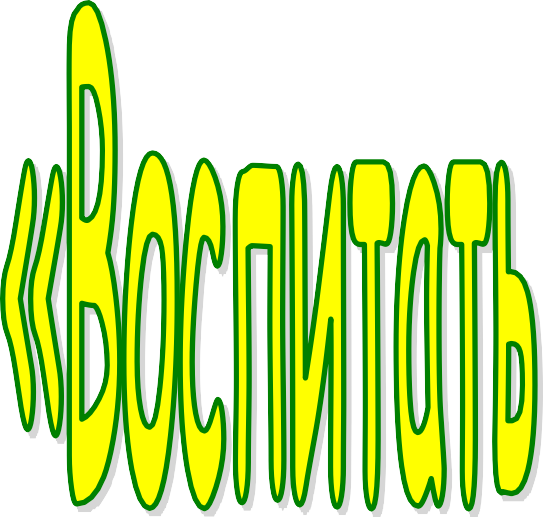 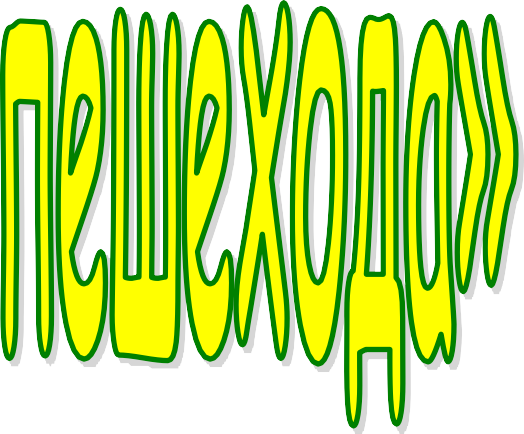 АннотацияНеобходимость издания программы по воспитанию у дошкольников безопасного поведения на улицах и дорогах «Воспитать пешехода» обусловлена значительным числом дорожно-транспортных происшествий с участием детей дошкольного возраста.Поскольку дошкольное образовательное учреждение является первым, после родителей, звеном, где ребенок может получить знания и навыки безопасного поведения на дороге, то подход к организации деятельности по этому направлению должен быть очень серьезным.Данная программа поможет педагогам дошкольных образовательных учреждений организовать работу с детьми и родителями по профилактике детского дорожно-транспортного травматизма и пропаганде правил дорожного движения.Сокращения, используемые в тексте:ДДТТ – детский дорожно-транспортный травматизм; ОУО – орган управления образования;ДОУ – дошкольное образовательное учреждение; ОУ – образовательное учреждение;ПДД – правила дорожного движения;ДТП – дорожно-транспортное происшествия; ЮИД – юные инспекторы движения.Содержание.ПОЯСНИТЕЛЬНАЯ ЗАПИСКА.Введение.Современная дорога - объект повышенной опасности. Не случайно проблема безопасности дорожного движения входит в число наиболее острых вопросов человечества, ведь на российских дорогах теряют свою жизнь и здоровье гораздо больше людей, чем в авариях на всех других видах транспорта. Наряду с большим материальным ущербом, результатом дорожно-транспортных происшествий нередко являются психологические и физические травмы участников дорожного движения, потеря жизни. Особую категорию пострадавших в результате ДТП составляют дети- пешеходы и дети-пассажиры - самые незащищенные категории участников дорожного движения. Анализ ДТП с участием дошкольников показывает, что их личный опыт при оценке дорожной ситуации недопустим. Ведь у ребенка, даже если он выполняет правила для пешеходов, возникают трудности с переходом проезжей части дороги в силу своих возрастных и психофизиологических особенностей поведения. Но иногда дошкольники становятся не только жертвами, но и виновниками ДТП: копируют поведение взрослых, не понимая опасности, выбегают на проезжую часть перед близко движущимся транспортом, внезапно появляются из-за стоящих автомобилей и насаждений, выезжают на велосипеде и роликах и т.д.Решать проблему детского дорожно-транспортного травматизма необходимо через развитие нравственно - правовых убеждений, потребностей, привычек выполнять требования нормативных правовых актов, действующих в области обеспечения безопасности дорожного движения, не только у детей - дошкольников, но и у взрослых– педагогов и родителей.В статье 29 Закона Российской Федерации «О безопасности дорожного движения» (№ 196 – ФЗ от 10 декабря 1995 г.) изложено, что «Обучение граждан правилам безопасного поведения на дорогах проводится в дошкольных, общеобразовательных, специальных образовательных учреждениях различных организационно-правовых форм, получивших лицензию на осуществление образовательной деятельности в установленном порядке». Поэтому с первых дней пребывания ребенка в дошкольном учреждении следует так организовать образовательный процесс, чтобы к моменту перехода из детского сада в школу он свободно ориентировался в ближайшем пространственном окружении, умел наблюдать и правильно оценивать дорожные ситуации, владел навыками безопасного поведения в этих ситуациях.Разработанная программа «Воспитать пешехода» направлена на создание условий для формирования у детей навыков осознанного безопасного поведения на дорогах и готовности к эффективным и обоснованным действиям в постоянно меняющейся дорожной обстановке.Программа составлена с учетом накопленного опыта творчески работающих педагогов, принимавших участие в деятельности информационно-обучающих мастерских по правилам дорожного движения.Программа предлагает систематическую, разноплановую работу, использование творческих, инновационных форм и методов обучения и воспитания детей, а также активные формы повышения компетентности педагогов и родителей в сотрудничестве с ГИБДД.В программе имеется приложение, где собран практический материал в помощь педагогам и родителям.Содержание программы соответствует Закону РФ «Об образовании», Конвенции о правах ребенка, действующим Правилам дорожного движения, реальным условиям дорожного  движения  регионального характера,  учитывает  психофизиологические,возрастные особенности воспитанников, опирается на следующие нормативные документы:статью 29 Федерального закона «О безопасности дорожного движения» № 196 – ФЗ от 10.12.1995 г.;федеральную целевую программу «Повышение безопасности дорожного движения в 2006 – 2012 годах»;правила дорожного движения РФ, утвержденные Постановлением Совета Министерства Правительства РФ от 23.10.93 № 1090 с изменениями от 8.01.96 г., 31.10.98 г., 21.04.00 г., 24.01.01 г., 28.06.02 г., 7.05.03 г., 25.09.03 г., 14.12.05 г., 28.02.06 г. 16.02.08 г.;указ Президента РФ от 22.09.06 г. № 1042 «О первоочередных мерах по обеспечению безопасности дорожного движения».Донести полезные знания дошкольникам, выработать потребность в соблюдении правил дорожного движения, подготовить к целесообразным действиям в сложных ситуациях на дороге, улице, способствовать активной пропаганде Правил в дошкольном учреждении – задача всех взрослых, находящихся в непосредственном контакте с детьми.Характеристика программы.Данная программа является:по типу: парциальная;по сроку реализации: 4 года;по возрасту воспитанников: 3-7 лет;по содержанию: интегрированная;по уровню освоения: специализированная;по цели обучения: познавательная;по направленности: социально - педагогическая;по уровню реализации: дошкольная.Цель и задачи программы.Цель программы «Воспитать пешехода»: создать комплексную систему по формированию у детей культуры безопасности жизнедеятельности, способствующую предупреждению правонарушений в области дорожного движения, и снижению количества дорожно-транспортных происшествий с участием детей дошкольного возраста.Достижение цели обеспечивается решением следующих задач:Обеспечить рациональную организацию деятельности по обучению детей основам безопасности дорожного движения.Создать развивающую среду, способствующую приобретению у воспитанников навыков безопасного поведения на дорогах.Обобщить и распространить передовой педагогический опыт воспитания законопослушных участников дорожного движения.Систематизировать работу с детьми, родителями, педагогическим составом по профилактике детского дорожно-транспортного травматизма.Организовать	консультативную	помощь	родителям,	направленную	на повышение ответственности за безопасность и жизнь детей на дорогах.Обеспечить	информационно-методическое,	техническое	сопровождение педагогов по вопросам обучения детей правилам дорожного движения.Создать систему контрольно-диагностической деятельности по предупреждению случаев дорожно-транспортных происшествий с участием дошкольников.Идеи и принципы программы.В основе программы лежат следующие идеи:Идея сочетания теории и практики - практическую деятельность детей предваряет изучение теоретического материала.Идея восхождения - в процессе усвоения материала воспитанники возвращаются к уже изученным темам, но уже на другом уровне, с учетом приобретенных опыта и знаний.Программа включает следующие основные принципы:Принцип воспитывающего обучения предполагает, что на протяжении всего дошкольного возраста обучение остается воспитывающим, а воспитание - обучающим.Принцип развивающего обучения требует ориентации учебного процесса на потенциальные возможности ребенка.Принцип научности предполагает подкрепление всех проводимых мероприятий, направленных на формирование безопасного поведения на дорогах научно обоснованными и практически апробированными методиками.Принцип наглядности соответствует основным формам мышления (наглядно- действенное, наглядно-образное) дошкольника.Принцип доступности предполагает соотношение содержания, характера и объема учебного материала с уровнем развития, подготовленности детей.Принцип осознанности процесса обучения предполагает необходимость развития у ребенка рефлексирующей позиции.Принцип последовательности предполагает построение обучения с постепенным усложнением в строгой системе и последовательности, с учетом возрастных и психологических особенностей детей, изучение Правил безопасного поведения на дороге.Принцип интеграции дает возможность творчеству и сокращает учебную нагрузку.Принцип социальной безопасности предполагает, что воспитанники должны понимать, что они живут в обществе, где надо соблюдать определенные нормы и правила поведения.Принцип непрерывности образования предполагает подготовку детей к продолжению образования после окончания этого дошкольного учреждения.Принцип сотрудничества предусматривает согласованное взаимодействие детей, родителей, педагогов, сотрудников ГИБДД.Содержание и организация образовательного процесса.Программа «Воспитать пешехода» предусматривает обучение детей в возрасте от 3 до 7 лет правилам безопасного поведения на улицах и дорогах через ознакомление с окружающим, развитие речи, чтение художественной литературы, целевые прогулки, экскурсии, музыкальную и художественную деятельности, занятия математикой и конструированием, физкультуру и игровую деятельность, настольно-дидактические игры.Формы организации занятий:Игра – основной форма работы с детьми, используется как при изучении нового материала, так и при закреплении пройденного.Занятие – форма работы с детьми. Занятия проводятся в определенной системе, учитывающей возрастные особенности и дидактические принципы построения развивающего обучения.Игровое занятие – часто используемая форма работы по обучению детей правилам дорожного движения. Представляет собой комплекс дидактических игр, способствующих закреплению знаний и навыков, полученных при изучении определенных тем.Занятие – знакомство – эта форма работы используется при изучении нового материала.Комплексное занятие – цель таких занятий – выявление результатов, достижений. Они проводятся один раз в месяц.Интегрированное занятие – объединяет два или более предметов. Планируется при изучении нового материала, закреплении или обобщении.Занятие-путешествие – рекомендуется при проведении итоговых занятий, повторении пройденного материала.Эффективность организации образовательного процесса зависит во многом от выбранных педагогом средств, форм, методов, приемов обучения дошкольников правилам безопасного поведения на дороге.СОДЕРЖАНИЕ ПРОГРАММЫ.Возраст воспитанников 3-4 года:Дать представление об улицах, дорогах, видах транспорта, пешеходном переходе, светофоре и значении его сигналов, о движении транспорта и людей.На экскурсиях показать тротуар, проезжую часть дороги, пешеходный переход, объяснить их назначение. Наблюдать за движением транспортных средств и людей, регулированием дорожного движения.Учить различать автомобили: легковые, грузовые, маршрутные; называть отдельные детали у транспортных средств: кабина, руль, кузов, колесо.Учить называть местонахождение предметов: справа, слева, впереди, сзади, наверху, внизу; размеры предметов: большой, маленький, широкий, узкий, высокий, низкий; цвета предметов, выделяя: красный, желтый, зеленый.Ознакомить с действиями, которые выражаются глаголами: остановился, поехал, тормозит, разворачивается и т.д.Научить изображать на бумаге дома, автомобили, сигналы светофора; отражать в цвете (красный, желтый, зеленый).Закрепить на рисунке изображение геометрических фигур (круг, квадрат, треугольник).Формировать умение конструирования: дом, автомобиль, светофор, пешеходный переход.Сформировать привычку – при переходе дороги крепко держать взрослого за руку.Возраст воспитанников 4-5 лет:Сформировать умение ориентироваться на территории и вокруг дошкольного образовательного учреждения, навыки наблюдения за окружающими предметами.Нам прогулках закрепить знания об установленных для перехода проезжей части местами: наземный и подземный пешеходные переходы; средствах регулирования дорожного движения: знаках и светофора.Дать представление об участниках дорожного движения: пешеходе, водителе, пассажире.Учить различать дорожные знаки для пешеходов.Расширить знания о транспортных средствах, их видах и конструктивных особенностях, профессии «водитель».Закрепить умение определять расстояние до предметов: далеко, близко; изменение направления движения пешеходов и транспортных средств: едет медленно, быстро, бежит, идет, останавливается, поворачивает направо, налево.Ознакомить с правилами безопасного перехода проезжей части дороги, безопасного поведения в маршрутном транспорте и на остановке маршрутных транспортных средств.Содействовать формированию умения передвигаться на 3-х колесном велосипеде: «по прямой», «с поворотами», «по кругу», «змейкой».Возраст воспитанников 5-6 лет:Закрепить	умение	свободно	ориентироваться	на	территории	и	вокруг дошкольного образовательного учреждения.Нам прогулках закрепить знания об участниках дорожного движения, видах транспорта, назначении и местах установки дорожных знаков.Дать представление об истории появления автомобиля.Ввести понятие «дорожные ситуации - "ловушки"».Учить анализировать, прогнозировать дорожные ситуации-«ловушки».Закрепить знания правил безопасного перехода проезжей части дороги, безопасного поведения в маршрутном транспорте и на остановке маршрутных транспортных средств.Сформировать понимание пространственной терминологии (левая – правая сторона, впереди – сзади, далеко-близко, движение прямо, наискосок).Дать представление работе регулировщика-инспектора ДПС, службах «01»,«02», «03».Ознакомить с особенностями дорожного движения в разное время года и о влиянии погодных условий на движение транспорта и пешеходов.Содействовать формированию умения передвигаться на 2-х колесном велосипеде: «по прямой», «с поворотами», «по кругу», «змейкой».Возраст воспитанников 6-7 лет.Дать представление о детском дорожно-транспортном травматизме, причинах ДТП с участием детей.Закрепить знания о правах и обязанностях участников дорожного движения.Обучить самостоятельно давать оценку действиям участников дорожного движения: водителя, пешехода и пассажира.Расширить и закрепить знания о дорожных ситуациях - «ловушках»: закрытого обзора, в зоне остановки маршрутного транспорта, на пешеходном переходе, на углу перекрестка, у светофора, отвлечения внимания, понижения внимания или “пустынная дорога”, подстерегающие возле дома, середины дороги, при движении вдоль проезжей части.Разработать схему безопасного маршрута «Мой путь в школу и домой».Развивать умения определять и предвидеть опасность дорожной ситуации.Формировать самостоятельность и ответственность в действиях, связанных с переходом дороги.Расширить знания о работе регулировщика-инспектора ДПС.На прогулках закрепить знания о дорожных ситуациях - «ловушках», назначении дорожных знаков, правилах безопасного поведения на проезжей части дороги, регулировании дорожного движения.В рисунках, аппликациях передавать впечатления, полученные при наблюдении на прогулках, развлечениях, заучивании стихов, беседе по дорожным ситуациям, рассматривании иллюстраций, отгадывании загадок, для закрепления новых понятий, слов, представлений.МЕТОДИЧЕСКОЕ ОБЕСПЕЧЕНИЕ ПРОГРАММЫ.Средства обучения и воспитания.Средства обучения – это источники получения знаний и формирования умений. Средства воспитания – это виды деятельности, среда, приспособления для осуществления какой-либо цели.Различают такие средства, как простые – словесные (книги, наборы упражнений, заданий, схем), визуальные (реальные предметы, модели, макеты, рисунки); сложные – механические визуальные приборы (диаскоп,), аудиальные (проигрыватель, радио- аудиозапись), аудивизуальные (телевизор, видеофильм), средства автоматизации процесса (компьютеры, информационные системы, телекоммуникационные сети).Формы обучения.Формы обучения – это внешнее выражение согласованной деятельности педагога и воспитанников, осуществляемых в определенных порядках и режиме.Индивидуальная форма организации обучения заключает в себе много положительных факторов в работе по изучению ПДД. Педагог имеет возможность определить задачу, содержание, методы и средства обучения соответственно уровню развития ребенка, с учетом темпа усвоения материала, особенностей психических процессов и т.д. С каждым ребенком в группе педагог может проводить периодически индивидуальные занятия контрольно-диагностического характера, чтобы выявить уровень его обученности, вовремя определить пробелы в усвоении знаний и умений.Групповая форма обучения предполагает, что занятия проводятся с подгруппой, в составе которой не более 6 человек. Основанием для комплектования могут быть личные симпатии детей, общность их интересов, но ни в коем случае не совпадение в уровнях развития. При подготовке к занятию, в его процессе хорошо успевающие дети могут быть помощниками педагога. Обеспечить такое взаимодействие детей в учебном процессе - основная функция групповой формы обучения.Фронтальная форма занятий также необходима при обучении воспитанников дошкольного образовательного учреждения безопасному поведению на дороге, содержанием которой может быть деятельность художественного характера.Характерной особенностью форм дошкольного воспитания и обучения детей является то, что в их организации и проведении преобладает игра, в ходе которой развиваются внимание, память, воображение, вырабатываются навыки и привычки, усваивается общественный опыт.Игры - упражнения - многократно повторяемые и направляемые на формирование безопасного поведения дошкольников на улицах, дорогах и в транспорте.Ролевые игры - носят эмоциональный характер, у детей развивается воображение, они начинают подчиняться определенным правилам, связанным с выбранной ролью.Игры с правилами - сначала формируют задание, потом способ выполнения. К ним относится большинство дидактических игр, настольных, познавательных, спортивных, соревновательных.Экскурсии, целевые прогулки – важные формы организации обучения детей правилам безопасного поведения на дорогах, их основное отличие от занятия, проводимого  на  игровой  площадке,  заключается  в  характере  познавательнойдеятельности детей – непосредственном восприятии дорожных ситуаций, наблюдении за поведением пешеходов, движением транспортных средств.Основное отличие экскурсии от занятия, проводимого на игровом участке или игровой площадке, заключается в характере познавательной деятельности детей – непосредственном восприятии дорожных ситуаций, наблюдении за поведением пешеходов.Экскурсии с дошкольниками, изучающими правила дорожного движения, проводятся в разное время года. Для того, чтобы экскурсии были интересными детям, воспитателю необходимо предварительно определить экскурсионные маршруты, выбрав варианты, максимально безопасные для детей.Перед проведением экскурсии воспитатель получает разрешение у заведующего дошкольным учреждением. Перед организацией экскурсии необходимо подготовить оборудование (красные флажки, атрибуты), получить согласие родителей. Обязательными пунктами плана экскурсии являются – маршруты экскурсии, последовательность посещения объектов с указанием времени движения по маршруту, перечень основных наблюдаемых объектов и вопросы воспитателя.Педагогам необходимо знать правила дорожного движения для пешеходов и требования, предъявляемые к передвижению с группой детей по улице, дорогам и в транспорте:Во время прогулок, связанных с необходимостью перехода проезжей части, детей должны сопровождать не менее двух взрослых, заранее прошедших инструктаж у руководителя (или инструктора по безопасности дорожного движения) образовательного учреждения о мерах безопасности на дороге. Затем взрослые проводят инструктаж детей.Из числа сопровождающих назначается старший (ответственный), который возглавляет колонну. Второй сопровождающий замыкает колонну.Сопровождающие должны иметь при себе красные флажки.Перед началом движения дети строятся в колонну по два человека и держат друг друга за руки. Желательно, чтобы в руках у детей не было никаких предметов или игрушек. Дети младшего школьного возраста могут использовать при передвижении цветную веревочку, за которую они держатся по обе стороны колонны.Группы детей разрешается водить только в светлое время суток по тротуарам, придерживаясь правой стороны.Выбирать маршрут следует таким образом, чтобы он имел как можно меньше переходов проезжей части.Перед началом перехода дороги необходимо остановить направляющую пару, чтобы колонна сгруппировалась.Переходить проезжую часть разрешается по пешеходным переходам, в том числе по подземным и надземным, а если их нет, то на перекрестке по линии тротуаров или обочин.При отсутствии в зоне видимости перехода или перекрестка разрешается переходить дорогу под прямым углом к краю проезжей части на участках без разделительной полосы и ограждений там, где она хорошо просматривается в обе стороны, при условии отсутствия приближающегося транспорта. Переход дороги в зоне ограниченной видимости запрещен.На регулируемых перекрестках можно начинать переход только на зеленый сигнал пешеходного светофора (или транспортного, если нет пешеходного светофора) и по разрешающему сигналу регулировщика, предварительно убедившись в том, что весь транспорт остановился.На нерегулируемых пешеходных переходах необходимо сначала оценить расстояние до приближающихся транспортных средств, их скорость и убедиться, что переход будет безопасен.Перед  началом  перехода  сопровождающий  должен  выйти  на проезжую часть с поднятым флажком, чтобы привлечь внимание водителей и только после этого, убедившись, что все автомобили остановились, можно начинать переход группы детей.Если группа не успела закончить переход к моменту появления транспорта на близком расстоянии, сопровождающий предупреждает водителя поднятием красного флажка, становясь лицом к движению транспорта.При переключении сигнала светофора на запрещающий, группа детей должна закончить переход проезжей части. Сопровождающий должен подать знак флажком водителям транспортных средств.При  организации  перевозки  групп  детей  необходимо  руководствоваться«Методическими рекомендациями по обеспечению санитарно- эпидемиологического благополучия и безопасности перевозок организованных групп детей автомобильным транспортом» от 6.09.06 и 21.09.06., которые определяют порядок оформления Заявки на перевозку детей, получения разрешения в органах ГИБДД, организации сопровождения патрульным автомобилем.Методы обучения.Метод обучения - способ организации совместной деятельности педагога и воспитанников, направленный на решение образовательных задач. Каждый метод состоит из определенных приемов, которые направлены на решение более узкой учебной задачи - обсуждение и решение проблемных ситуаций, анализ устных ответов и их дополнение, выполнение на магнитных досках или на печатных схемах тренировочных упражнений, выполнение заданий с выборочными ответами по каждой теме, в том числе с использованием видеофильмов и компьютерных программ.Наглядные методы – к группе наглядных методов обучения относятся наблюдение и демонстрация.В ходе наблюдения дошкольники не только знакомятся с организацией дорожного движения, но и учатся замечать изменения в меняющейся дорожной обстановке. В процессе кратковременных наблюдений у детей формируются знания о свойствах и качествах предметов и явлений, дети учатся различать форму, цвет (автомобиля, светофора), пространственное расположение частей, характер поверхности, издаваемые звуки и т.п. Длительные наблюдения способствуют установлению причинно-следственных связей и т.д. При повторных наблюдениях соблюдается концентричность наблюдения, когда при знакомстве с одними и теми же объектами детей ведут от узнавания объекта при первом знакомстве к выделению существенных признаков, при повторных наблюдениях – к сравнению с другими объектами и, наконец, - к обобщению (дети учатся ориентироваться в ближайшем окружении детского сада). Сравнительные наблюдения представляют особую ценность для развития мыслительной деятельности детей, которые могут сравнивать два непосредственно наблюдаемых объекта (например, дети сравнивают отдельные детали транспортных средств: фары впереди белого цвета, фонари сзади - красного или оранжевого цвета).Демонстрация (рассматривание) образца картин, диафильмов, слайдов, видеофильмов - важный метод обучения, направленный на формирование у ребенка наглядных статических образов с помощью технических средств обучения.Практические методы - это такие методы, с помощью которых педагог придает познавательный характер деятельности детей, а усвоение новых знаний, умений носит практический характер. Ведущими практическими методами обучения являются: показ способов действия, упражнения, выполнение детьми творческих заданий, опыта и экспериментирования.В ходе применения ситуационного метода обучения правилам безопасного поведения ребенка на дороге воспитатель показывает, как кусты, деревья, заборы, дома, стоящий транспорт могут закрывать видимость движущихся транспортных средств. Этот метод способствует развитию наблюдательности и способности анализировать.На занятиях по правилам дорожного движения воспитатель пользуется наглядно- действенным показом. Показ должен быть четким, точным, разделенным на части, чтобы дети видели каждый прием действий и смогли впоследствии повторить действия за педагогом.При выполнении упражнений – многократных повторений умственных или практических действий заданного содержания, дети овладевают различными способами умственной деятельности, у них формируются разнообразные умения (учебные, практические).В процессе моделирования мышление ребенка развивается с помощью специальных схем, моделей, которые в наглядной и доступной для него форме воспроизводят скрытые свойства и связи того или иного объекта.Выполнение детьми самостоятельных (творческих) заданий.Для развития мышления в процессе практической деятельности, раскрывающей содержание правил дорожного движений и формирующей навыки поведения детей на дороге, используются постепенно усложняющиеся творческие задания.Игровые методы и приемы.Достоинство игровых методов и приемов обучения заключается в том, что они вызывают у детей повышенный интерес, положительные эмоции, помогают концентрировать внимание на учебной задаче. Важное значение для повышения активности детей на занятиях имеют такие игровые приемы, как внезапное появление объектов, игрушек, выполнение воспитателем различных игровых действий. К игровым приемам относятся загадывание и отгадывание загадок, введение элементов соревнования, создание игровой ситуации.Словесные методы.Словесные методы и приемы позволяют в кратчайший срок передавать детям информацию, ставить перед ними учебную задачу, указывать пути ее решения.Рассказ педагога - важнейший словесный метод, который позволяет в доступной для детей форме излагать учебный материал.Беседа - применяется в тех случаях, когда у детей имеется некоторый опыт и знания о предметах и явлениях.Чтение художественной литературы.Художественная литература - источник знаний об окружающем мире, важнейшее средство воспитания чувств ребенка, развитии мышления, воображения, памяти. На занятиях по изучению детьми правил дорожного движения воспитатель может активно применять данный метод обучения: читать рассказы, стихи, сказки и т.д. При этом, детям дают представление о дорожно-транспортной лексике: регулирование движения, регулировщик, светофор, дорожные знаки, дорожная разметка, одностороннее или двухстороннее движение, остановка и др.Методы воспитания.Методы воспитания – это способы психолого-педагогического воздействия на сознание, волю, чувства, поведение дошкольников. В работе с дошкольниками целесообразно использовать такие методы воспитания как: внушение, убеждение, упражнение, поощрение.Внушение. Дети младшего возраста легко внушаемы, восприимчивы. Внушением можно приостановить опасные действия ребенка на улице и дороге и стимулировать правильные действия. Эффект внушения усиливается, если педагог использует яркие образные формы, приводит наглядные примеры.Убеждение – это доказательство истинности того или иного положения. На старших дошкольников наиболее эффективно воздействует предметно - словесное убеждение. Ребенок мыслит образно, поэтому, чтобы его убедить, достаточно показать образное отражение реальности, например, в сюжетных картинках опасного поведения на дороге. Его целесообразно применять одновременно с внушением, приучением, примером. В учебно-воспитательном процессе убеждение реализуется в рассказе, объяснении, беседе, игре, экскурсии («Проезжая часть - для автомобилей, тротуар - место для движения пешеходов»; «Переходить проезжую часть, держась только за руку взрослого» и др.). Вырабатываются правильные оценки, суждения по конкретным фактам дорожно-транспортного травматизма, нарушениям правил дорожного движения водителями и пешеходами.Упражнение. Без упражнения нельзя сформировать у ребенка заданный тип поведения. Суть упражнения в многократном выполнении требуемых действий, доведения их до автоматизма. В результате формируются необходимые для дорожной безопасности навыки безопасного поведения на дороге. В упражнениях развивается целостность восприятия, наблюдательность, дисциплинированность, осторожность.Поощрение. Это положительная оценка правопослушного и безопасного поведения детей на дорогах, которая повышает ответственность и укрепляет дисциплинированность. Уважение, доверие вселяют в ребенка уверенность в своих силах, самостоятельность, чувство собственного достоинства, волю.Подходы к обучению правилам дорожного движения.Правила дорожного движения едины для взрослых и детей. Но написаны они«взрослым» языком, без всякого расчета на детей. Поэтому, задача педагогов – доступно объяснить их ребенку. При выборе формы обучения особенно важно не исказить содержания. Остановимся на некоторых подходах к обучению правилам дорожного движения:Обратить серьезное внимание на используемые в Правилах основные понятия и термины. Авторы многих используемых пособий по ПДД и воспитатели в своей практике употребляют термины и понятия, изъятые из ПДД много лет назад:«улица» вместо «дорога»;«мостовая» вместо «проезжая часть»;«машина» вместо «автомобиль» или «транспортное средство»;«ряд» вместо «полоса движения»;«свет» или «цвет» (светофора) вместо «сигнал»;«постовой» вместо «регулировщик» или «инспектор ДПС»;не существует понятия «островок безопасности».Часто путают имеющие самостоятельное значение термины: «Пешеходная дорожка» и «Пешеходный переход», «стоянка» и «остановка». Употребление несуществующих понятий ведет к искажению в понимании требований ПДД.Используют для показа старые знаки на желтом фоне, путают группы знаков, неправильно называют дорожные знаки или неверно преподносят информацию, которую несет в себе тот или иной дорожный знак. Например, часто путают значение знаков имеющих одинаковое название – «Пешеходный переход». Но знак 1.22 (треугольный с красной каймой) относится к группе предупреждающих знаков и предупреждает водителя, что впереди – знак 5.19.2 – пешеходный переход. А знак(квадратный синий), имеющий то же название, относится к знакам особых предписаний и указывает пешеходам, что через дорогу необходимо переходить именно здесь.Начинают обучение со знаков, неактуальных для юных участников дорожного движения. Дорожные знаки играют важную роль в обеспечении безопасности дорожного движения, но все же следует помнить, что они главным образом предназначены для водителей. Детям, безусловно, необходимо знать значение дорожных знаков, но, прежде всего, это должны быть знаки, которые работают на обеспечение безопасности пешеходов: «Пешеходный переход» (подземный и надземный), «Движение пешеходов запрещено», «Пешеходная дорожка», «Дети».Неправильно объясняют значение дорожного знака «Дети», который вовсе не предусматривает переход дороги именно в месте его установки, а лишь информирует водителя о том, что на дороге могут неожиданно появиться дети, т.к. рядом школа, детский сад или другое учреждение, и возможно неожиданное появление детей на дороге.Обращаться к детям надо нормальным языком, а не детским, уменьшительным: автомобильчик, светофорик и т.д., чтобы не искажать реальную картину дорожного движения. Как правило, всякие «Автоши», «Пешеходики», «Светофорики», «Зайки- зазнайки», «ГИБДДши» никакой положительной смысловой нагрузки не несут, и никакой необходимости в них нет.Не используйте иллюстрационный материал по правилам дорожного движения в стиле веселых и смешных комиксов. Они привлекают и развлекают детей, но отвлекают от основной задачи - увидеть и осознать реальную опасность на дороге, пути безопасного решения дорожной ситуации.Показывая транспортные средства на примере игрушек, их название и назначение, обязательно покажите разницу при движении: игрушка - автомобиль останавливается мгновенно, на дороге автомобиль остановить мгновенно нельзя и в этом главная опасность транспорта при его движении.При обучении правилам дорожного движения не допускать грубейших ошибок.Учат: Обходи трамвай спереди, автобус – сзади. Это правило давно устарело и создает аварийную ситуацию, так как при выходе пешехода сзади или спереди транспортного средства ни водитель, ни пешеход не видят друг друга, и происходит наезд. Порядок пересечения проезжей части дороги строго оговорен правилами дорожного движения, и он не связан с обходом маршрутного транспорта. Упоминание об обходе трамвая или автобуса последний раз имело место в «Правилах движения транспорта и пешеходов» в 1958 году. Но и тогда обходить эти транспортные средства разрешалось только в установленных для пешехода местах. Необходимо учить: Жди, пока транспортное средство отъедет на безопасное расстояние или переходи в другом месте, где дорога хорошо просматривается в обе стороны.Учат: При переходе дороги, посмотри налево, а, дойдя до середины – направо. Это правило также устарело и создает опасную ситуацию. Необходимо учить: Прежде чем перейти дорогу – остановись, посмотри в обе стороны и, убедившись в безопасности, переходи дорогу, контролируя ситуацию.Учат: Красный – стой, желтый – приготовься, зеленый – иди. Следуя такому правилу, дети приобретают уверенность в безопасности перехода по зеленомусигналу. А это очень опасно, так как это совсем не так. Ведь в ПДД (см. п.6.2.) сказано, что красный и желтый сигналы запрещают движение, зеленый его разрешает. При этом ни слова не сказано, что зеленый сигнал гарантирует безопасность движения. К тому же дети часто путают расположение сигналов светофора: не понимают, что когда горит зеленый сигнал светофора, то с другой стороны горит красный и наоборот. Необходимо учить: Красный сигнал светофора – запрещающий, так как с другой стороны горит зеленый для транспорта. Желтый – не только приготовиться, а знак внимания, предупреждающий о смене сигналов светофора. Для пешехода желтый сигнал также является запрещающим, так как на него транспортным средствам разрешено закончить проезд перекрестка. Зеленый – разрешает движение, но, прежде чем выйти на проезжую часть дороги, необходимо убедиться в том, что все автомобили остановились. Желтый мигающий сигнал светофора информирует о том, что перекресток нерегулируемый. Поэтому, прежде чем перейти дорогу, нужно убедиться в собственной безопасности.Учат: Если не успел перейти дорогу, остановись на «островке безопасности» или на середине дороги. Эта ситуация также опасна, тем более, что в правилах дорожного движения нет понятия «островок безопасности». Есть только островки, информирующие водителя о направлении движения в местах разделения  или  слияния  транспортных  потоков,  и  называются  они«направляющие островки», не гарантирующие безопасность пешеходу. Остановка на разделительной (осевой) линии возможна, но не рекомендуется, так как это очень опасно. Ведь пешеход остается между двумя движущимися навстречу друг другу транспортными потоками. Необходимо учить: Нужно рассчитать переход так, чтобы не останавливаться на середине дороги и пересечь проезжую часть за один прием. Но, если уж попал в такую ситуацию, то стоять нужно на середине дороги, на осевой линии, разделяющей транспортные потоки противоположных направлений, не делая шагов ни вперед, ни назад, чтобы водитель принял решение, как лучше объехать пешехода.Учат: Не играй на дороге, у дороги, а играй во дворе дома. Но во дворах также есть дороги, при движении по которым водители транспортных средств должны соблюдать правила движения в жилой зоне, т.е. скорость движения не должна превышать 20 км/ч. И хотя пешеходы в жилой зоне имеют преимущество, они не должны забывать о собственной безопасности. Необходимо учить: Выходя из подъезда, уже будь внимателен и осторожен. Играй подальше от дороги, там, где нет транспорта.Необходимо внимательно изучить официальное издание «Правила дорожного движения» (утверждены постановлением Совета Министров Правительства РФ от23.10.93 г. № 1090 и введены в действие с 01.06.94 г.) с изменениями от 01.06.08 г.Акцент в обучении ПДД нужно делать на опасное поведение детей на дороге, выявление дорожных «ловушек», а не на увеличение объема знаний с излишней детализацией, например, устройство дорог, изучение видов перекрестков, типов железных дорог, дорожных знаков для водителей, трудных для осмысления дошкольников сигналов регулировщика. Такие знания оседают в сознании детей«мертвым» грузом.Занятия проводить только после сверки подготовленного к нему материала с текстом правил дорожного движения (в последней редакции), для работы пользоваться только теми учебниками и пособиями, содержание которых не имеет никаких противоречий с действующими Правилами.Раз в месяц организовывать целевые прогулки к дороге, где можно наблюдать движение транспорта, пешеходов, работу светофоров. После прогулок опросом закреплять полученные воспитанниками знания.В ходе привития навыков безопасного поведения детей на дороге использовать различные формы и методы обучения и воспитания.Сформировать игротеку, видеотеку, медиатеку с учетом возрастных особенностей воспитанников.Работу по профилактике детского дорожно-транспортного травматизма проводить совместно с родителями, сотрудниками ГИБДД и др. заинтересованными организациями, ведомствами.УСЛОВИЯ РЕАЛИЗАЦИИ ПРОГРАММЫ.Для организации в дошкольном образовательном учреждении профилактических мероприятий, проведения занятий по формированию у дошкольников навыков и положительных привычек безопасного поведения на дорогах необходимо соответствующее материально-техническое обеспечение.Материалы,	необходимые	для	работы	по	безопасности	дорожного движения в дошкольном образовательном учреждении.План работы ДОУ по ПДД.Учебно-методическая и другая литература по безопасности дорожного движения.Плакаты по правилам дорожного движения, сюжетные картинки, иллюстрации, фотостенды.Картотека стихов, песен, загадок, игр по ПДД, информационных листов для родителей.Сценарии массовых мероприятий по ПДД.Конспекты занятий по ПДД, экскурсий, консультаций для родителей и педагогов.Подшивка газеты «Добрая дорога детства».Комплект дорожных знаков.Стенд с информацией по безопасности движения для родителей (общий для всех и в каждой группе).Уголки по ПДД в каждой возрастной группе.Схема безопасного движения в ДОУ.Макет микрорайона с основными объектами.Игрушки: транспорт различного функционального назначения (грузовой, легковой, спецмашины), светофоры, фигурки людей и др.Настольные дидактические игры по правилам дорожного движения (кубики, мозаика, лото, домино, резаные картинки).Набор «Азбука дорожного движения» для организации массовых обучающее - игровых мероприятий по ПДД, или атрибуты к сюжетно-ролевым играм по безопасности дорожного движения (жезл, свисток, фуражка, белый ремень и перчатки, погоны, нагрудные изображения различного вида транспорта).Фланелеграф или магнитная доска с набором схематических изображений предметов для создания различных дорожных ситуаций.Площадка для практических занятий на территории ДОУ.Детские самокаты, автомобили, велосипеды.Видеоаппаратура  с  подборкой  видеофильмов  по  безопасности дорожного движения.Мультимедийная аппаратура с подборкой обучающих и игровых программ по ПДД.Площадка для практических занятий по правилам дорожного движения.Площадка на территории дошкольного образовательного учреждения особенно нужна для отработки навыков выполнения ПДД в условиях, приближенных к реальным, при моделировании различных дорожных ситуаций. Оказывается не так просто применить на практике знания ПДД, полученные на теоретических занятиях: ездить без нарушений, правильно маневрировать, показывать предупредительные сигналы, проезжать “безаварийно” перекрестки. Важно, чтобы, каждый ребенок на практике побывал и в роли «пешехода», и в роли «водителя», пусть всего лишь трехколесного велосипеда или самоката. Только побывав в роли «водителя», ребенок поймет, что очень важно пешеходу вести себя на дороге грамотно.Таким образом, закрепляя практически знание ПДД, важно заложить в сознание ребенка уважение ко всем участникам дорожного движения, умение предвидеть чужие ошибки и компенсировать их своими действиями.При строительстве площадки учитываются наличие свободной площади на школьной территории и материальных возможностей. Площадка должна быть асфальтированной, размерами не менее 20х40 м. На площадке должны быть дороги с проезжими частями и тротуарами, отделенными от проезжих частей бордюрами, посадочные площадки для маршрутных транспортных средств. Проезжие части должны иметь дорожную разметку, одну и несколько полос для движения, одно и двустороннее дорожное движение, разделительную полосу, круговое движение, перекрестки различной конфигурации, регулируемые и нерегулируемые.На площадке дорожные знаки устанавливаются на металлических стойках и должны быть легкосъемными, чтобы их можно было устанавливать в любых сочетаниях, создавая нужную обстановку. Также может быть оборудован железнодорожный переезд со шлагбаумом или без него. Привлекательность и “солидность” площадке придает установка действующего светофора. Для регулирования на перекресток может выходить и “живой регулировщик”, например, воспитатель. Транспорт для площадки по ПДД – велосипеды и самокаты и др.Данная площадка может использоваться для проведения, как практических занятий, так и различных конкурсов и соревнований по безопасности дорожного движения.Практические занятия для пешеходов:«Правило правой стороны». Отработать с юными пешеходами движение по тротуару и пешеходному переходу.«Подчиняйся светофору». Переход из пункта А в пункт Б, находящиеся в противоположных углах перекрестка.“На перекрестке Дядя Степа”. На всех перекрестках стоят регулировщики. Необходимо без нарушений пройти маршрут через несколько контрольных пунктов. Каждому участнику указывается разная очередность их прохождения. Практические занятия для юных водителей (велосипедистов):“Правило правой руки”. На нерегулируемом перекрестке водитель обязан уступить дорогу транспортным средствам, приближающимся справа.“Подчиняйся светофору”. Умение передвигаться на разрешающий сигнал и правильно останавливаться на запрещающий.“Правила маневрирования”. Умение показывать предупредительные сигналы рукой об остановке, повороте.Практические занятия для пешеходов и водителей (велосипедистов):«Уроки взаимовежливости». Юные водители уступают пешеходам дорогу на нерегулируемом перекрестке, пешеходы «не бросаются» под колеса приближающихся велосипедистов. Все передвигаются, соблюдая ПДД.«Найди нарушение». Объединить занятия «Подчиняйся светофору» для пешеходов и водителей в одно и подробно разобрать нарушения, допущенные участниками дорожного движения.Кабинет по правилам дорожного движения.Кабинет по правилам дорожного движения предназначен для проведения воспитательной работы с воспитанниками ДОУ с целью углубления их знаний правил дорожного движения.Кабинет по правилам дорожного движения должен быть оснащен методическими, учебно-наглядными пособиями и техническими средствами обучения.Размещение оборудования и внешний вид кабинета должны отвечать всем требованиям технической эстетики и создавать максимальные удобства для проведения занятий.На фронтальной стороне кабинета устанавливаются специализированная магнитная доски, а также экран для демонстрации учебных фильмов и т.д. Наглядный материал может быть представлен в виде плакатов, схем, фотографий, видеофильмов, игровых и обучающих программ.Выше доски, устанавливаются макеты дорожных знаков по группам. На тыльной стене кабинета располагается стеллаж с тематической литературой.Приветствуется установка макета микрорайона общеобразовательного учреждения с указанием безопасного маршрута к школе с названиями улиц, перекрестков, светофорных объектов, пешеходных переходов и т.д.Перечень оборудования и учебных пособий:мультимедийное оборудование (компьютеры, проектор, экран);видеомагнитофон, телевизор;компьютерные игры, учебные программы, видеофильмы;настольные игры по ПДД;электрифицированные игры по ПДД;специализированная магнитная доска;схема безопасного движения в ДОУ;электрифицированные макеты транспортного и пешеходного светофоров;набор дорожных знаков;плакаты «Дорога и еѐ составные части»;плакаты «Дорожная разметка»;плакаты «Правила для пешеходов»;плакаты «Правила для велосипедистов»;плакаты «Дорожные ситуации - “ловушки”»;плакаты «Дорожные знаки»;плакаты «Регулирование дорожного движения»;методическая литература для воспитателей;учебная литература для воспитанников;тематическая литература для родителей;сценарии игр, конкурсов, викторин, спектаклей по ПДД.Информационный уголок по безопасности дорожного движения.Информационные материалы по безопасности дорожного движения в дошкольном образовательном учреждении целесообразно разделить на информацию для детей и для родителей. Оформляются они в виде специальных стендов или щитов (один или несколько) и располагаются на видном месте. Материалы должны быть яркими, доступными, т.е. соответствовать уровню развития детей, привлекать их внимание и, кроме того, должны регулярно обновляться.Примерный перечень материалов, располагаемых на стендах для родителей:Информация ГИБДД о состоянии детского дорожно-транспортного травматизма в городе (ежемесячные данные).Информация о дорожно-транспортных происшествиях с участием детей ДОУ и причинах случившегося (можно приложить схему ДТП и указать пункты правил дорожного движения, нарушение требований которых привело к происшествию). Сообщение о дополнительных мероприятиях, проводимых в ДОУ в связи с происшедшим ДТП.Информация о проводимых в ДОУ мероприятиях по изучению ПДД: играх, конкурсах, соревнованиях, с обязательными сообщениями о ходе подготовки к ним и итогах по окончанию проведения.В качестве постоянной, но периодически сменяемой информации, можно использовать некоторые учебные материалы по ПДД в печатном виде, а также статьи из журналов и Всероссийской газеты «Добрая дорога детства». Например, по темам: «Причины ДТП», «Дорожные ловушки», «Как избежать опасности на дороге», «Влияние погодных условий на безопасность дорожного движения», «Поведение пешеходов в зависимости от времени года» и т.д.Схема безопасного движения в ДОУ, согласованная в подразделении ГИБДД. Схема должна легко читаться, поэтому обозначать надо основные и понятные ориентиры (строения, дороги, зеленые насаждения и т.п.). Надписи должны выполняться четко, разборчиво. Обязательно обозначаются все дороги со всеми элементами (проезжая часть, трамвайные пути, тротуар, разделительная полоса, пешеходные переходы, светофоры, дорожные знаки и разметка). Расположение светофоров, дорожных 'знаков и разметки должно соответствовать их действительным местам расположения. Хорошо видимой линией (при необходимости со стрелками, обозначающими направление движения) обозначаются все основные пути движения к ДОУ (и обратно) от близлежащих остановок маршрутного транспорта и основных мест проживания детей. Должны быть отмечены участки с интенсивным движением транспортных средств. Оценив степень безопасности дорожного движения, необходимо специальными условными значками (например, красный флажок, а при необходимости с дополнительной надписью) обозначить на схеме опасные места. Опасность временного характера (ремонт тротуара, складирование какого-либо материала и т.д.) лучше обозначить легкосъемными значками, например, на булавках, а если схема имеет остекление, то приклеиванием к стеклу. Если в районе ДОУ когда-либо происходили ДТП, то места ДТП также должны быть отмечены на схеме. Весьма полезно иметь такую схему и в кабинете ПДД, где она может служить хорошим учебным пособием.МЕТОДИЧЕСКИЕ РЕКОМЕНДАЦИИ.Организация работы с воспитанниками.Воспитатель определяет сам, когда и сколько времени отводить на обучение детей правилам безопасного поведения на дорогах, в зависимости от темы, вида занятий и т.д., учитывая принцип последовательности обучения.Воспитатели проводят с детьми тематические занятия в группах, закрепляя полученные знания в разных видах деятельности. Так, для каждой возрастной группы составляется примерный перечень занятий, в который входят ознакомление с окружающим, развитие речи, изобразительная деятельность, конструирование.Новый материал лучше давать на общих занятиях со всей группой детей, а закрепление изученного проводить с небольшими группами. В подготовительной группе, для контроля за качеством обучения и выявления пробелов в знаниях детьми ПДД, необходимо проводить контрольные срезы, с последующей коррекцией знаний.В период с 2 до 5 лет происходит активное обогащение опыта детей разнообразными сенсорными впечатлениями, возрастает интерес к окружающему и к средствам передвижения.В возрасте 3-4 лет ребенок начинает не просто впитывать огромный поток информации, но уже и проявлять адекватную реакцию, соотносить свои действия и поступки с общепринятыми в семье, в группе детского сада и т.д. В это время закладываются основы социальной адаптации, ребенок усваивает то, что почти до совершеннолетия будет определять его интересы, привычки, жизненную позицию.В возрасте 6-7 лет у детей проявляется наибольшая чувствительность к цветам и звукам, эмоциональность и впечатлительность. Информация, которая произвела на них впечатление, оказывает сильный эффект и долго не забывается. В связи с этим, воспитатели должны большое внимание уделять оформлению наглядных пособий. Если они будут ярко, красочно и методически грамотно оформлены, это будет способствовать лучшему усвоению детьми знаний ПДД. На занятиях дети должны научиться отделять главное от второстепенного, общее от частного, найти связи и зависимости между предметами (сначала - на картинке, потом - в реальной дорожной обстановке).Проводя целевые прогулки (экскурсии) в разное время года, воспитатель должен акцентировать внимание на таких важных моментах для безопасности дорожного движения, как освещение, погодные условия, состояние дороги, количество пешеходов и транспорта, их активность (пешеходы спешат или спокойно переходят через дорогу, автомобили едут очень быстро и т.д.), научиться определять расстояние до приближающегося автомобиля. После таких экскурсий и прогулок желательно предложить детям нарисовать на общую тему «Что я видел на дороге?», или на тему по конкретной дорожной ситуации, например, «Девочка в капюшоне», «Мальчик с собакой», а потом рассказать о своем рисунке. При этом воспитатель должен скорректировать неверные представления детей о той или иной дорожной ситуации.Но, при запоминании детьми дошкольного возраста правил дорожного движения, наблюдается очень большое расхождение между полученными знаниями и их фактическим поведением в дорожной среде. Без упражнений нельзя сформировать у детей определенный тип поведения. Поэтому, важно привить детям определенные привычки и навыки, которые станут основой культуры их поведения в дорожной среде:сознательное отношение к своим и чужим поступкам (правильно – неправильно),сдерживание своих порывов и желаний (хочется идти – но нельзя, потому что горит красный сигнал светофора),умение переводить мысль в действие (загорелся разрешающий сигнал светофора- автомобили стоят - можно переходить дорогу - перешел).В конечном итоге, ребенок должен научиться самостоятельно преодолевать различные дорожные ситуации.Как подготовить ребенка к нестандартным ситуациям? Во-первых, разбирать и оценивать множество реальных ситуаций во время прогулок. Во-вторых, воспитывать чувство настороженности в опасных ситуациях и учить контролировать свои эмоции и реакции. В-третьих, учить управлять своим телом, понимать его физические границы и возможности, переносить приобретенный опыт на новые ситуации.Полезно приучать ребенка проговаривать свои действия, чтобы они становились частью его мышечной памяти и внутренней речи. Объяснять и повторять детям, как они должны вести себя на улице и в транспорте, нужно столько раз и так часто, чтобы дошкольники не только запомнили и осознали алгоритм поведения, но и действовали в стандартных ситуациях уверенно, компетентно и предусмотрительно.Грамотное поведение в транспорте, вблизи дорог и на улице включает в себя ряд умений, не связанных непосредственно со знаниями об автомобилях и устройстве дорог. Имеется в виду, что дети должны уметь различать основные цвета, формы, изображения, используемые при регулировке движения транспорта и в знаках дорожного движения, усвоить понятия “вправо”, “влево” (“справа”, “слева”, “направо”, “налево”), “посередине”, “между”, “мимо”, “вверх”, “вниз”, “спиной”, “боком”, а также другие слова, обозначающие направление движения и местонахождение предмета. Дети должны понимать и такие слова, как “стой”, “быстро”, “опасно”, “осторожно”, “посмотри”, “внимание”, “по очереди”, “вместе” и т.д. Кроме того, необходимо научить их запоминать расположение предметов, быстро распознавать предмет, концентрировать внимание на отдельном предмете и на нескольких неподвижных и движущихся предметах, видеть боковым зрением и т. д.Итак, обучение детей правилам безопасности дорожного движения можно проводить через следующие направления:Продуктивная деятельность – изготовление макетов перекрестка, дорожных знаков, схемы безопасного маршрута; рисование плакатов, рисунков; выпуск стенгазет, агитационных листовок и плакатов.Игровая деятельность – сюжетно-ролевые, подвижные, спортивные, настольные, дидактические, развивающие и обучающие игры, тренинги.Музыкально-театрализованная деятельность – агитбригады, инсценировки, праздники, утренники, развлечения.Профилактические мероприятия – акции, операции, марафоны, патрулирования, спектакли, День знаний правил дорожного движения, конкурсы – «На лучшее письмо нарушителям ПДД - водителю и пешеходу»; «Всей семьей по дороге детства»; «На лучший кроссворд по ПДД» и др.	Конкурсные программы – КВН, «Что? Где? Когда?», викторина «Счастливый случай», «Брейн – ринг».Не следует забывать, что такие формы обучения как чтение сказок, разгадывание ребусов и загадок, раскрашивание картинок, проведение игр, конкурсов, театрализованных представлений – это только часть работы, которая носит познавательный характер, но в полной мере не решает задач обучения и воспитания дисциплинированных участников дорожного движения.Занятия должны проводиться с использованием наглядных пособий, которые отображают средства регулирования движения; иллюстрируют действия, предписанные ПДД; наглядно воспроизводят содержание отдельных требований, предъявляемых к пешеходам и транспортным средствам.Организация работы с родителями.Воспитать грамотного пешехода невозможно без помощи родителей, ведь они являются для ребенка непосредственным образцом поведения. От родителей, бабушек и дедушек зависит, как дети в дальнейшем будут вести себя в качестве пешеходов. Важно, чтобы родители осознали, что нельзя требовать от ребенка выполнения какого– либо правила поведения, если они сами его не выполняют. Единые требования воспитателей и родителей обеспечат закрепление у ребенка прочных знаний, навыков безопасного поведения на дороге.При общении с родителями следует обращать внимание на то, что взрослые должны постоянно контролировать поведение детей; уделять особое внимание теме«дорожные ловушки»; крепко держать детей за руку при переходе дороги; показывать на дороге только положительный пример; осознавать всю полноту ответственности за поведение, жизнь и здоровье своих детей. Важно напомнить родителям, что для того, чтобы ребенок был заметен в темное время суток и в условиях недостаточной видимости, необходимо использовать одежду со светоотражающими элементами. Многие игрушки, значки, наклейки на детских рюкзаках имеют свойства отражателей. Чем их больше на одежде и вещах ребенка, тем лучше. Ребенку трудно разглядеть, что делается на дороге, если на глаза надвинут капюшон или обзор закрывает зонт.Работа с родителями направлена на создание единого образовательного пространства (совместно с сотрудниками ГИБДД) и повышение родительской компетентности в области безопасности дорожного движения.В беседе с родителями необходимо давать соответствующие установки:Учите ребенка не только на словах, но и на практике, то есть не считать, что, дав ребенку устный совет, как ему переходить дорогу, можно решить задачу его безопасного движения.Выходя на проезжую часть, прекращайте все разговоры. Ребенок должен привыкнуть, что при пересечении проезжей части нельзя разговаривать, все мысли необходимо сосредоточить на дороге.Идя по тротуару с ребенком, следите, чтобы ребенок всегда находился с внутренней стороны тротуара, взрослый всегда должен находиться ближе к проезжей части.Крепко держите ребенка за руку при переходе дороги.Уделяйте особое внимание теме «дорожные ловушки», учите наблюдать, замечать, предвидеть скрытую опасность.Развивайте у ребенка зрительную память, внимание. Наблюдайте за ситуациями на дороге, за пешеходами и транспортом, работой светофора и обязательно обсуждайте с ребенком увиденное.Воспитывайте у ребенка привычку быть внимательным, осторожным и осмотрительным на дороге.Прочитав ребенку тематические стихотворение или рассказ, обязательно побеседуйте с ним о прочитанном.На прогулке, по дороге в детский сад и домой закрепляйте знания, полученные ранее.Чаще задавайте ребенку проблемные вопросы, беседуйте с ним, обращайте внимание на свои действия (например, почему вы остановились перед переходом и др.).Покупайте одежду с включением светоотражающих материалов.Постоянно контролируйте поведение детей, даже когда они гуляют во дворе, жилой зоне, идут по тротуару.Будьте достойным примером в соблюдении правил дорожного движения.В	профилактической	работе	с направлений:родителями	можновыделить	несколькоИндивидуальные и групповые беседы, консультации.Тематические всеобучи, родительские собрания с обсуждением каждого факта ДТП или правонарушения в сфере безопасности дорожного движения с участием детей.«Круглый стол» с участием сотрудников ГИБДД, управления образованием, общества автомобилистов, детской библиотеки, врача-травматолога и др.специалистов	органа работника  городскойКино - видеолектории по безопасности дорожного движения.Деловые игры по безопасности дорожного движения.Совместные с детьми праздники и конкурсы.Контроль знаний правил дорожного движения, как отдельно родителей, так и родителей вместе с детьми, с использованием анкет или каких-либо тестовых заданий по ПДД.Сопровождение родителями (совместно с педагогами) групп детей при различных передвижениях.Изготовление и обновление учебных пособий по ПДД (плакатов, макетов светофоров и настольных перекрестков, дорожных знаков и т.д.), а также устройство площадки для проведения практических занятий.Примерный план проведения родительского собрания по теме безопасности дорожного движения.Провести анкетирование родителей с использованием анкеты «Примерный ли Вы пешеход?» и прослушать запись беседы педагога с детьми по безопасности дорожного движения.Показать видеоряд дорожно-транспортных происшествий или подборку фотоматериалов (слайдов), видеофильм «Безопасность пешеходов».Провести беседу о последствиях ДТП с детьми (возможно с участием врача), ихпричинах, способах предотвращения и ответственности родителей за формирование знаний и навыков безопасного поведения на дороге у собственных детей.Демонстрация фотографий с нарушениями пешеходов ПДД и их обсуждение (возможно с участием сотрудника ГИБДД).Ознакомить	родителей	с	Памяткой	по	безопасности (возможно их распространение).дорожного	движенияПринять	решение	родительского	собрания	с	определением	мер	поусовершенствованию	профилактической	работы	(приобретение	учебно-методической литературы, устройство площадки, уголка по безопасности движения и т.д.).Ознакомить родителей с выставкой детских рисунков, поделок, литературой по ПДД.Предложить подборку игр, способствующих закреплению знаний, умений и навыков безопасного поведения детей на дороге; а для семей, имеющих компьютер– электронные игры (например, учебное пособие «Правила перехода улиц и дорог»).Примерный круг вопросов для аудио -, видеозаписи беседы педагога с детьми.Как нужно вести себя на дороге, на тротуаре, во дворе?Где ты обычно катаешься на велосипеде, роликах?По какой стороне тротуара надо идти?Что обозначают сигналы светофора?Какие ты знаешь дорожные знаки, и что они обозначают?Какие дорожные знаки встречаются тебе по дороге в детский сад? Вы говорите об этих знаках с мамой, папой, бабушкой или дедушкой, как часто?Рассказывали тебе родители, как правильно вести себя на дороге?Твои родители нарушают правила дорожного движения?Всегда ли вы переходите через дорогу с папой (мамой) на зеленый сигнал светофора?Если ты видел, что родители нарушали правила дорожного движения, говорил ли ты им об этом?Организация работы с педагогами.При организации в ДОУ работы по профилактике дорожно-транспортного травматизма в задачи старшего воспитателя входит обеспечение методической поддержки педагогов. Педагогам необходимо знать правила дорожного движения для пешеходов и требования, предъявляемые к передвижению с группой детей по улицам, дорогам и в транспорте.Для эффективности обучения детей, необходимо, чтобы каждый воспитатель на высоком уровне владел содержанием и методикой преподавания основ безопасности дорожного движения. Работа по активизации деятельности по формированию компетентности педагогического коллектива в области обучения, воспитания, предупреждения детского дорожно-транспортного травматизма, может быть организована в нескольких направлениях.С особенностями ведения профилактической работы воспитатели периодически знакомятся на педагогических советах, производственных совещаниях, методических объединениях, которые являются своеобразной школой повышения квалификации. Им принадлежит ведущая роль в совершенствовании педагогического мастерства воспитателей.Консультации, как одна из распространенных форм, обеспечивают всесторонне обсуждение имеющихся у воспитателей вопросов.Наряду с традиционными формами находят применения новые формы работы с педагогическим коллективом, например – тренинги, деловые игры. Эффективность этих форм во многом зависит от подготовки, которая должна быть направлена на создание творческой обстановки.Участие в конкурсах по безопасности дорожного движения районного, окружного и городского уровней способствуют обобщению и распространению современных педагогических технологий, опыта наиболее эффективной работы по организации образовательного процесса в области безопасности дорожного движения.Самоанализ содействует активизации деятельности педагога по обучению детей правилам безопасного поведения на дорогах.Самообразование воспитателя направлено на совершенствование системы воспитания учащихся культуре поведения на улицах и дорогах.Одной из эффективных мер, побуждающих педагога к профессиональному совершенствованию, активной передаче и заимствованию положительного педагогического опыта, стали информационно-обучающие мастерские по правилам дорожного движения.Вопросник для проверки уровня знаний детей 4-5 лет по ПДД.Фамилия, имя ребенка		Воспитатель фиксирует ответы ребенка. Правильный ответ оценивается в 1 балл.Вопросник для проверки уровня знаний детей 5-6 лет по ПДД.Фамилия, имя ребенка		Воспитатель фиксирует ответы ребенка. Правильный ответ оценивается в 1 балл.Вопросник для проверки уровня знаний детей 6-7 лет по ПДД.Фамилия, имя ребенка		7.1.2. Перечень знаний и умений по ПДД выпускников дошкольного образовательного учреждения.Должны знать:Основные части дороги – проезжая часть, тротуар, обочина, кювет, разделительная полоса.Где должны находиться или двигаться по улице пешеходы, а где – транспорт.Общие правила безопасной ориентации на дороге:не переходить проезжую часть дороги наискосок, а перекресток - по диагонали;не стоять близко от углов перекрестка и у края проезжей части;не стоять близко у края тротуара, а также спиной к проезжей части;перед началом перехода дороги надо посмотреть сначала налево, затем направо и опять налево, и лишь убедившись в безопасности перехода, начинать переход, постоянно контролируя дорожную обстановку;быть особенно внимательными на дороге при дожде, тумане, снегопаде, гололеде, при плохом освещении и в вечернее время;дорогу нужно переходить, но не перебегать.Светофоры транспортные и пешеходные, значение сигналов светофора.Дорожные знаки и их значение: 1.22 и 5.19.2 «Пешеходный переход» (их отличие),1.23 «Дети», 4.5 «Пешеходная дорожка», 5.16 «Место остановки автобуса и троллейбуса», 5.21 «Жилая зона» (и «Конец жилой зоны»), 6.6 «Подземный пешеходный переход», 6.7 «Надземный пешеходный переход», 7.12 «Пост дорожно-патрульной службы», 7.13 «Милиция».Правила перехода дороги по пешеходным переходам со светофором и без светофора, вне перекрестков и на перекрестках.Где можно и где нельзя играть детям, и как безопасно играть в подвижные игры.Требования дорожных знаков, сигналов регулировщика и светофора не обсуждаются, а выполняются.Другие участники дорожного движения могут ошибаться.Должны уметь:Правильно двигаться по тротуару, придерживаясь правой стороны.Определять наиболее опасные для пешеходов участки дорог, и места, где не следует переходить дорогу (вблизи крутых поворотов дороги; при наличии крупногабаритных транспортных средств и других объектов, ограничивающих обзор дороги; на нерегулируемых перекрестках с интенсивным движением и большим числом прилегающих дорог, проездов, выездов и т.п.).Занимать правильное положение на дороге: прямо перед собой – пешеходный переход, напротив – светофор.Выбирать наиболее безопасные маршруты движения (до детсада, школы и др.).Безопасно выполнять переход дорог по обозначенным пешеходным переходам в сопровождении взрослых.Оценивать скорость и направление движения автомобилей.Определять безопасные для пешехода расстояния до движущегося транспорта.Практически применять три главных правила безопасности на дороге:Не выходить на проезжую часть «с ходу». Всегда приостановиться, осмотреться с поворотом головы и прислушаться.Не выходить на дорогу из-за стоящего транспорта или другой помехи обзору.Не отвлекаться, пока не закончишь переход дороги, даже если кто-то позовет.При необходимости обращаться за помощью к взрослым пешеходам при переходе дороги в местах интенсивного движения транспорта.7.2. Организация контроля за деятельностью педагогов по обучению и воспитанию детей в области безопасности дорожного движения.Контроль в дошкольном образовательном учреждении является важной функцией управления. Педагогический мониторинг как метод контрольно– диагностической функции проводится в дошкольном учреждении для изучения и оценки работы педагогов и всего дошкольного образовательного учреждения по профилактике детского дорожно-транспортного травматизма, в ходе которого выявляются положительные и отрицательные тенденции в организации деятельности педагогов по данному направлению.В дошкольном образовательном учреждении основными видами контрольно– диагностической функции являются следующие виды контроля: фронтальный, тематический, итоговый.Фронтальный контроль предусматривает глубокую проверку деятельности дошкольного учреждения по профилактике детского дорожно-транспортного травматизма. Фронтальный контроль может проводиться комиссией в составе специалистов органов управления образованием и сотрудником ГИБДД.Фронтальный контроль включает следующие формы и методы:Собеседование с руководителем, старшим воспитателем ДОУ.Беседа с педагогами на рабочем месте.Наблюдение за деятельностью педагога и детей.Беседа с детьми.Анализ условий, созданных в ДОУ для реализации задач профилактики детского дорожно-транспортного травматизма.Тематический контроль проводится в дошкольном учреждении заведующей, старшим воспитателем с целью активизации деятельности коллектива по профилактике ДДТТ и пропаганде ПДД среди детей и родителей. Также целью тематической проверки является изучение выполнения программы по разделу «Основы безопасности жизнедеятельности», анализируется система работы по обучению ПДД в разных видах деятельности в режиме дня, предметно - развивающая среда группы, планирование работы, взаимодействие с родителями.Тематическая проверка может проводиться в одной, нескольких или во всех возрастных группах.Тематический контроль включает следующие формы и методы:Проверка знаний детей.Посещение занятий, мероприятий.Анкетирования родителей.Собеседования с педагогами по выявлению тактики деятельности в постановке и решении проблемных ситуаций: дорожных «ловушек», «бытовых привычек»,«типичных ошибок».Итоговый контроль является разновидностью тематического и дает возможность подвести итоги работы педагогического коллектива за определенный отрезок времени: за полугодие, год.Итоговый контроль проводится по следующим параметрам:Выполнение программных задач обучения ПДД.Участие педагогов в мероприятиях ДОУ.Участие в городских, окружных конкурсах, семинарах, методических объединениях, посвященных проблеме сохранения жизни и здоровья дошкольников.Результативность работы с детьми.Внедрение инновационных форм обучения безопасности поведения на дороге.48Тематическая проверка по изучению планирования работы с детьми.Проверку проводила старший воспитатель 	Возрастная группа: 	«	» 	200  г.Протокол обследования предметно-развивающей среды.Проверку проводила старший воспитатель 	Возрастная группа: 	«_	» 	200  г.ПРИЛОЖЕНИЯ.Приложение № 1.Инструкция лицу, ответственному за работу по профилактике ДДТТ в образовательном учреждении(в части, касающейся организации работы в ДОУ)Ответственное лицо (методист ДОУ) работает под непосредственным руководством директора, в контакте с сотрудником ГИБДД - инспектором по пропаганде, и организует работу педагогов ДОУ с детьми и родителями.В обязанности ответственного лица входит:Планирование работы образовательного учреждения по профилактике ДДТТ в соответствии с городским/районным планом совместной работы ГИБДД и органов управления образованием. План образовательного учреждения по профилактике ДДТТ утверждается на педагогическом совете.Организация плановой учебно-воспитательной работы с учащимися, педагогами, родителями в соответствии с данным планом.Осуществление систематического контроля за выполнением данного плана.Организация работы по повышению квалификации педагогов: проведение занятий, семинаров, совещаний по теме безопасности дорожного движения, а также обучение в системе повышения квалификации работников образования.Осуществление постоянного контакта с подразделением ГИБДД города/района, специалистом районного органа управления образованием, курирующего вопрос ДДТТ, информационно-прокатными центрами, УДО.Учет ДТП с участием детей данного ДОУ, нарушений ПДД детьми (по сообщениям из ГИБДД); систематическое информирование педагогического коллектива, родителей о состоянии ДДТТ, анализ причин ДТП с детьми; организация дополнительных профилактических мер и контроль за выполнением намеченных мероприятий.Создание и оборудование кабинета по ПДД, специальной площадки для практических занятий и информационных уголков по безопасности движения.Разработка «Схемы безопасного движения в ДОУ». Контроль за постоянным обновлением информации в данной Схеме и в уголках по безопасности дорожного движения.Организация профилактических мер по безопасности дорожного движения и предупреждению ДТП с детьми при перевозках и передвижениях групп детей. Контроль за проведением инструктажей по безопасности движения детей группами и в транспорте, подготовка соответствующих приказов.Организация подписки образовательного учреждения на российскую газету «Добрая дорога детства». Пополнение методического кабинета современной учебно-методической литературой и различными материалами по безопасности дорожного движения в помощь педагогам, родителям.Обобщение передового опыта работы педагогов в данном направлении и предоставление его в ГИБДД или органы управления образованием города района.Организация работы с родителями.О выполнении плана мероприятий по предупреждению ДДТТ методист регулярно информирует директора ДОУ. Данный вопрос выносится на педагогические советы, совещания при директоре, родительские собрания.Приложение № 2.Инструкция руководителям образовательных учреждений и другим лицам, работающим с детьми иобеспечивающим их безопасность на дороге(в части, касающейся организации работы в ДОУ)О порядке передвижения групп детей по дорогам.Во время прогулок, связанных с необходимостью перехода проезжей части, детей должны сопровождать не менее двух взрослых, заранее прошедших у методиста ДОУ инструктаж «О мерах безопасности на дороге». Затем взрослые проводят инструктаж детей.Из числа сопровождающих назначается старший (ответственный), который возглавляет колонну, второй сопровождающий замыкает колонну.Перед началом движения дети строятся в колонну по два человека и держат друг друга за руки. Желательно, чтобы в руках у детей не было никаких предметов или игрушек.Сопровождающие должны иметь при себе красные флажки.О порядке следования по тротуарам или обочинам.Группы детей разрешается водить только в светлое время суток по тротуарам и пешеходным дорожкам, придерживаясь правой стороны.При отсутствии тротуаров и пешеходных дорожек разрешается движение группы детей по левой обочине дороги навстречу транспорту только в светлое время суток.Сопровождающие (в начале колонны и в ее конце) идут с красным флажком.Выбирать маршрут следует таким образом, чтобы он имел как можно меньше переходов через проезжую часть.О порядке перехода проезжей части.Перед началом перехода необходимо остановить направляющую пару, чтобы колонна сгруппировалась.Переходить проезжую часть разрешается только в местах, обозначенных разметкой или дорожным знаком 5.19.1 – 5.19.2 «Пешеходный переход», а если их нет, то на перекрестке по линии тротуаров.На регулируемых перекрестках можно начинать переход только на зеленый сигнал светофора и по разрешающему сигналу регулировщика, предварительно убедившись в том, что весь транспорт остановился.Вне населенных пунктов, при отсутствии обозначенных пешеходных переходов, дорогу следует переходить только под прямым углом к проезжей части и в местах, где она хорошо просматривается в обе стороны, при условии отсутствия приближающегося транспорта. Переход дороги в зоне ограниченной видимости запрещен.Перед началом перехода сопровождающий должен выйти на проезжую часть с поднятым флажком, чтобы привлечь внимание водителей и только после этого, убедившись, что все автомобили остановились, можно начинать переход группы детей.Если группа не успела закончить переход к моменту появления транспорта на близком расстоянии, сопровождающий предупреждает водителя поднятием красного флажка, становясь лицом к движению транспорта.При переключении сигнала светофора на запрещающий, группа детей должна закончить переход проезжей части. Сопровождающий должен подать знак флажком водителям транспортных средств.Перевозка детей.Перевозка детей в возрасте до 16 лет разрешается только в автобусах. Количество детей не должно превышать число посадочных мест. Категорически запрещается перевозка детей на грузовых автомобилях.Автобус, предназначенный для перевозки детей, должен быть технически исправен, а водитель должен пройти предрейсовый медицинский контроль здоровья, о чем администрация автопредприятия делает отметку в путевом листе. При выезде автобуса за пределы города - пройти проверку в подразделении ГИБДД города/района.В каждом автобусе должно быть не менее двух сопровождающих, один из которых назначается старшим, соответствующим приказом руководителя образовательного учреждения. Он обязан следить за посадкой и высадкой детей, размещением их в салоне, за соблюдением порядка в салоне во время движения, а также за тем, чтобы исключить выход детей на проезжую часть во время остановки.В процессе движения, сопровождающие должны быть у каждой двери автобуса. Если их два, то в начале и в конце салона. Хождение по салону автобуса во время движения запрещается.Водитель автобуса должен быть предупрежден администрацией детского учреждения о том, что начинать движение можно только с разрешения ответственного за перевозку. Перед началом движения необходимо убедиться в том, что все двери и окна закрыты.Водителю запрещается выходить из кабины автобуса при посадке и высадке детей, осуществлять движение задним ходом.Для сопровождения детей, перевозимых колонной автобусов, должен быть выделен медицинский работник.Транспортное средство, перевозящее группу детей, должно иметь опознавательный знак «Перевозка детей».Перевозка детей должна осуществляться в светлое время суток с включенным ближним светом фар. Скорость движения выбирается водителем в зависимости от дорожных, метеорологических и других условий, но не более 60 км/ч.Об организации массовых перевозок детей своевременно уведомляются органы ГИБДД для принятия мер по усилению надзора за движением на маршруте и решении вопроса о сопровождении колонн автобусов (2 и более) автомобилями специального назначения. В соответствии с рекомендациями УГИБДД УВД Оренбургской области, на дальнее расстояние сопровождается даже 1 автобус с детьми либо автомобилем специального назначения, либо сотрудником ГИБДД.Приложение № 3.Актизучения и оценки деятельности ДОУпо предупреждению ДДТТ«	» 	20 г.Комиссия в составе:сотрудник ГИБДД 	специалисты органов управления образованием 	Название учреждения:	Руководитель учреждения:	Формы и методы изучения:Собеседование с руководителем и старшим воспитателем ДОУ.Беседа с педагогами на рабочем месте (по методике работы).Наблюдение за деятельностью педагога и детей (занятия и режимные моменты).Беседа с детьми.Анализ	условий,	созданных	в	ДОУ	для	реализации	задач	профилактики детского травматизма на дорогах.В ходе изучения было выявлено следующее:Дата последнего инспектирования 	Ф.И.О. ответственного за работу по предупреждению детского дорожно-транспортного травматизма (№ приказа по ДОУ от какого числа)	Система работы ДОУ по профилактике детского дорожно-транспортного травматизма:Система планирования профилактической работы:наличие инструктивного письма из органа управления образованием о совместной планируемой работе с ГПБДД	наличие мероприятий по ПДД в годовом плане работы ДОУ	наличие	мероприятий	по	ПДД	в	планах	работы	воспитателей	каждой группы									Система обучения детей безопасному поведению на дорогах:программно-методическое обеспечение, учебный план 	интеграция в режимные моменты	обучение ведется (количество часов по ПДД в год) в группах:1-ая младшая 	, 2-ая младшая 	, старшая 	, подготовительная 		 З.З. Система контроля профилактической работы (рассмотрение данных вопросов на педагогических советах, производственных совещаниях, тематические проверки, контрольные срезы) 				3.4. Методическая работа с педагогическими кадрами (семинары, инструктажи по методике проведения занятий и массовых мероприятий, открытые занятия, периодичность их проведения) 	Создание условий в ДОУ для проведения профилактической работы:наличие уголка, кабинета по безопасности движения (его оснащенность, соответствие современным требованиям) 	наличие уголков по безопасности в группах (его оснащенность и функциональность): для детей, для родителей 	наличие Схемы безопасного движения в ДОУ, утвержденной в ГИБДД 	методическое и наглядно-дидактическое обеспечение содержания образования (методические рекомендации, разработки, наглядные пособия, игры, атрибуты, дополнительная литература, соответствие современным требованиям) 	наличие и использование видеоматериалов, компьютерных обучающих программ по ПДД 	подписка на газету «Добрая Дорога Детства» 	наличие площадки для практических занятий по ПДД 	Результаты выборочной проверки знаний детьми ПДД 	Знания педагогов по методике и содержанию обучения детей ПДД и навыков безопасного поведения на дороге 	Какие мероприятия проведены за обследуемый период с детьми, родителями, медицинскими работниками, сотрудниками ГИБДД. Как осуществляется учет данных мероприятий 	Участие коллектива ДОУ (педагогического и детского) в районных, городских, областных мероприятиях	В текущем году с воспитанниками ДОУ зарегистрировано 	 фактов ДТП. Принятые меры. 		Наличие вблизи ДОУ необходимых дорожных знаков, пешеходных переходов	Предписания по устранению недостатков, с указанием сроков выполнения:Предложения педагогического коллектива по организации работы:Приложение № 4.Памятка«Изучение деятельности ДОУ по предупреждению ДДТТ»Цель: Выявить и оценить тенденции в организации деятельности ДОУ по обучению детей правилам безопасного поведения на дороге.Формы изучения:Собеседование с руководителем и старшим воспитателем ДОУ.Беседа с педагогами на рабочем месте (по методике работы).Наблюдение за деятельностью педагога и детей (режимные моменты).Беседа с детьми.Анализ условий, созданных в ДОУ для реализации задач по предупреждению ДДТТ.Содержание.Планирование:место решения задач по предупреждению ДДТТ в учебном плане и режиме дня;отражение деятельности ДОУ по вопросам организации обучения детей по правилам дорожного движения, профилактической работы в годовом плане.Содержание образовательной деятельности:наличие программы, включающей раздел обучения детей дошкольного возраста правилам поведения на дорогах;учет возрастных особенностей детей в распределении содержания программных задач;преемственность в работе с дошкольниками в условиях ДОУ и семьи (содержание деятельности и формы организационной работы с родителями).Создание условий в ДОУ для реализации программных задач:наличие Схемы безопасного движения, утвержденной в ГИБДД;методическое и наглядно–дидактическое обеспечение содержания образования (методические рекомендации, наглядные пособия, дидактические игры, атрибуты, дополнительная литература) в методическом кабинете и в группах;наличие и использование видеоматериалов, компьютерных программ по ПДД;организация подписки на Всероссийскую газету «Добрая дорога детства»;организация работы педагогов (повышение квалификации, методическая работа с кадрами);наличие информационных уголков по БДД в группах (его обучающая оснащенность, соответствие современным требованиям);наличие кабинета по ПДД;наличие площадки для практических занятий по ПДД.Результативность работы:анализ выполнения программных задач обучения детей ПДД (на педагогических советах, производственных совещаниях и т.д.);отсутствие травматизма детей, связанное с нарушением ПДД.участие педагогов ДОУ в мероприятиях по БДД;участие воспитанников в окружных и городских конкурсах по ПДД;беседа с детьми старших и подготовительных групп по проверке знаний ПДД;собеседование с педагогами по выявлению тактики обучения детей ПДД;наблюдение фрагмента одного из видов детской деятельности, включающего изучение или закрепление ПДД.Приложение № 5.Положение о проведении конкурсана лучшую обучающую игру «Дорожная наука»среди ДОУ.Цель: Совершенствование учебно-материальной базы дошкольных учреждений для более качественного обучения детей правилам дорожного движения.Задачи:Активизация познавательной деятельности детей, направленная на формирование устойчивых навыков безопасного поведения на дороге.Закрепление у детей имеющихся знаний правил дорожного движения.Укрепление взаимодействия родителей и педагогов в вопросе формирования культуры участника дорожного движения.Организация и проведение:Общее руководство подготовкой и проведением окружного конкурса осуществляет Организационный комитет, в состав которой входят сотрудники ГИБДД, руководители информационно-обучающих мастерских по ПДД. Оргкомитет оказывает организационную помощь, подводит итоги и награждает победителей.Сроки проведения:С	по	.Участники:Дошкольные образовательные учрежденияУсловия проведения:Участникам конкурса предлагается разработать дидактическую игру, которая должна быть интересной и увлекательной, способствовать развитию познавательной деятельности, закреплению знаний ПДД, оказывать помощь в проведении занятий. Игра должна иметь свое название, определенные правила, упаковку. Игра может быть на одну из тем: «Транспорт»,«Дорога», «Пешеходный переход», «Перекресток», «Светофор», «Регулировщик», «Дорожные знаки», «Дорожные ловушки», или отражать все темы одновременно. Принимаются индивидуальные и групповые работы от педагогов и родителей. К игре должно быть приложено сопроводительное письмо, в котором необходимо указать: название ДОУ, автора работы (группу авторов), название игры и возраст детей, для которых она разработана.Определение результатов:Методическая грамотность при описании игры – 5 баллов; соответствие содержания требованиям правил дорожного движения – 5 баллов; соответствие содержания игры возрасту детей – 5 баллов; оригинальность содержания игры – 3 балла; увлекательность – 5 баллов; функциональность – 3 балла; практичность – 3 балла; аккуратность выполнения – 3 балла; оригинальность оформления упаковки – 3 балла.Награждение победителей:Общие итоги конкурса жюри подводит к года. Оргкомитет определяет состав жюри, в который входят:	Жюри определяет победителей, занявших 3 призовых места в индивидуальном зачете и 3 призовых места в групповом зачете. Победители награждаются дипломами и ценными призами. Оргкомитет имеет право учредить дополнительные призы.Приложение № 6.Анкета для родителей« Я и мой ребенок на дорогах города»Где Вы узнаете о дорожных происшествиях, связанных с детьми?на родительских собраниях;из разговоров;по телевидению, радио, в печати.Имеется ли в семье личный транспорт?да;нет.Есть ли в семье водители-профессионалы?да;нет.Какого возраста в семье дети? 	Ваш ребенок знает:название города, в котором живете, домашний адрес: название улицы, номер дома и квартиры, номер телефона;название улицы, номер дома и квартиры, номер телефона;домашний адрес не полностью.Как часто Ваш ребенок гуляет один?никогда;редко;всегда.Вы с ребенком добираетесь домой из детского сада:пешком;на транспорте.Если Вам приходится идти пешком, то вы с ребенком:переходите дорогу по пешеходному переходу, ориентируясь на зеленый сигнал светофора;переходите дорогу по пешеходному переходу в отсутствие транспорта, не обращая внимания на сигнал светофора;переходите дорогу там, где вам кажется удобным.Различает ли Ваш ребенок сигналы транспортного и пешеходного светофоров?мой ребенок стоит на месте, если горит красный сигнал пешеходного светофора и зеленый сигнал транспортного;мой ребенок путает сигналы транспортного и пешеходного светофора, ошибаясь в выборе момента для перехода дороги;мой ребенок не знает, что существует пешеходный и транспортный светофоры, и ориентируется только на мое поведение.Знает ли Ваш ребенок дорожные знаки и может рассказать, что они обозначают?да;нет;затрудняюсь ответить.Когда вы в последний раз объясняли ребенку значение дорожных знаков?я делаю это постоянно;я это делаю достаточно редко;не помню.Какие виды транспорта знает ваш ребенок?автобус;троллейбус;трамвай;такси;Как ваш ребенок ведет себя на остановке и в маршрутном транспорте?мой ребенок спокойно стоит на остановке, не шумит, если есть возможность - садится на свободное сиденье, не высовывается из окна, не сорит в транспорте;мой ребенок прыгает и бегает на остановке, пробирается быстрее к свободному месту, расталкивая других пассажиров, громко разговаривает в транспорте.Как Ваш ребенок знает правила дорожного движения?«отлично»;«хорошо»;«посредственно»;«не знает».Кто учит ребенка правилам дорожного движения?педагоги ДОУ;брат, сестра;родители;бабушка, дедушка.Считаете ли Вы, что усилия педагогов ДОУ по обучению детей ПДД:будут эффективными только при поддержке с Вашей стороны;будут эффективны без всякой поддержки с Вашей стороны;неэффективны, так как научить безопасному поведению на дороге могут только родители.Как часто Вы говорите ребенку о необходимости соблюдать Правила?ежедневно;часто;иногда;не говорим на эту тему.Нарушаете ли Вы Правила, когда идете вместе с ребенком?нет;иногда бывает, если спешим;не обращаем внимания на светофор и транспорт: водители обязаны пропускать нас с ребенком.Как реагирует на Ваше нарушение ребенок?не реагирует;требует, чтобы мы соблюдали ПДД.Как Вы реагируете на нарушение ПДД родителей с детьми?пытались предупредить нарушение;делали замечание;внутренне осуждали поведение взрослых;оставались безучастными.Приложение № 7.Анкета«Примерный ли Вы пешеход?»В каком случае стоящий транспорт наиболее опасен?Он может закрывать обзор дороги.Он может отъехать назад.Он может тронуться вперед.Какое из перечисленных Правил противоречит безопасности дорожного движения?Никогда не выходите на дорогу, не осмотрев ее с поворотом головы.Дорогу необходимо переходить там, где она хорошо просматривается в обе стороны.Стоящий на остановке автобус необходимо обходить спереди, а троллейбус - сзади.Какое место опаснее для пешехода?Перекресток.Остановка маршрутного транспорта.Дорога с двусторонним движением.Какая опасность подстерегает Вас на пешеходном переходе?Водитель не остановится и не уступит Вам дорогу.Из-за стоящего, уступившего Вам дорогу автомобиля выезжает другой.Вы не успеваете закончить переход на зеленый сигнал светофора.Какое из перечисленных Правил не противоречит безопасности дорожного движения?При переходе дороги, необходимо посмотреть налево, а дойдя до середины - направо.При переходе дороги, необходимо посмотреть направо, а дойдя до середины - налево.Прежде чем перейти дорогу, необходимо посмотреть в обе стороны.Какими будут действия, если Вы не успели перейти дорогу за один прием?Быстрее закончите переход.Вернетесь назад.Остановитесь на середины проезжей части, осматриваясь во все стороны.Как перейти дорогу в районе остановки маршрутного транспорта?Обойти транспорт, стоящий на остановке, сзади.Обойти транспорт, стоящий на остановке, спереди.Когда транспорт отъедет, и дорога будет просматриваться в обе стороны.Какой будет первоначальная реакция, если Вы на середине дороги оказались между двух потоков автомобилей, движущихся справа и слева?Наблюдаю поворотом головы.Делаю шаг назад.Жестами пытаюсь остановить автомобиль.Как должен двигаться пешеход по краю проезжей части, если нет тротуара и обочины?Навстречу движению транспорта.По ходу движения транспорта.Где удобнее и лучше виден транспорт.Когда надо начинать учить ребенка безопасному поведению на дороге?С момента появления его с Вами на улице в коляске, на руках.Когда Вы начинаете с ним гулять, взяв его за руку.С 6 лет.Приложение № 8.Памятка проведения практического мероприятия по формированию у детей навыковбезопасного поведения на дорогеПредварительная работа.Определение проблемы (в связи с чем возникла необходимость проведения мероприятия) и темы мероприятия.Постановка цели и задач.Определение формы мероприятия.Участники (воспитатели, родители, дети).Подготовка практического материала для проведения мероприятий:Составить положение о мероприятии.Информационное обеспечение (изучение методических рекомендаций,	объявление, пригласительные билеты, рекомендации и согласование с ГИБДД).Оформление мероприятия (плакаты, детские рисунки, выставка литературы, опыт работы, костюмы, дидактический, раздаточный, демонстрационный материал).Подготовка детей (чтение литературы на тему, рисунки детей, проигрывание ситуаций, рассматривание картин, создание макетов, практические занятия с использованием уголков безопасности и комнат ОБЖ, экскурсии на перекресток и дорогу).Подготовка взрослых к участию в мероприятии:семинар – практикум;конспект мероприятия;работа со словарем;музыкальное сопровождение и техническое обеспечение;работа с методической и информационной литературой;распределение обязанностей и ролей.Проведение практической части мероприятия.Организационный момент (вступительное слово о мероприятии).Практическая часть (выполнение задач по содержанию).Заключительная часть (подведение итогов, награждение).Отслеживание результативности.Диагностика.Контрольные срезы.Приложение № 9.Консультация для родителей«Причины ДТП с участием детей»Снижение числа ДТП и повышение общей культуры участников дорожного движения достигаются через формирование ответственности родителей за безопасность ребенка на дороге и обучение детей правилам безопасного поведения на дороге.По каким причинам происходят дорожно-транспортные происшествия с участием детей?Переход проезжей части в неустановленном месте или вне пешеходного перехода.Самая распространенная причина ДТП – импульсивное поведение, выход на проезжую часть “где вздумается”, незнание или игнорирование элементарных ПДД: пешеход должен переходить дорогу по пешеходному переходу.Дети попадают в ДТП из-за несформированности у них координации движений, неразвитости бокового зрения, неумения сопоставить скорость и расстояние, отсутствия навыков ориентации в пространстве, в том числе есть трудности в ориентации, связанные с одеждой (капюшон, тугой шарф, шапка и т.д.).Чувство опасности у детей развито недостаточно, поэтому они порой бросаются на проезжую часть из-за закрытого обзора, забывая о мерах предосторожности. Выходят на проезжую часть из-за сооружений, стоящих или движущихся транспортных средств, зеленых насаждений, строений и других препятствий, закрывающих обзор. Водители часто не замечают детей на проезжей части из-за их маленького роста.Переход проезжей части дороги не под прямым углом, а по диагонали.Дети часто не понимают, что путь под прямым углом к краю проезжей части короче, чем по диагонали. В дорожной обстановке их больше интересует расстояние до интересующего объекта, чем до другого края дороги.Дети не понимают, что при пересечении дороги по диагонали не только увеличивается время нахождения на проезжей части, но и снижается обзорность дороги, а значит, увеличивается опасность и вероятность попадания в ДТП.Неподчинение сигналам регулирования.Причина – все то же импульсивное поведение. К тому же в силу своих психофизиологических особенностей поведения на дороге дошкольники и дети младшего школьного возраста медленно реагируют на смену сигналов светофора.Многие дети не понимают значения зеленого мигающего сигнала, который горит всего 3 секунды. Видя зелѐный мигающий сигнал, они выходят на дорогу, не успевают ее перейти, и попадают в ДТП.На перекрестках наезды часто происходят из-за того, что на зелѐный сигнал одновременно с пешеходами поворачивают автомобили, и водители не всегда пропускают детей, которых они не видят из-за их маленького роста. Иногда дети попадают в ДТП из-за неумения ориентироваться на перекрестках со светофорами с дополнительной секцией.Движение детей вдоль проезжей части.Дети не осознают опасности движения по дороге и пользуются проезжей частью вместо тротуара или обочины. Они идут, как им удобно. В сельской местности часто нет тротуаров, поэтому особенно важно соблюдать ПДД. Но зачастую дети идут по проезжей части в направлении, попутном движущемуся транспорту, что очень опасно.Незнание правил перехода перекрѐстка.Одной из причин ДТП может быть переход дороги не по пешеходному переходу на перекрестке, а по его центру, сокращая путь по диагонали. Кроме того, в зоне перекрестка пешеход попадает в дорожные ловушки “закрытого” обзора.Неправильный выбор места перехода проезжей части при высадке из маршрутного транспорта.Достаточно часто ДТП с детьми происходят в зоне остановки маршрутного транспорта. Взоне остановки дети начинают обходить транспорт спереди или сзади, попадая в дорожные ловушки “закрытого обзора”.Игра вблизи и на проезжей части.В силу возрастных особенностей поведения дети не всегда понимают опасности игр вблизи и на проезжей части. Они легко увлекаются игрой, не замечая опасности. Мяч для них гораздо важнее приближающегося автомобиля. В результате неожиданного появления ребенка на проезжей части происходит наезд.Бегство от опасности в потоке движущегося транспорта.Дети, находясь на проезжей части, не могут рассчитать свои возможности. Они считают, что чем быстрее они будут бежать от транспортных средств, тем безопаснее. При попадании детей в поток движущегося транспорта на середине проезжей части происходит наезд.Нахождение на дороге дошкольников без сопровождения взрослых.Дошкольники не могут самостоятельно ориентироваться в пространстве, не осознают опасности транспортных средств. Они считают, что если они видят автомобиль, то и водитель тоже их видит и остановится.Движение на велосипедах, самокатах, скейтбордах, роликовых коньках по проезжей части дорог.Дети катаются на велосипедах, роликах и самокатах там, где им удобно, нередко выезжая на проезжую часть, что очень опасно. На дорогах общего пользования ездить на велосипеде разрешается только с 14 лет.Приложение № 10.Консультация для родителей«О привычках, вредных на проезжей части»Привычки – это автоматические, закрепившиеся действия. Бытовые привычки могут быть полезными, безобидными и даже вредными. Но и безобидные в быту привычки порой становятся вредными на дороге.Например, тут же наклоняясь за упавшим предметом, мы не задумываемся, что на дороге эта привычка может нас подвести. Ведь пока человек наклоняется, он не видит, что происходит на дороге. Поэтому на проезжей части сразу же за упавшим предметом наклоняться нельзя, сначала надо осмотреться, нет ли поблизости автомобилей. Кроме привычки сразу же подбирать предмет есть еще много других, безобидных в быту, но опасных на дороге. От них-то и надо отвыкать.Привычка “смело” выходить или выбегать из-за предметов, мешающих обзору (кустов, домов, деревьев).Привычка небрежно смотреть по сторонам и сразу начинать движение.Привычка оценивать обстановку без поворота головы.Привычка начинать движение или изменять его направление, не оглядевшись (например, в игре) может подвести вас на дороге, когда вы броситесь за мячом, собакой или кошкой, наклонитесь за оброненным предметом.Привычка двигаться бегом. Движение бегом делает наблюдение ненадежным. Тот, кто бежит, уже не наблюдает. Он смотрит прямо перед собой, а не по сторонам.Привычка отступать (пятиться), делать шаг назад, не глядя, или отскакивать, не поглядев, что за спиной.Привычка двигаться непрерывно, не останавливаясь.Привычка спешить. В спешке человек забывает обо всем. Тот, кто спешит, тот не наблюдает.Привычка оглядываться, когда позовут, а еще хуже бежать по первому порыву. Радость, удивление, интерес к кому-либо (или чему-либо) заставляют забыть об опасности на дороге.Привычка двигаться к цели кратчайшим путем. На дороге так двигаться нельзя, потому что труднее наблюдать. Дорогу всегда пересекают под прямым углом, даже если наискосок будет ближе. Ведь тот, кто идет наискосок, поворачивается спиной к транспортным средствам.Привычка пренебрегать осторожностью в “тихом” месте. “Пустынные” дороги порой не менее опасны именно потому, что ни пешеход, ни водитель не ожидают появления друг друга.Привычка совмещать движение с оживленной беседой. Те, кто оживленно беседуют, уже не наблюдают, а смотрят друг на друга. Все их внимание занято разговором.Привычка некрепко держать родителей (взрослых) за руку, нередко вырываться от них.Привычка поддаваться чужому влиянию. Нельзя переходить дорогу вслед за другими пешеходами по принципу: “Все пошли, и я пошел”. Необходимо лично убедиться в отсутствии опасности.Все действия на дороге, повторенные неоднократно и оставшиеся без последствий, перерастают в привычку. Но не следует забывать, что на дороге действовать по привычке нельзя, Любая знакомая ситуация может не повториться, а повторившись – тут же измениться.Приложение № 11.Беседа с родителями«Полезные советы от ГИБДД»Общие рекомендации.Выходить из дома следует заблаговременно - так, чтобы остался резерв времени. Ребѐнок должен привыкнуть ходить по дороге не спеша. Запомните и учите ребенка: стоящий на остановке транспорт нельзя обходить ни спереди, ни сзади. Это одинаково опасно. Нужно подождать пока он отъедет, и дорога будет просматриваться в обе стороны, или самим отойти на безопасное расстояние. Пользуйтесь пешеходными переходами и светофорами. Только обязательно дождитесь зеленого сигнала светофора.Увидев автобус на остановке на противоположной стороне дороги, не спешите, не бегите к нему через дорогу. Объясните ребѐнку, что это опасно. Можно попасть под колѐса движущегося автомобиля. Покажите ребѐнку, где пешеходный переход. Следите за тем, как переходите про- езжую часть: не наискосок, а строго перпендикулярно. Ребѐнок должен осознать, что это делается для лучшего наблюдения за дорогой. Только так у пешехода будет необходимый обзор дороги слева и справа.Выходя на проезжую часть дороги, прекращайте посторонние разговоры с ребѐнком. Он должен привыкнуть, что при переходе дороги надо сосредоточить внимание на наблюдении за дорожной ситуацией. Там, где есть светофор, переходите дорогу по зелѐному сигналу. Переходите дорогу строго по пешеходным переходам, а у перекрѐстков - по линии тротуара.При посадке в маршрутное транспортное средство и выходе из него:Подходите к двери только при полной остановке автобуса.Приучите ребѐнка держаться в автобусе за поручни и уступать место пожилым людям.К выходу надо готовиться заранее. Объясните ребѐнку, как водитель с помощью зеркала видит пассажиров на остановке и в салоне автобуса. Научите, что иногда, когда народу очень много, водитель может не заметить пассажира и пешехода.Выходите из автобуса, взяв ребѐнка на руки или впереди него. Если ребѐнок будет выходить первым, он может выбежать на проезжую часть дороги или упасть, потому что ступеньки в автобусе довольно высокие.Особенно полезно показывать с тротуара ребѐнку моменты выезда попутного и встречного транспорта. При этом у ребѐнка развивается рефлекс предвидения скрытой опасности.Выйдя из автобуса, на другую сторону дороги переходите по пешеходному переходуПри выходе из подъезда:Если у подъезда дома возможно движение транспорта, сразу обратите на это внимание ребѐнка и посмотрите вместе - нет ли автомашин.Если у подъезда стоит автомобиль или растѐт дерево, закрывающее обзор, приостановитесь и «выгляните»: нет ли за препятствием скрытой опасности.При переходе дороги:Во время движения по дороге в образовательное учреждение и обратно приучайте ребѐнка останавливаться, приближаясь к проезжей части дороги, это позволит ему переключиться и оценить ситуацию.Перед тем, как перейти через дорогу, необходимо остановиться, оценить обстановку с поворотом головы как влево, так и вправо. Такое правило как, при переходе дороги сначала нужно посмотреть налево, а, дойдя до середины проезжей части – направо, является ошибочным. Учите ребенка выбирать безопасную ситуацию, чтобы перейти дорогу за один прием.На перекрѐстке научите детей замечать транспорт, готовящийся к повороту направо (прежде всего) и налево. Как правило, транспорт, поворачивающий направо, занимает крайнее правое положение и включает правый указатель поворота, а поворачивающий налево - крайнее левое положение и включает левый указатель поворота.Наблюдая за проезжающим через пешеходный переход крупным транспортом, обращайте внимание ребѐнка на то, что, пока этот автомобиль не отъехал далеко, он может скрывать другой, который едет за ним. Поэтому лучше подождать, когда крупный автомобиль отъедет подальше.При движении по тротуару:Объясните ребенку, что движение пешехода по тротуару, как и автомобилей по проезжей части – правостороннее. На тротуаре или пешеходной дорожке пешеход также должен держаться правой стороны.Нельзя собираться группами для разговоров – это мешает движению пешеходов.Рекомендации родителям будущих первоклассников:Если Ваш ребенок плохо ориентируется в дорожных ситуациях, обязательно сопровождайте его в школу и встречайте после занятий. Если у Вас такой возможности нет, тогда выберите для ребенка самый короткий и безопасный маршрут и вместе, не торопясь, несколько раз пройдите по нему.Перед тем как ребѐнок первый раз пойдет в школу, родители должны несколько раз пройти с ним весь маршрут, показать места, где надо остановиться и куда посмотреть. Если есть светофоры, объяснить, что переходить можно только на зелѐный сигнал светофора.Используя родительский авторитет, всегда показывайте пример в соблюдении Правил дорожного движения.Положительные привычки у детей формируют в основном родители. Привычки, как сложившийся способ поведения, постепенно приобретают характер потребности и со временем перерастают в устойчивые положительные черты характера.Родители должны использовать методы внушения и убеждения, повторяя детям следующие установки:объясните ребенку, что ходить надо по тротуару, а не по проезжей части, а если тротуара нет – по левой обочине дороги навстречу движущемуся транспорту;перед тем как выйти на проезжую часть, остановись и скажи себе: «Будь осторожен!»;никогда не выбегай на дорогу перед приближающимся транспортом: водитель не может остановить автомобиль сразу;перед тем как выйти на проезжую часть, убедись, что слева, справа и сзади нет транспорта;не выходи на дорогу из-за стоящего у тротуара транспорта или других препятствий, закрывающих обзор;выйдя из автобуса, троллейбуса, не обходи его спереди или сзади – подожди, когда он отъедет или сам отойди на безопасное расстояние, где дорога хорошо просматривается в обе стороны;переходи дорогу по пешеходному переходу;не выезжай на дорогу на роликовых коньках, велосипеде, самокате, санках;не играй в мяч и другие игры на проезжей части и около дорог. Для игр есть детская площадка, стадион;переходи дорогу только поперек, а не наискосок;никогда не спеши, знай, что бежать по дороге нельзя.Не запугивайте детей опасностями на дороге. Страх также вреден, как неосторожность и беспечность.Имеет значение и одежда ребенка. Капюшоны, зимняя шапка-ушанка, туго завязанный шарф сковывают движения, ухудшают слух, затрудняют поворот головы.Используйте побудительные мотивы безопасного поведения:нежелание ребенка огорчать родителей неправильными действиями;осознание	возможных	последствий	неправильного	поведения,	которое	может приводить к несчастным случаям и авариям.Контролируя	освоение   правил безопасного поведения, не следует в то же время заставлять ребенка механически заучивать трудные для него правила дорожного движения. Главное - понимание и осмысление.Дома как можно чаще задавайте ребенку вопросы на развитие логики и мышления. Хорошо, когда ребенок проговаривает свои действия вслух.Применяя методы воспитания (внушение, убеждение, пример, поощрение), добивайтесь понимания и осознания ваших требований соблюдать правила дорожной безопасности: что можно, а что нельзя делать на улицах и дорогах.Салон автомобиля не безопасный детский манеж, а заднее сиденье - не пушистый ковер на полу. В автомобиле ребенок должен сидеть в специальном детском удерживающем устройстве (детском кресле).Не размещайте ребенка на пассажирском сиденье вплотную к дверям автомобиля. Не создавайте ситуаций, провоцирующих выход ребенка из салона стоящего автомобиля в сторону проезжей части.Всегда выходите из маршрутного транспорта первыми и, встав слева от двери, к ней лицом, помогите выйти ребенку. Как своему, так и постороннему.Не создавайте ребенку стрессовую ситуацию - избегайте поездок в часы «пик», сохраняйте спокойствие при ожидании на остановке маршрутного транспорта.Задача родителей – максимально использовать авторитет семьи в прочном и сознательном усвоении детьми не только правил дорожного движения, но и навыков безопасного поведения на дорогах.Приложение № 12.Беседа с родителями«Скоро в школу»Уважаемые родители!Первого сентября ваш ребенок впервые пойдет в школу. Можно ли быть уверенным в собственной безопасности на дороге, даже если ты хорошо знаешь правила дорожного движения и выполняешь их? Правила не могут рассказать обо всех возможных ситуациях, которые случаются на дороге. Знаете ли вы, какие в непредвиденные ситуации могут возникнуть на пути у ребенка и как их избежать? Поэтому, выполняя все, что предписывают Правила, надо еще учиться предвидеть, что может произойти в той или иной ситуации. 95% дорожно-транспортных происшествий с детьми случаются примерно в 30 повторяющихся дорожных ситуациях – “ловушках”- ситуациях на дороге со скрытой опасностью, к тому же незамеченной.“Ловушки” закрытого обзора.Это дорожные ситуации, когда опасность скрыта от пешехода за кустами, деревьями, забором, сугробом, стоящими и движущимися автомобилями, другими пешеходами. Обзору дороги могут мешать повороты, спуски и подъемы самой дороги. Резко ограничить обзор дороги для пешеходов могут зонтики, капюшоны, воротники. Для перехода проезжей части пешеходу необходимо видеть всю дорогу и сложившуюся на ней ситуацию – где и как далеко от пешехода находятся транспортные средства на проезжей части. Если из-за стоящего транспорта обзор ограничен или закрыт, то выходить на проезжую часть опасно, так как участники дорожного движения (пешеход и водитель) не видят друг друга. Какой автомобиль опаснее: который стоит или движется? Опасны оба, но, стоящий – опаснее, потому, что может скрывать за собой другой автомобиль! Тот, который движется, опасен меньше, потому что, заранее увидев его, всегда можно отойти. Как перейти дорогу с узкой проезжей частью, имеющую две полосы для движения транспорта в разных направлениях, если на проезжей части дороги стоит автомобиль? При переходе такой дороги стоящий автомобиль нельзя обходить ни спереди, ни сзади, так как правила безопасного перехода этой дороги обязывают: “стоя на тротуаре пешеход должен посмотреть налево и направо”. Предположим, что пешеход начал обходить его спереди и, повернув голову налево, он не увидит транспорт, движущийся в попутном направлении, так как габариты автомобиля закрыли (ограничили) обзор дороги, а если обходить стоящий автомобиль сзади, то пешеход, повернув голову направо, не увидит транспорт, движущийся в противоположном направлении, так как габариты все той же автомашины закрывают обзор дороги. Значит, в предложенной ситуации пешеходу необходимо отойти от автомобиля на такое расстояние, чтобы обзор дороги позволил увидеть проезжую часть со всех сторон, и только после этого принимать решение о безопасности своего перехода.“Ловушки” в зоне остановки маршрутного транспорта.В зоне остановки попадает в ДТП треть пострадавших детей, в основном из-за стоящих маршрутных транспортных средств – большой помехи обзору на дороге (“закрытый” обзор) и спешки пешеходов или пассажиров. Как перейти дорогу в зоне остановки маршрутного транспорта? При выходе из автобуса, троллейбуса, маршрутного такси для перехода проезжей части необходимо дойти до ближайшего перекрестка или пешеходного перехода. Если в поле видимости их нет – дождаться, когда маршрутный транспорт отъедет на расстояние, обеспечивающее пешеходу хороший обзор дороги, и только после этого начать переходить, учитывая при этом близость и скорость движущихся автомашин. При выходе из трамвая необходимо посмотреть направо, убедиться в том, что транспорт, движущийся в попутном направлении, остановился, дойти до тротуара и далее, для перехода проезжей части, дойти до ближайшего пешеходного перехода или перекрестка.“Ловушки” на пешеходном переходе.Обычно думают, что пешеходный переход – это безопасная зона, на которой с пешеходом ничего не может случиться. А ведь и здесь остановившийся автомобиль может скрыватьдвижущийся,  равно  как  и  проехавший (“закрытый” обзор). Полностью ли защищает “зебра” пешехода от опасности? Правила дорожного движения определяют пешеходный переход как место для перехода дороги пешеходу. Но о собственной безопасности пешеход должен заботиться сам.“Ловушки” на углу перекрестка.Опасность на углу перекрестка состоит в том, что автотранспорт может поворачивать направо, при этом и водителю, и пешеходу горит зеленый сигнал. Водитель должен уступить дорогу пешеходу, но все же пешеход тоже должен быть внимательным. Иногда задние колеса автобусов, грузовиков, прицепов оказываются очень близко к тротуару, бывает неопытный водитель выезжает на “бровку” тротуара, к тому же автотранспорт может быть с прицепом или буксировать другой автомобиль.“Ловушки” у светофора.У светофора, нельзя забывать, что могут поехать на красный сигнал автомобили специального назначения (скорая помощь, милиция, пожарная); могут быть и водители, нарушающие ПДД. Нередко и сами пешеходы, как взрослые, так и дети, не подчиняются сигналам светофора, т.е. переходят дорогу на красный сигнал. Как лучше действовать, если вы подошли к перекрестку или пешеходному переходу в то время, когда светофор уже работал в "зеленом" режиме? Нужно подождать следующего зеленого сигнала, т.к. вы не знаете, как долго он еще будет гореть, успеете ли вы перейти, не задерживаясь на середине проезжей части. Как пользоваться светофором с вызывным устройством (кнопкой)? Лучше всего нажимать на кнопку, когда транспорт от светофора еще далеко, тогда водители успеют отреагировать нужным образом. Нажав на кнопку, не начинайте движение сразу, подождите смены сигналов светофора, убедитесь, что все автомобили остановились.“Ловушки” отвлечения внимания.Пешеход не замечает опасность, потому что его взгляд прикован к интересующему его предмету – автобус на другой стороне дороги, приятель, родные, мяч, собака, лужа после дождя, шляпа, которую сдул с головы ветер. К дорожным “ловушкам” могут привести и еще два изобретения – плеер и мобильный телефон. Конечно, хорошо совмещать полезное с приятным, но так ли это безопасно? Экспериментально доказано, что разговор по телефону во время управления автомобилем увеличивает риск дорожно-транспортного происшествия в 4-5 раз. То же самое и с пешеходом, разговаривающим по телефону на ходу или слушающим музыку в наушниках. В чем опасность для пешехода, который спешит через дорогу к автобусу? Пешеход видит только автобус и больше ничего вокруг; и часто не замечает приближающийся сбоку транспорт. В чем опасность для пешехода, который заметил на противоположной стороне проезжей части дороги родных или приятелей, и они зовут его к себе? Дети видят только друг друга и плохо наблюдают по сторонам, могут не заметить опасность.“Ловушки” понижения внимания или “пустынная дорога”.Это дорога, окруженная жилыми домами, зеленью. По ней редко проезжает транспорт, и создается ложное представление об отсутствии угрозы. У водителей тоже притупляется внимание, и они едут быстрее обычного, не предполагая появления пешеходов. Такие дороги часто становятся любимым местом роллеров, скейтбордистов, а также для различных игр, катания на санках и коньках. Может ли быть опасна дорога, на которой очень мало транспорта? Любая дорога опасна. А “пустынная” дорога опасна еще и тем, что притупляет внимание, потому что на ней мало транспорта. Человек расслабляется и слишком поздно замечает опасность. В чем опасность, когда дети-пешеходы или велосипедисты идут, едут по краю проезжей части или по обочине "пустынной" дороги? Считая, что “автомобилей нет”, могут выйти, выбежать, выехать на проезжую часть, не осмотрев ее, и попасть под транспортное средство. Учитесь осматривать дорогу всегда, внимательно и с поворотом головы, быть на «пустынных» дорогах не менее внимательными, чем на дорогах с оживленным дорожным движением! Можно ли пользоваться "пустынной" дорогой для катания на роликах и скетбордах? Если “автомобилей нет” сейчас, это не значит, что их вообще не может быть на данной дороге. Катайтесь подальше от транспортных средств и большого скопления пешеходов.“Ловушки”, подстерегающие возле дома.Нельзя выбегать, не осмотревшись, из-за стоящего транспорта. Если возле дома стоит автомобиль, необходимо помнить, что он может поехать вперед, не подав сигнал, или, что опаснее, – задним ходом. Особенно опасны грузовики-фургоны, такси и автомобили скорой помощи. Водителям грузовиков трудно наблюдать и замечать пешеходов. Такси и “скорая помощь” часто спешат. Проезды у домов часто становятся местом для игр, и дети попадают в дорожную ловушку “отвлечение внимания” или “пустынная дорога”. В чем опасность проездов вдоль домов? Тротуар и проезжая часть здесь не всегда разделены. Дорожки вдоль домов зачастую используются совместно и пешеходами, и водителями. Можно ли играть на дороге возле дома? Проезды вдоль домов, хоть и не такие оживленные, но все равно остаются дорогами, по которым движется транспорт, а значит – это не место для игр.“Ловушки” середины дороги.Наезд на пешехода, “мечущегося” по проезжей части в автомобильном потоке. Часто это происходит потому, что пешеход, находящийся между потоками движущихся автомобилей, сильно испуган и его поведение хаотично и не поддается логике и прогнозу. На середине дороги обзор могут закрывать стоящие рядом пешеходы. От большого количества мелькающих рядом машин может закружиться голова, и пешеход потеряет равновесие. Настроить надо себя на предельную внимательность, никаких разговоров, никаких случайных движений, особенно назад. В этой ситуации смотреть надо влево и вправо, чтобы знать, какой транспорт проезжает за спиной и какой надо пропустить. Но лучше не останавливаться на проезжей части и перейти ее за один прием. Как надо наблюдать, стоя на середине проезжей части? Обычно, дети смотрят только вправо, – какой транспорт надо пропустить. Этого мало! Надо посматривать и влево – назад, чтобы знать, есть ли автомобили, проезжающие за спиной. Смотреть надо вправо и влево. Если этого не делать, дети могут, испугавшись автомобиля, отступить, сделать шаг назад, не глядя – прямо под колеса. Чем опасен для пешехода момент, когда разъезжаются два встречных автомобиля? Опасно оказаться на середине дороги между ними. Также опасна ситуация “закрытого обзора”, если пешеход переходит через дорогу: отъезжающий автомобиль загораживает собой встречный.“Ловушки” при движении вдоль проезжей части.В эту ситуацию пешеход может попасть, если идет по дороге по правой обочине или правому краю проезжей части. В этом случае движение транспорта происходит со стороны спины, и пешеход не видит опасность. В этом случае один неосторожный шаг влево может стоить жизни. Ведь водитель не сможет предпринять даже экстренного торможения. Как надо идти вдоль дороги, если нет тротуара и пешеходной дорожки? Навстречу движению транспортных средств, чтобы пешеходу были видны все автомобили, движущиеся навстречу, и он мог что-либо предпринять в экстренных случаях.Своевременно обучайте детей умению ориентироваться в дорожной ситуации, воспитывайте у ребенка потребность быть дисциплинированным и внимательным на дороге, осторожным и осмотрительным.Приложение № 13.Тест на знание правил дорожного движения (возраст воспитанников 5-7 лет)Тест № 1.Где должен двигаться пешеход?По проезжей части.По тротуару.Какое транспортное средство можно отнести к маршрутному транспорту?Легковой автомобиль.Грузовой автомобиль.Автобус.Всегда ли водитель и пешеход должны выполнять сигналы регулировщика?Всегда.Только если они не противоречат сигналам светофора.При включении зеленого сигнала светофора можно ли сразу начать переход?Можно.Нельзя.Как называется место, где пересекаются дороги?Тротуар.Перекресток.Проезжая часть.Тест № 2.Какие сигналы имеют пешеходные светофоры?Красный и зеленый.Красный, зеленый и желтый.Что правильнее предпринять, если при переходе дороги ты успел бы дойти только до ее середины?Побыстрее закончить переход.Вернуться назад.Не начинать переход.По какой стороне проезжей части движется транспорт?По правой.По левой.В какую сторону необходимо посмотреть, прежде чем начать переход дороги?Направо.Налево.В обе стороны, потом еще раз налево.Где нужно ожидать трамвая, если нет посадочной площадки?На проезжей части или тротуаре.На проезжей части или обочине.На тротуаре или обочине.Тест № 3.Можно ли пересекать железнодорожные пути в неустановленных для этого местах?Нельзя.Можно, если нет приближающегося поезда.Что обозначает зеленый мигающий сигнал светофора?Запрещает дальнейшее движение через перекресток.Разрешает движение, предупреждая, что вскоре будет включен красный сигнал.Можно ли ехать на велосипеде, у которого не	работает тормоз?Можно.Нельзя.Можно, но с маленькой скоростью.Что означает мигание желтого сигнала светофора?Можно переходить дорогу, убедившись в безопасности.Переходить дорогу запрещено.Как называют людей, идущих по тротуару?Пешеходы.Водители.Пассажиры.Тест № 4.Регулировщик обращен к пешеходам грудью или спиной, что это значит?Движение пешеходов запрещено.Движение пешеходов разрешено только прямо.Можно ли переходить дорогу, если на транспортном светофоре включен красный сигнал, а на пешеходном - зеленый?Да.Нет.Какой стороны тротуара нужно придерживаться при движении?Правой.Левой.Середины.Какой жест регулировщика соответствует красному сигналу светофора?Руки опущены.Руки вытянуты в сторону.Как называются люди, которые едут в транспорте?Пассажиры.Пешеходы.Тест № 5.Если пешеход не успел перейти дорогу, а уже загорелся красный сигнал светофора, то он должен:Бегом преодолеть оставшийся путь.Вернуться назад.Остановиться на середине проезжей части и подождать смены сигнала светофора.По какой стороне пешеходного перехода должен двигаться пешеход?По его правой стороне.По его левой стороне.Разрешено ли ездить на велосипедах по тротуарам и пешеходным дорожкам?Разрешено.Запрещено.Какой знак должен подать велосипедист, поворачивая налево?Вытянутая вверх левая рука.Вытянутая в сторону левая рука.Где должны двигаться пешеходы при отсутствии тротуаров и обочины?По краю проезжей части навстречу движению транспорта.По краю проезжей части по ходу движения транспорта.Приложение № 14.Карточки для контроля знаний дорожной безопасности(возраст воспитанников 6-7 лет)Воспитанникам раздаются карточки с 5 утверждениями, которые либо противоречат, либо соответствуют правилам дорожного движения. Если ребенок согласен с утверждением, то он пишет «да», в обратном случае - «нет».Карточка 1.Нельзя перебегать дорогу, даже если нет автомашин (да).Нужно быть внимательным не только на проезжей части, но и на тротуаре (да).На желтый сигнал светофора можно переходить проезжую часть (нет).Если транспорт движется медленно, то можно смело перейти дорогу (нет).Тротуаром называется часть дороги, по которой двигаются пешеходы (да).Карточка 2.Если горит красный сигнал светофора, а транспорт далеко, то можно быстро перейти дорогу (нет).Даже, если транспорт движется медленно, нужно подождать, пока проедет (да).Необходимо переходить дорогу только в том случае, если для пешеходов загорится зеленый сигнал светофора и все автомобили стоят (да).На тротуаре, рядом с проезжей частью можно играть (нет).Маршрутный транспорт нельзя ожидать у края проезжей части (да).Карточка 3.Можно перейти дорогу на красный сигнал светофора, если не видно транспорта (нет).Регулировщик, стоящий спиной или лицом к пешеходам, показывает, что переход дороги запрещен (да).При повороте у автомашины загорается световой сигнал с той стороны, в которую она поворачивает (да).На желтый сигнал транспортного светофора можно переходить проезжую часть, так как транспорт стоит (нет).Если пешеход не успел закончить переход, он должен остановиться на осевой линии (да).Карточка 4.Нужно дождаться, когда автобус отойдет подальше от остановки, только тогда переходить дорогу (да).По дороге на велосипеде разрешается ездить в любом возрасте (нет).Для человека, переходящего дорогу, очень опасна ситуация, когда легковая машина обгоняет грузовую (да).Когда автобус подходит к остановке, нужно подойти близко к дороге, чтобы приготовиться к посадке (нет).Транспортные средства движутся по тротуару (нет).Карточка 5.Если не знаешь, где выходить, нужно спросить у водителя, не дожидаясь, когда он остановит автобус (да).Можно кататься с горки, выходящей на проезжую часть (нет).Когда дойдешь до середины проезжей части, нужно смотреть по сторонам, чтобы убедиться, можно ли идти дальше (да).Если автомобиль не видно, но слышно, можно переходить дорогу (нет).Пешеходы должны передвигаться по проезжей части (нет).Приложение № 15.Проведение Олимпиады по правилам дорожного движения (возраст воспитанников 5-7 лет)Цель: Диагностирование знаний правил дорожного движения.этап «Перекресток загадок». Участникам предлагаются загадки о дорожных знаках. За правильный ответ – 1 балл. Максимальное количество баллов - 10.В треугольнике два братца День-деньской куда-то мчатся. Мы вопрос поставим так:Что он значит, этот знак?Тут и вилка, тут и ложка, Подзаправились немножко, Накормили и собаку, Говорим спасибо знаку.(«Дети»)(«Пункт питания»)Машины мчат во весь опор, И вдруг навстречу знак: Изображен на нем забор.Я тру глаза, гляжу в упор, Шоссе закрыто на запор?Знак дорожный на пути- Путь железный впереди. Но загадка в знаке есть- Чем опасен переезд?Этот знак такого рода – Он на страже пешехода.Переходим с куклой вместе Мы дорогу в этом месте.(«Железнодорожный переезд со шлагбаумом»)(«Железнодорожный переезд без шлагбаума»)Ты смелей иди вперед, Трусишь ты напрасно.Знай! Подземный переход Самый безопасный.(«Пешеходный переход»)(«Подземный переход»)Как-то шли домой из школы, Видим – знак висит знакомый: Круг, внутри велосипед, Ничего другого нет.(«Велосипедная дорожка»)Ходят смело млад и стар, Даже кошки и собаки.Только здесь не тротуар, дело все В дорожном знаке.(«Пешеходная дорожка»)В этом месте,Как ни странно,Ждут чего-то постоянно. Кто-то сидя, кто-то стоя... Что за место здесь такое?(«Место остановки автобуса или троллейбуса»)Можно встретить знак такой: На дороге скоростной,Где больших размеров яма, И ходить опасно прямо,Там, где строится район, Школа, дом и стадион.(«Дорожные работы»)этап «Дорожная безопасность». Участникам предлагается ответить на вопросы этапа. За правильный ответ – 1 балл. Максимальное количество баллов – 5.Как необходимо пересекать проезжую часть пешеходам? Ответ: По пешеходным переходам, на перекрѐстках по линии тротуаров, на участке, где дорога просматривается в обе стороны.Как необходимо пересекать пешеходам проезжую часть при отсутствии перехода или перекрѐстка? Ответ: Переходить проезжую часть на участке, где она хорошо просматривается в обе стороны.Как необходимо садиться в транспортное средство и выходить из него? Ответ: Следует садиться и выходить из транспортного средства только после полной остановки.Как необходимо вести себя пассажирам по отношению к водителю во время движения? Ответ: Не следует отвлекать водителя от управления транспортным средством.Можно ли переходить проезжую часть «наискосок»? Ответ: Нельзя, так как увеличивается время нахождения на проезжей части и снижается обзорность дороги.этап «Знаешь ли ты?». Участникам олимпиады предлагается разгадать кроссворд на время. Максимальное количество баллов – 5.1. Общее название грузовых и легковых автомобилей (транспорт). 2. Место для ожидания маршрутного транспорта (остановка). 3. Место пересечения дорог (перекресток). 4. Человек, идущий по тротуару (пешеход). 5. Участок дороги, по которому передвигаются пешеходы (тротуар).этап «Автомульти». Участникам олимпиады предлагается ответить на вопросы о героях мультипликационных фильмов, в которых упоминаются транспортные средства. За каждый правильный ответ – 1 балл. Максимальное количество баллов - 5.На чем ехал Емеля к царю во дворец? (на  печке)Любимый двухколесный вид транспорта кота Леопольда? (велосипед)Чем смазывал свой моторчик Карлсон, который живет на крыше? (вареньем)Какой подарок сделали родители дяди Федора почтальону Печкину? (велосипед)Во что превратила добрая фея тыкву для Золушки? (в карету)На чем летал старик Хоттабыч? (на ковре-самолете).Личный транспорт Бабы-Яги? (ступа)На чем поехал в Ленинград человек рассеянный с улицы Бассейной? (на поезде)На чем летали комарики? (на воздушном шарике).На чем катался Кай? (на санках)На чем летал Барон Мюнхгаузен? (на ядре)В чем плыли по морю царица с царевичем в сказке о царе Салтане? (в бочке)При помощи какого транспорта передвигались музыканты из г. Бремена? (на повозке)На чем перебиралась Василиса Премудрая к царю во дворец? (в карете)этап «Экстремалка». С участниками олимпиады проводится индивидуальная беседа по ситуациям на дороге. Предлагаются три ситуации, одинаковые для всех детей в целях более точного определения знаний и сравнительного анализа ответов. За каждый правильный ответ – 1 балл. Максимальное количество баллов - 5.Ситуации:Автомобиль проехал, другого транспорта не видно. Можно ли переходить? Ответ: нет, так как он может скрывать за собой встречный транспорт.Что ты будешь делать, если не успел перейти дорогу на зеленый сигнал светофора? Ответ: Остановиться на середине проезжей части, наблюдая за обстановкой поворотом головы вправо и влево.Ты уронил игрушку на самой середине дороги. Что ты будешь делать? Ответ: Закончу переход проезжей части дороги и попрошу взрослого вернуться за ней, когда будет безопасно.Всегда ли безопасно на пешеходном переходе? Ответ: Нет, так как остановившийся автомобиль может скрывать движущийся.Чем опасен транспорт, стоящий у светофора? Ответ: Пока он трогается с места, из-за него может выехать другой.Как перейти дорогу в зоне остановки? Ответ: Подождать, пока автобус или троллейбус отъедет от остановки подальше, оценить обстановку поворотом головы налево и направо, убедившись в безопасности перейти дорогу.этап «Агитплощадка». Участники олимпиады представляют номер по пропаганде правил дорожного движения в форме стиха, сценки, песни, рекламы. Время представления до 3-х минут. Критерии оценки: грамотность применения ПДД (3 баллов), артистичность (3 балла), наглядность (2 балла), актуальность тематики выступления (2). Максимальное количество баллов – 10.Победителями олимпиады становятся 10 участников, набравшие наибольшее количество баллов. Победители олимпиады награждаются медалями и призами.Приложение № 16.Турнир эрудитов«Знатоки ПДД»(возраст воспитанников 6-7 лет)тур «Узнай и нарисуй».На каждого ребенка заготавливаются карточки, фломастеры. На карточках ребята должны дорисовать дорожные знаки («Движение на велосипедах запрещено»; «Место остановки автобуса или троллейбуса»; «Пешеходный переход»; «Движение пешеходов запрещено»; «Дети»). Максимальное количество баллов – 5.тур «Азбука пешехода».Участникам раздаются тесты с 3 утверждениями. Если ребенок согласен с утверждением, то он ставит «+», если не согласен, соответственно «-». Максимальное количество баллов – 3.Тест 1.Нельзя ходить или прыгать в автобусе во время его движения (+).На дорожном знаке «Место остановки автобуса и троллейбуса» изображена буква «А», которая означает «Автобус» (-).Перекресток – опасное место для пешехода (+).Тест 2.Если пешеход не успел перейти дорогу на зеленый сигнал светофора, ему нужно вернуться на тротуар (-).На желтый сигнал светофора нужно стоять (+).Во время движения на велосипеде поворот показывают рукой (+).Тест 3.При движении по тротуару нужно придерживаться правой стороны (+).При переходе дороги нужно немедленно поднять упавший предмет (-).После выхода из маршрутного транспорта нужно дождаться, когда он уедет, и только потом переходить проезжую часть (+).Тест 4.Если нет тротуара, можно идти по обочине дороги лицом к движению, чтобы хорошо видеть те автомашины, которые едут ближе к тебе (+).Автомобилю сложнее остановиться в сухую погоду, чем в дождь (-).При переходе дороги нельзя отвлекаться (+).Тест 5.Проезжей частью называется часть дороги, по которой движется транспорт (+).Если пешеход не успел закончить переход, он должен остановиться на том месте, где его застал красный сигнал светофора (-).Переходить проезжую часть нужно по пешеходному переходу (+).Тест 6.Дорогу безопаснее переходить по-диагонали (+).Дорогу вне населенного пункта не разрешается переходить на крутом подъеме (+).Если движением управляет регулировщик,	но светофор включен, то водители должны подчиняться сигналам регулировщика, а пешеходы – светофора (-).Тест 7.Чтобы безопасно пересечь перекресток нужно внимательно посмотреть во все стороны, откуда может двигаться транспорт и даже прислушаться, а затем перейти дорогу (+).Пешеход имеет право пересекать проезжую часть дороги в любом месте, если не мешает движению транспорта (-).Дорожной разметкой называются линии, стрелки, надписи, которые определяют порядок движения на дорогах (+).Тест 8.На санках и лыжах разрешается кататься в парках, скверах, на стадионах, там, где не ходят пешеходы, и нет возможности выехать на проезжую часть (+).Загородную дорогу переходить можно в любом месте (-).Пешеходный переход не обеспечивает безопасность пешехода (+).Тест 9.Водителя можно отвлекать разговорами от управления транспортным средством (-).Нельзя садиться в транспортное средство на ходу (+).На красный сигнал светофора нельзя переходить дорогу (+).Тест 10.Зеленый сигнал светофора разрешает движение (+).Пристегиваться ремнями безопасности в легковом автомобиле не обязательно (-).Пешеходный переход не обеспечивает безопасность перехода (+).тур «Знаешь ли ты?».С участниками проводится викторина. Максимальное количество баллов – 10.Как перейти проезжую часть при отсутствии перехода или перекрѐстка? Ответ: Перейти дорогу на участке, где она хорошо просматривается в обе стороны.Как необходимо садиться в транспортное средство и выходить из него? Ответ: Садиться и выходить из транспортного средства можно после полной остановки.Как необходимо вести себя пассажирам маршрутного транспорта по отношению к водителю во время движения? Ответ: Не следует отвлекать водителя от управления транспортным средством.Какие сигналы имеют пешеходные светофоры? Ответ: Красный и зеленый.Кто не относится к участникам дорожного движения? Ответ: Рабочий, выполняющий дорожные работы.Что делать, если перейти дорогу за один прием не удалось? Ответ: Нужно остановиться на середине проезжей части, осматриваясь во все стороны.Чем должен руководствоваться пешеход, если жест регулировщика противоречит сигналам светофора? Ответ: Жестом регулировщика.Какая	опасность	подстерегает	на	пешеходном	переходе?	Ответ:	Из-за	стоящей, уступающей вам дорогу машины, выезжает другая.В чем заключена опасность для пешехода, спешащего через дорогу к автобусу? Ответ: Все действия пешехода направлены на то, чтобы успеть к автобусу.Как перейти дорогу в районе остановки общественного транспорта? Ответ: Подождать, когда транспорт отъедет, посмотреть по сторонам, убедиться в безопасности.Победителями турнира эрудитов становятся 10 участников, набравшие наибольшее количество баллов. Победители турнира награждаются грамотами и призами.Приложение № 17.Сценарий проведения конкурсной программы«Знаем правила дорожного движения!»(возраст воспитанников 6-7 лет)Ведущий: Дорогие ребята, уважаемые взрослые, сегодня мы собрались в этом зале для того, чтобы провести конкурсную программу «Знаем правила дорожного движения!». Но для начала немного истории. Попытки ввести правила дорожного движения делались еще тогда, когда не было автомобилей. В 1693 год в России издан именной указ его Петра I.Звучит колокольный звон и входит «Петр I», в руках свиток с печатью.Петр I: Повелеваю запретить управлять лошадью при помощи вожжей. А чтобы лучше дорогу видеть, приказываю управлять лошадью, сидя на ней верхом. За ослушание сего Указа виновные будут биты кнутом.Сворачивает свиток и уходит.Ведущий: В течение столетия было издано несколько Указов, дополняющих данный. В них говорилось, что «извозчикам и прочим людям ездить, имея лошадь, со всяким опасением и осторожностью, смирно» и «...ежели, кто на лошадях резво ездить будет, тех через полицейские команды ловить и лошадей отсылать на конюшню государеву». Это хотя и строгие меры, но они носили эпизодический характер. А вот правила, устанавливающие правостороннее движение, ограничение скорости, требования к техническому состоянию экипажа были введены только через сто с лишним лет после Петрова Указа в 1812 году, т.е. почти 200 лет тому назад.Звучит сирена.Ведущий: Внимание! Внимание! Внимание! Всем постам! Начинаем викторину по правилам дорожного движения. Капитаны, представьте свои команды.капитан: Команда «Светофор» готова! Наш девиз: «Красный сигнал - не ходи, желтый – приготовься, а зеленый подмигнет - проходи честной народ!».капитан: Команда «Пешеход» готова! Наш девиз: «Нужно всем нам изучать правила дорожного движения для того, чтоб избежать правонарушения!».Представление членов жюри, приветствие болельщиков. Звучит фонограмма песни: «Мы в город Изумрудный».Входят Элли, Страшила, Дровосек.Элли, Страшила, Дровосек: Здравствуйте, ребята и взрослые! Мы из Изумрудного города пришли к вам узнать о Правилах дорожного движения!Ведущий: Жители Изумрудного города, мы расскажем вам о правилах дорожного движения. Вы можете принять участие в нашей викторине. Согласны?Элли, Страшила, Дровосек: Конечно, согласны!Ведущий: Итак, мы начинаем. Для разминки я предлагаю командам отгадать загадки про транспортные средства.Для этого коня еда – Бензин, и масло, и вода. На лугу он не пасется –По дороге он несется. (Автомобиль)Дом по дороге идет, На работу всех везет,Не на тонких курьих ножках,А в резиновых сапожках. (Автобус)Что такое, отгадай:Не автобус, не трамвай, Не нуждается в бензине,Хоть колеса на резине. (Троллейбус)Мчат колеса по дороге, Над дорогой мчатся ноги. Это еду я бегом,Это я бегу верхом. (Велосипед)Несется и стреляет, Ворчит скороговоркой, Трамваю не угнатьсяЗа этой тараторкой. (Мотоцикл)Там где строят новый дом, Ходит воин со щитом,Где пройдет он, станет гладко Будет ровная площадка. (Бульдозер)Силач на четырех ногах, В резиновых сапогах, Прямиком из магазинаОн привез нам пианино. (Грузовик)Среди моря я живу.Я – корабль! Я – плыву! Море желтое колышется,В море жаворонок слышится. (Комбайн)Овсом не кормят, Кнутом не гонят, А как пашет –Семь пудов тащит. (Трактор)Вот утюг, так утюг!Ах, какой огромный!Он пришел – дорога вдруг Стала гладкой, ровной. (Каток)Длинной шеей поверчу – Груз тяжелый подхвачу, Где прикажут – положу,Человеку я служу. (Подъемный кран)Жюри подводит итоги.Ведущий: А теперь, каждой команде я буду задавать поочередно вопросы по правилам дорожного движения. Задача команд правильно на них ответить.Как нужно переходить дорогу в зоне остановки маршрутного транспорта?Ответ: Нужно подождать, когда транспорт отъедет на безопасное расстояние, посмотреть в обе стороны, убедиться в безопасности и только после этого начать переход проезжей части.Какая опасность подстерегает вас на пешеходном переходе?Ответ: Водитель не остановился и не уступил вам дорогу; из-за стоящей, уступающей вам дорогу машины, выезжает другая.Какими будут ваши действия, если вы не успели перейти через дорогу за один прием?Ответ: остановитесь на середине проезжей части, осматриваясь во все стороны.Чем может быть опасен стоящий у дороги транспорт?Ответ: Главная опасность стоящего автомобиля	в том, что он может скрывать другой.Почему остановка маршрутного транспорта является одним из опаснейших мет на дороге?Ответ: В районе остановок часто совершаются ДТП по причине “закрытого обзора” и спешки пешеходов.Можно ли перейти дорогу, если у пешеходного перехода остановился автомобиль, водитель которого жестом показывает, что пропускает пешехода?Ответ: Можно, убедившись в том, что и другие транспортные средства пропускают.Жюри подводит итоги.Ведущий: Вопросы были сложные, но ребята справились. Следующее задание – для капитанов команд.Капитанам раздаются рисунки, рассмотрев которые нужно будет найти нарушений ПДД, допущенные участниками дорожного движения.Жюри подводит итоги.Ведущий: Завершающее задание называется «Регулировщик и пешеходы». Условия игры: На двух стендах аналогичные изображения регулировщика дорожного движения в разных положениях. Под каждым изображением – корзина. Для каждой команды имеется равное количество шариков красного, желтого, зеленого цветов. По сигналу ведущего дети каждой команды получают по шарику, бегут к стендам и опускают в ту корзину, где положение регулировщика соответствует сигналу «шарика-светофора». Затем быстро возвращаются, и шарики получают следующие два игрока разных команд. Побеждает та команда, которая правильно и быстро справилась с заданием.Жюри подводит итоги.Награждение победителей.Приложение № 18.Сценарий проведенияДня знаний правил дорожного движения(возраст воспитанников 6-7 лет)Участники «Дня знаний» делятся на две команды «Умники» и «Знайки». Жюри, в составе которого - сотрудник ГИБДД, оценивает каждый конкурс. В конце конкурсной программы участники конкурса награждаются призами.Ведущий: Дети, сегодня необычный день - День знаний правил дорожного движения. Он будет очень интересным и увлекательным и начнется с зарядки.упражнение «Автомобили проснулись». И.п. – основная стойка, наклон головы вниз, руки за головой, локти вниз; руки вверх – в стороны, голову поднять, прогнуться – глубокий вдох; вернуться в и.п. – выдох.упражнение «Заводим мотор». И.п. – стоя, ноги врозь, руки в сторону, поворот туловища влево и вправо с вращательными движениями кистей рук перед грудью. И.п.- основная стойка, выполняем ходьбу на месте переходящую в бег.упражнение «Проверяем ремни безопасности». И.п. – стоя, ноги врозь, руки вдоль туловища. Наклоны влево – вправо, руки скользят вдоль туловища.упражнение «Проверяем тормоза». И.п. – стоя, руки за спиной. Выполняем вращательные движения стопой левой и правой ноги поочередно.упражнение «Поехали». И.п. – основная стойка. Выполняем ходьбу на месте, переходящую в бег. Спокойная ходьба с глубоким вдохом и выдохом.Выходит Королева Безопасности.Королева Безопасности:Сколько здесь гостей! Сколько вокруг друзей! Всех девчонок и мальчишекМы зовем на конкурс-представление Под названием «День знаний Правил дорожного движения!»Входят и выстраиваются команды «Умники» и «Знайки».Участник команды «Умники»:Здравствуйте люди! Как у вас дела? Команда «Умники» в гости к вам пришла. Наш девиз – «На дорогах без аварий», Настроение – бодрое,Взаимоотношения – добрые.«Знайкам» – привет!Участник команды «Знайки»:Мы нашу команду представим сейчас, Мы – «Знайки»,Посмотрите на нас!Наша эмблема на знаке – смотри:Из правил дорожных она состоит. Вам «Умники» - виват!Песню на тему безопасности дорожного движения исполняют участники команд.Королева Безопасности: Ребята, а вы меня узнали? Я - королева Безопасности. У меня есть три волшебных зеркала, с помощью которых я узнаю, что делается в моем королевстве. Красное - дает мне возможность следить за транспортом на дороге, желтое - показывает нарушение правил дорожного движения водителями и пешеходами, а в зеленом – вижу, как вы ребята выполняете требования правил безопасного перехода дороги. А вот наши верные друзья!Под музыку заходят Светофор Светофорович,	и Пешеход Пешеходович.Светофор Светофорович:Я добрый, славный светофор, Служу давно народу.Мои трехцветные глазаЗнакомы водителю и пешеходу!Пешеход Пешеходович:Пешеход! Решил дорогу Безопасно перейти –В этом я тебе подмога, Поспеши меня найти! Королева Безопасности:Детям знать положено Правила дорожные,Ты, дружок, доверься им, Будешь цел и невредим!Ведущий: А вот, какая команда лучше знает правила дорожного движения, мы узнаем в ходе нашей конкурсной программы.Королева Безопасности: Команде «Умники» будет помогать Светофор Светофорович, а команде«Знайки» - Пешеход Пешеходович.Ведущий: Итак, первый конкурс называется «Перекресток загадок».Тянется нитка, среди полей петляя, Лесом, перелесками, без конца и края,Ни ее порвать, ни в клубок смотать. (Дорога)Три моих волшебных глаза Управляют всеми сразу.Я моргну – пойдут машины,Встанут женщины, мужчины. (Светофор)Через речку во всю ширь Лег могучий богатырь. Он лежит – не дрожит,По нему трамвай бежит. (Мост)Не летает, не жужжит, Жук по улице бежит. И горят глаза жука –Два блестящих огонька. (Автомобиль)Этот конь не ест овса, Вместо ног два колеса.Сядь верхом и мчись на нем,Только лучше правь рулем. (Велосипед)Наш приятель тут как тут – Всех домчит он в пять минут. Эй, садись, не зевай, Отправляется... (Трамвай)Для уборки урожая На поля я выезжаюИ за несколько машинТам работаю один. (Комбайн)Я в любое время года И в любую непогоду,Очень быстро в час любой Повезу вас под землей. (Метро)Эта зебра на дороге Не бежит, не скачет.И хотя по ней все ходят,Она совсем не плачет. (Пешеходный переход)Очень нужен он в пути, Где дорогу перейти?Он расскажет «что» и «как».Звать его – … (Дорожный знак)Музыкальная пауза. Жюри подводит итоги.Ведущий: Итак, второй конкурс называется «Дорожные знаки», состоит он из нескольких заданий.Задание № 1 «Лишний знак». Командам выдаются дорожные знаки, которые сгруппированы по определенному признаку, но, один не имеет этого признака и поэтому является лишним. Необходимо назвать группу знаков, найти «лишний» знак и назвать группу, в которой он состоит.Задание № 2 «Составь знак». Командам необходимо собрать из фрагментов дорожные знаки и дать им название.Задание № 3 «Нарушители». Командам даются 2 картинки, на которых изображена дорога с транспортом и пешеходами. Необходимо обнаружить 10 случаев нарушений правил дорожного движения.Жюри подводит итоги.Воспитатель: Итак, второй конкурс называется «Разгадай-ка!». Вам, ребята, нужно отгадать очень интересный «Дорожный кроссворд» и если все ответы будут верными, то в розовых клеточках мы сможем прочитать одно очень важное слово.Чтоб приучить пешехода к порядку, Размалевали асфальт, как тетрадку, Через дорогу полоски идутИ за собой пешехода ведут. (Переход)Для автомобилей - дорога, Для пешеходов - … (Тротуар)Спозаранку за окошком Стуки, звон и кутерьма,По прямым стальным дорожкам Ходят красные дома. (Трамвай)Хоть имеет он три глаза, Но не смотрит всеми сразу, А глядит всегда одним,Ну, а мы следим за ним. (Светофор)Выходя на улицу, Приготовь заранееВежливость и сдержанность, А главное - … (Внимание)В два ряда дома стоят, 10, 20, 100 подряд,И квадратными глазамиДруг на друга все глядят. (Улица)Дом по улице идет, На работу всех везет,Носит обувь из резиныИ питается бензином. (Автобус)Жюри подводит итоги.Воспитатель: Следующий конкурс называется «Домашнее задание».Под музыку вбегает Бяка-Нерѐва.Светофор Светофорович: Ой, а ты кто?Бяка-Нерѐва: Ха-ха-ха! Я Бяка-Нерѐва. Бяка – потому что обожаю делать всякие пакости, а Нерѐва, потому что никогда-никогда не плачу.Маленькие дети, ни за что на свете Правила движенья выполнять не смейте! На дороге вовсе не будьте осторожны,Что вы захотите – все вам будет можно. Ты на красный сигнал – иди,На зеленый - стой,Ну, а если желтый, то беги трусцой.Дети: Так делать нельзя!Светофор Светофорович: Чему ты учишь детей, Бяка-Нерѐва! Как тебе не стыдно?Пешеход Пешеходович: Нет, это уже слишком!Бяка-Нерѐва: Если вы такие умные, тогда попробуйте ответить на мои вопросы! Ха-ха-ха…Пешеход Пешеходович: Ну, хватит хихикать, давай свои вопросы.Бяка-Нерѐва: Как перейти дорогу в зоне остановки маршрутного транспорта?Дети: Нужно подождать, пока автобус или другое транспортное средство отъедет на безопасное расстояние или перейти в другом месте, где дорога хорошо просматривается в обе стороны.Бяка-Нерѐва: Как правильно перейти дорогу?Дети: Прежде чем перейти дорогу, нужно остановиться, посмотреть в обе стороны и, убедившись в безопасности, перейти дорогу, постоянно контролируя ситуацию.Бяка-Нерѐва: Какой автомобиль опаснее: стоящий или движущийся?Дети: Опасны оба, но, стоящий – опаснее,	потому, что может скрывать за собой другой! Тот, который движется, опасен меньше, потому, что, заранее увидев его, всегда можно отойти.Бяка-Нерѐва: Какая из стоящих машин опаснее других?Дети: Та, которая выше и длиннее: автобус, грузовик, автокран и др. – они больше всего закрывают обзор и мешают заметить опасность.Бяка-Нерѐва: Чем могут быть опасны кусты, деревья, заборы, дома, снежный вал возле дороги?Дети: За ними может быть скрыт проезжающий автомобиль!Бяка-Нерѐва: Как пользоваться светофором с вызывным устройством?Дети: Сначала, надо подождать смены сигналов светофора и убедиться, что весь транспорт остановился.Бяка-Нерѐва: Надо же, эти дети правильно ответили на все мои вопросы.Светофор Светофорович: Нерѐва, да ты плачешь?Бяка–Нерѐва: Теперь я – Бяка-Несмеяна!Я буду ждать и дни, и ночи, Кто рассмешить меня захочет.Пешеход Пешеходович: Да не печалься, Бяка, а учи правила дорожного движения!Жюри подводит итоги.Ведущий: А сейчас мы поиграем,Руки, ноги разминаем, Вместе с нами, вместе с нами Все движенья, повторяем!Разминка «Регулировщики» проводится с Бякой-Нерѐвой.Ведущий: Следующий конкурс называется «Кто нарушил ПДД?». Вам нужно вспомнить мультфильмы, стихи, сказки, герои которых нарушают правила дорожного движения, а так же вспомнить какие именно правила они нарушают («Снежная Королева», «Тараканище», «Баба- Яга», «Конек-Горбунок», «Айболит», «Ну-погоди!», «Приключения Незнайки», «Возвращение блудного попугая» и др.).Музыкальная пауза. Жюри подводит итоги.Выходят все участники мероприятия.Королева Безопасности: Итак, наш День знаний правил дорожного движения подошел к концу. Настало время объявить победителей!Светофор Светофорович:Нам по нраву ваш характер боевой, Темперамент ваш веселый, огневой! Пешеход Пешеходович:Мы по праву призовые места достойным отдадим. И призами их наградим!Слово жюри. Награждение команд.Все вместе:И ребенок, и родитель, Пешеход или водитель,Знать должны без исключения Правила дорожного движения.Приложение № 19.Проведение выпускного экзамена по правилам дорожного движения (возраст воспитанников 6-7 лет)Билет № 1.Вопрос 1. Чем может быть опасен стоящий у дороги транспорт? Ответ: Основная опасность стоящего автомобиля в том, что он может скрывать другой.Вопрос 2. Какие ситуации-“ловушки” могут подстерегать пешехода на пешеходном переходе? Ответ: во-первых, когда транспорт, пешеход, видя, что успевает перейти, может не заметить скрытый за ним другой автомобиль, который чаще всего едет с большей скоростью; во-вторых, когда автобус проехал через пешеходный переход, пешеход в спешке может сразу начать переход и не заметить автомобиль справа, который в этот момент скрыт за проехавшим автобусом; в-третьих, когда у пешеходного перехода остановился автомобиль (например, пропуская пешехода, для поворота или разворота, в случае затора, пробки, или поломки) - он мешает заметить другой транспорт.Вопрос 3. Какая дорожная “ловушка” может подстерегать пешехода, идущего вдоль проезжей части? Ответ: При движении по правому краю дороги, пешеход не видит, что творится за его спиной. В этом случае один неосторожный шаг влево может стоить жизни. Ведь водитель не сможет предпринять даже экстренного торможения. Поэтому, если нет тротуара и пешеходной дорожки нужно идти навстречу движению транспортных средств, чтобы пешеходу были видны все автомобили, движущиеся навстречу.Вопрос 4. Кого называют пассажиром? Ответ: Пассажир – это тот, кто находится в транспортном средстве, входит или выходит из него.Задача 1. На противоположной стороне дороги стоят ваши друзья и зовут вас, активно машут руками. Ваши действия? Как называется такая ситуация и чем она опасна? Ответ: Это ситуация “отвлечения внимания”. Отвлекаясь на приятелей, легко не заметить опасность. При переходе дороги необходимо не терять бдительность даже когда вас зовут друзья. Подойдя к проезжей части, остановитесь, осмотритесь по сторонам и, убедившись в безопасности, переходите дорогу, осматривая ее с поворотом головы.Задача 2. Отец, держа за руку ребенка, вышел на пешеходный переход сразу после того, как его проехал грузовик. Вполне ли безопасен такой переход по пешеходному переходу? Как следовало поступить отцу? Ответ: Не надо спешить, грузовик уедет, и дорога будет хорошо просматриваться в обе стороны. В данном же случае, возникла ситуация “закрытого обзора” – даже взрослый не может видеть из-за грузовика, что по другой полосе движения навстречу грузовику мчится легковой автомобиль.Билет № 2.Вопрос 1. Чем могут быть опасны кусты, заборы деревья, дома возле дороги? Ответ: За ними может быть скрыт проезжающий транспорт.Вопрос 2. Как перейти дорогу на перекрестке со светофором, имеющим дополнительную секцию со стрелкой? Ответ: Нельзя начинать движение, если загорелся зеленый сигнал со стрелкой на дополнительной секции светофора, т.к. это сигнал для движения транспорта, который поворачивает направо или налево, в зависимости от того, какое направление указывает стрелка. Пешеходы должны двигаться на зеленый сигнал, расположенный на основном светофоре.Вопрос 3. В чем опасность, когда пешеход стоит на тротуаре - на самом углу перекрестка? Ответ: Оказавшись на углу, надо наблюдать за движением и стоять подальше от края, быть всегда готовым отойти. К тому же автомобили могут тянуть за собой прицеп, а неумелый водитель может выехать на тротуар.Вопрос 4. Какое транспортное средство называется маршрутным? Ответ: Это транспортное средство общего пользования (автобус, троллейбус, трамвай), предназначенное дляперевозки людей, которое движется по	определенному	маршруту	с	обозначенными остановками.Задача 1. Родители отпустили сына выгулять во дворе собаку. Пес не послушался команды ребенка и побежал чрез дорогу в другой двор, мальчик побежал за ним и попал под колеса автомобиля. В какую опасную ситуацию попал ребенок и мог ли он ее избежать? Ответ: Это дорожная ловушка “отвлечения внимания”, ведь мальчик смотрел только на собаку и не заметил приближающегося	автомобиля. Дорожного происшествия можно было избежать, если смотреть не на собаку, а влево-вправо на проезжую часть.Задача 2. На перекрестке, в целях собственной безопасности, пешеход пропустил повернувший направо грузовик и сразу шагнул на проезжую часть, так как торопился перейти дорогу. Что он забыл сделать? Ответ: Он забыл осмотреться и убедиться в собственной безопасности. Нельзя сразу ступать на проезжую часть вслед за повернувшим направо автомобилем, так как он может тянуть за собой прицеп либо буксировать другой автомобиль.Билет № 3.Вопрос 1. Какой автомобиль опаснее: который стоит или движется? Ответ: Опасны оба, но, стоящий – опаснее, потому, что может скрывать за собой другой автомобиль. Тот, который движется, опасен меньше, потому что, заранее увидев его, всегда можно отойти.Вопрос 2. Как перейти дорогу в зоне остановки маршрутного транспорта? Ответ: При выходе из автобуса, троллейбуса, маршрутного такси для перехода проезжей части необходимо дойти до ближайшего перекрестка или пешеходного перехода. Если в поле видимости их нет – дождаться, когда маршрутный транспорт отъедет на расстояние, обеспечивающее пешеходу хороший обзор дороги, и только после этого начать переходить.Вопрос 3. Какие действия необходимо совершить, не успев перейти проезжую часть за один прием? Ответ: Оказавшись между двух автомобильных потоков, необходимо наблюдать поворотом головы направо и налево за обстановкой на проезжей части. Нельзя разговаривать, отвлекаться, быть очень собранными, не допускать ни одного случайного движения (например, шаг назад) – не поглядев.Вопрос 4. Из каких основных элементов состоит дорога? Ответ: Дорога состоит из одной или нескольких проезжих частей, тротуаров, обочин, разделительных полос.Задача 1. Родители разрешили 5-летнему сыну выйти погулять одному, строго запретив уходить за пределы двора. Выйдя из подъезда, мальчик расположился прямо на асфальтовой дорожке у подъезда дома. Он даже не обратил внимания на стоящие у края этой дорожки автомобили, ведь он видит их здесь каждый день. Мальчик мгновенно увлекся рисованием мелками на асфальте. Вдруг, один из автомобилей, за которым расположился мальчик, двинулся с места. Водитель в последний момент заметил ребенка и вовремя затормозил. Почему нельзя играть за стоящим автомобилем? Где играть безопасно? Ответ: За стоящим автомобилем ребенка не видно из-за малого роста, даже если он и не сидит. Играть надо там, где совсем нет транспорта.Задача 2. Вы в спешке вышли, начали переход дороги на зеленый сигнал светофора, не осмыслив, как долго он горит. Когда вы достигли середины проезжей части, зеленый сигнал сменился на красный. Транспорт пришел в движение впереди и позади вас. Ваши действия? Как называется такая ситуация и чем она опасна? Ответ: Это ситуация – “середина проезжей части”, и если вы в ней оказались, стойте на одном месте, не ступая ни вперед, ни назад. Этот шаг может стоить жизни. Нужно дождаться, когда ситуация сменится: загорится зеленый сигнал светофора или вас пропустят автомобили.Билет № 4.Вопрос 1. Какое из стоящих транспортных средств опаснее других? Ответ: Тот, который выше и длиннее: автобус, грузовик-фургон, трактор, бульдозер, автомобильный кран – они больше всего мешают заметить опасность.Вопрос 2. Какие основные ситуации - "ловушки" могут подстерегать пешехода в зоне остановки? Ответ: во-первых, когда пешеход выходит из автобуса и не замечает приближающегося транспорта; во-вторых, когда пешеход бежит через дорогу к автобусу, не замечая автомобили, приближающиеся слева или справа.Вопрос 3. В чем опасность, когда дети-пешеходы или велосипедисты идут, едут по краю проезжей части или по обочине "пустынной" дороги? Ответ: Считая, что “автомобилей нет”, могут выйти, выбежать, выехать на проезжую часть, не осмотрев ее, и попасть под автомобиль. Учитесь осматривать дорогу всегда, внимательно и с поворотом головы, быть на пустынных дорогах не менее внимательными, чем на дорогах с оживленным дорожным движением!Вопрос 4. Кого называют пешеходом? Ответ: Пешеход – лицо, находящееся вне транспортного средства на дороге и не производящее на ней работу (передвигающиеся в инвалидных колясках без двигателя; ведущие велосипед, мопед, мотоцикл; везущие санки, тележку, коляску).Задача 1. Мальчик уронил варежку на самой середине дороги. Как безопаснее действовать ему в такой ситуации? Ответ: Не кидаться сразу ее поднимать. Нужно осмотреться по сторонам и оценить расстояние до приближающихся автомобилей. Если есть сомнение, что поднять варежку и перейти дорогу не успеваешь, то лучше перейти без варежки и вернуться за ней, когда на дороге не будет транспорта (или попросить кого-либо из взрослых ее поднять). В крайнем случае, нужно остановиться на середине дороги и, не делая резких движений (особенно шаг назад), подождать, пока автомобили проедут, и дорога будет хорошо просматриваться в обе стороны, поднять варежку и закончить переход (последний вариант для ребенка дошкольного возраста трудновыполним).Задача 2. Вы в спешке стали переходить дорогу. Находясь на середине пути, замечаете, что с правой стороны грузовой автомобиль приближается к перекрестку с небольшой скоростью. Ваши действия? Как называется такая ситуация и чем она опасна? Ответ: Это ситуация закрытого обзора. Грузовик может скрывать за собой легковой автомобиль меньших размеров, но, движущийся с большей скоростью. Необходимо пропустить грузовик и дождаться момента, когда дорога будет хорошо просматриваться со всех сторон. При этом, стоять надо на середине проезжей части на одном месте.Билет № 5.Вопрос 1. Чем опасен медленно приближающийся автомобиль? Ответ: Пешеход может решить, что вполне успеет перейти и начнет переходить проезжую часть. Но в соседнем ряду может быть скрыт другой автомобиль меньших размеров. Он может двигаться с большей скоростью, то есть обгонять или опережать тот, который движется медленно.Вопрос 2. Почему остановка маршрутного транспорта является одним из опаснейших мет на дороге? Ответ: В районе остановок часто совершаются ДТП по причине “закрытого обзора” и спешки пешеходов.Вопрос 3. Как надо наблюдать, стоя на середине проезжей части? Ответ: Обычно, дети смотрят только вправо, – какой транспорт надо пропустить. Этого мало: надо посматривать и влево – назад, чтобы знать, есть ли автомобили, проезжающие за спиной. Смотреть надо вправо и влево. Если этого не делать, дети могут, испугавшись автомобиля, отступить, сделать шаг назад, не глядя – прямо под колеса.Вопрос 4. Что такое тротуар? Ответ: Это элемент дороги, предназначенный для движения пешеходов и примыкающий к проезжей части или отделенный от нее газоном.Задача 1. Мама с сыном очень торопились, опаздывали в кино, поэтому, подбегая к пешеходному переходу, не обратили внимания, что зеленый сигнал светофора горит уже давно и вот-вот сменится на красный. Когда пешеходы бежали перед стоящим у светофора транспортом, зажегся красный сигнал. Мама была уверена, что водители трогающихся автомобилей пропустят ее с ребенком и не учла, что не все автомобили стояли, из-за стоящих и трогающихся выехал другой! Водитель, подъезжая к перекрестку, видел, что желтый сигнал сменился на зеленый и не заметил из-за стоящего и трогающегосятранспорта пешеходов. Как называется эта дорожная “ловушка”? Ответ: Это наиболее часто встречающаяся дорожная ловушка “закрытого обзора”. Даже на регулируемом пешеходном переходе пешеход должен заботиться о своей безопасности и переходить дорогу только в том случае, если все машины его пропускают. Если же вы подошли к дороге, когда зеленый сигнал светофора уже горел, то лучше подождать следующей смены сигналов на зеленый.Задача 2. У пешеходного перехода остановился автомобиль. Водитель показывает жестом, что можно пропускает пешехода. Можно пересекать проезжую часть? Ответ: Можно, но убедитесь в том, что и другие транспортные средства вас пропускают.Билет № 6.Вопрос 1. Чем опасен только что проехавший автомобиль? Ответ: В первые секунды он может скрывать от пешехода встречный транспорт. Надо, пропустив транспорт, подождать, пока он отъедет подальше, и дорога будет просматриваться в обе стороны.Вопрос 2. Какие ситуации-“ловушки” могут подстерегать пешехода у светофора? Ответ: во-первых, когда пешеход бежит перед стоящим у светофора транспортом уже при красном сигнале и уверен, что водители трогающихся транспортных средств его пропустят и не понимает, что из-за стоящих и трогающихся может выехать другой автомобиль; во- вторых, когда пешеход бежит на “зеленый” как только он загорелся, ведь могут быть опаздывающие водители, проскакивающие переход на большой скорости, не успев сделать это при “своем” сигнале, в-третьих, когда в одном ряду транспорт стоит, а в другом едет, и пешеход может начать переход, не видя за стоящими автомобилями другие, проезжающие.Вопрос 3. Как пользоваться светофором с вызывным устройством (кнопкой)? Ответ: Лучше всего нажимать на кнопку, когда транспорт от светофора еще далеко, тогда водители успеют отреагировать нужным образом. Нажав на кнопку, не начинайте движение сразу, подождите смены сигналов светофора, убедитесь, что все автомобили остановились.Вопрос 4. Кого называют участником дорожного движения? Ответ: Это лицо, принимающее непосредственное участие в процессе движения в качестве водителя, пешехода, пассажира.Задача 1. Девочки-подружки бежали через дорогу на зеленый сигнал светофора, но, преодолев почти половину пути, загорелся красный сигнал. Опасно ли закончить переход уже при красном сигнале светофора? Ответ: В такой ситуации пешеходы уверены, что водители трогающихся автомашин их пропустят и не понимают, что, из-за стоящих и трогающихся, может выехать другой транспорт.Задача 2. Первоклассница прямо на середине дороги уронила портфель. Как поступить? Ответ: В данной ситуации важен не портфель, а безопасность девочки. Поэтому лучше не отвлекаться на оброненный предмет, особенно если приближается автомобиль. Необходимо закончить переход проезжей части дороги, попросить взрослого вернуться за портфелем, когда будет безопасно.Билет № 7.Вопрос 1. Как перейти широкую проезжую часть дороги, имеющую несколько полос для движения транспортных средств в разных направлениях, если на проезжей части дороги стоит автомобиль? Ответ: обходить автомобиль надо сзади, посмотрев налево (стоящая автомашина исключает появление в этом месте транспорта, движущегося задним ходом), убедиться в своей безопасности, дойти до середины, остановиться, посмотреть направо и, если автомобили с правой стороны далеко, закончить переход.Вопрос 2. Как лучше действовать, если вы подошли к перекрестку или пешеходному переходу в то время, когда светофор уже работал в "зеленом" режиме? Ответ: Нужно подождать следующего зеленого сигнала, т.к. вы не знаете, как долго он еще будет гореть, успеете ли вы перейти, не задерживаясь на середине проезжей части.Вопрос 3. У пешеходного перехода остановился автомобиль. Водитель показывает жестом, что можно пропускает пешехода. Можно пересекать проезжую часть? Ответ: Можно, но убедитесь в том, что и другие транспортные средства вас пропускают.Вопрос 4. Кого называют водителем? Ответ: Лицо, управляющее каким-либо транспортным средством (автомобилем, велосипедом, мопедом, мотоциклом), тот, кто обучает вождению, едет на лошади и др., ведет по дороге стадо домашних животных.Задача 1. Мама с малышом, выйдя из автобуса, обошла его спереди и попала в поток движущегося транспорта. Водитель ближайшего автомобиля пытался тормозить, но автомобиль сразу не смог остановиться и сбила пешеходов. Маму с ребенком в тяжелом состоянии доставили в больницу. Могло не случиться этой трагедии? Ответ: Взрослая женщина не подумала, что, обходя стоящий автобус, она попадает в дорожную ловушку “закрытого обзора”. Она с малышом не была видна из-за автобуса водителям встречных автомобилей и движущихся в попутном направлении. В такой ситуации нужно дождаться, когда автобус уедет, и дорога будет хорошо просматриваться в обе стороны, или отойти на безопасное расстояние.Задача 2. Школьник опаздывал на уроки. По дороге в школу нужно было преодолеть перекресток. Мальчик знал, что как пешеход он имеет преимущество на пешеходном переходе и “с ходу” побежал через дорогу, тем более что автомобилей, пересекающих перекресток, не было. Какую ошибку он допустил? Ответ: Он забыл, что надо посмотреть, нет ли автомобилей, поворачивающих направо. И хотя пешеход действительно имеет преимущество, все равно необходимо осмотреться и убедиться в собственной безопасности.Билет № 8.Вопрос 1. Как перейти дорогу с узкой проезжей частью, имеющую две полосы для движения транспорта в разных направлениях, если на проезжей части дороги стоит автомобиль? Ответ: При переходе такой дороги стоящий автомобиль нельзя обходить ни спереди, ни сзади. Пешеходу необходимо отойти от автомобиля на такое расстояние, чтобы обзор дороги позволил увидеть проезжую часть со всех сторон, и только после этого принимать решение о безопасности своего перехода.Вопрос 2. Полностью ли защищает “зебра” пешехода от опасности? Ответ: Правила дорожного движения определяют пешеходный переход как место для перехода дороги пешеходу. Но о собственной безопасности пешеход должен заботиться сам.Вопрос 3. Может ли быть опасна дорога, на которой очень мало транспорта? Ответ: Любая дорога опасна. А “пустынная” дорога опасна еще и тем, что притупляет внимание, потому что на ней мало транспорта. Человек расслабляется и слишком поздно замечает опасность.Вопрос 4. Для чего нужна горизонтальная разметка? Ответ: Линии, стрелы, надписи и другие обозначения устанавливают определенные режимы и порядок движения.Задача 1. Бабушка везла на санках ребенка в детский сад через дорогу. Подошла к перекрестку, на светофоре еще горел зеленый сигнал. Транспорта было мало, проехавший автобус уже удалялся от перекрестка, и бабушка начала движение через дорогу. Какая опасность может подстерегать пешеходов в этом случае, и как следовало поступить бабушке? Ответ: Чем переходить на уже горевший зеленый сигнал, лучше подождать следующего зеленого сигнала, в противном случае, бабушка может не успеть перейти и загорится красный (или не успеет перевезти санки). К тому же, в данном случае, возникла опасная ловушка “закрытого обзора”. Удаляющийся автобус может скрывать движущийся навстречу автомобиль. И, если произойдет смена сигналов, водитель может, не сбавляя скорости, проехать перекресток. А появление бабушки будет для него полной неожиданностью, ведь ее скрывал автобус.Задача 2. Играя недалеко от “пустынной” дороги, дети обнаружили, что снежный вал обледенел и стал самой настоящей горкой. Но они не обратили внимания, куда ведет съезд с нее. Чем может обернуться катание с такой стихийной горки? Ответ: Всегда надо обращать внимание, куда ведет съезд с ледяные горки. Если он выходит на проезжую частьили рядом с ней – это очень опасно. И ДТП в таких местах случаются ежегодно. Такую горку необходимо ликвидировать.Билет № 9.Вопрос 1. Какие вы знаете три главных правила безопасности на дороге? Ответ: во- первых, не выходить на дорогу, не осмотрев ее с поворотом головы; во-вторых, не выходить на проезжую часть из-за стоящего транспорта или другой помехи обзору; в- третьих, не выходить на проезжую часть “с ходу”, а приостановиться и осмотреться.Вопрос 2. На каких дорогах остановки опасны больше всего? Ответ: На узких дорогах с неширокой проезжей частью. Здесь пешеход, обходя автобус, видит, что до тротуара близко, “рукой подать”, и чаще выбегает из-за автобуса.Вопрос 3. Можно ли слушать музыку в наушниках, переходя дорогу? Ответ: При переходе дороги внимание должно быть повышено, но сделать это с наушниками невозможно! Человек с наушниками подобен глухому. Отключается один из важных органов восприятия – слух, который дает необходимую информацию о том, что происходит на дороге. Музыка, равно как и разговор по телефону, отвлекает. Несмотря на то, что человек смотрит на дорогу, он не собран и в случае опасности не может быстро сориентироваться и принять правильное решение. Поэтому, в целях безопасности нельзя слушать музыку на ходу.Вопрос 4. Для чего нужна вертикальная разметка? Ответ: Сочетание белых и черных полос служит средством зрительного ориентирования.Задача 1. Мальчик, нагнувшись, играл с собакой и не заметил мотоциклиста, который разворачивался во дворе. Он резко поднялся и ударился о руль, повредив глаз. Как вы думаете, мальчик мог не получить травму? Что же ему помешало? Ответ: Обыкновенная невнимательность. Во дворах тоже могут двигаться транспортные средства и невнимательным быть просто нельзя. Важно не только смотреть и замечать все вокруг, но и прислушиваться к звукам, которые всегда бывают, когда движется транспорт и работает мотор.Задача 2. Подружки-первоклассницы переходили дорогу у школы, где редко появляются автомобили. Увидев приближающийся автомобиль, девочки от растерянности стали тянуть друг друга за руки в разные стороны, одна из них упала. Водитель ехал небыстро, и наезда удалось избежать. Как могла бы закончиться эта история? В чем ошибка первоклассниц? Ответ: На любой дороге надо быть внимательным, а при виде опасности не метаться из стороны в сторону, чтобы водитель успел принять решение – с какой стороны объехать пешеходов.Билет № 10.Вопрос 1. Чем опасен для пешехода момент, когда один автомобиль обгоняет другой? Ответ: Создается ситуация “закрытого обзора” и пешеход может попасть в дорожную ловушку, ведь водитель обгоняющего автомобиля может не заметить переходящего через дорогу пешехода.Вопрос 2. Как надо обходить автобус на остановке: спереди или сзади? Ответ: Лучше его вообще не обходить - он сильно мешает обзору. Надо подождать, когда он отъедет подальше, и дорога будет просматриваться в обе стороны. Или самому отойти от остановки на более безопасное место, например к пешеходному переходу, если он есть поблизости.Вопрос 3. Можно ли играть на дороге возле дома? Ответ: Проезды вдоль домов, хоть и не такие оживленные, но все равно остаются дорогами, по которым движется транспорт, а значит – это не место для игр.Вопрос 4. Для чего нужны дорожные знаки и светофор? Ответ: Для регулирования дорожного движения.Задача 1. Подходя к дороге, мальчик видел, что загорелся зеленый сигнал пешеходного светофора, поэтому стал переходить дорогу, уверенный в своей безопасности. Правильно ли он поступил? Ответ: Нет, надо всегда наблюдать: нет ли подъезжающего транспорта.Могут быть опаздывающие водители, проскакивающие пешеходный переход, не успев сделать это при “своем” сигнале; на красный сигнал светофора могут продолжить движение спецавтомобили (скорая помощь, милиция, пожарная).Задача 2. Мальчики обнаружили дорогу между домов, на которой редко появляются автомобили и решили использовать ее для катания на скейтбордах. Разогнавшись, они не сразу заметили выехавший со двора автомобиль. Водитель автомобиля, чтобы не наехать на ребят, резко нажал на педаль тормоза, но автомобиль занесло на тротуар, где шли женщина с девочкой. В результате, ни в чем не виноватые пешеходы получили серьезные травмы. В чем причина трагедии? Ответ: “Пустынная” дорога притупила внимание ребят. Любая проезжая часть предназначена для движения транспорта, а не для катания на скейтбордах.После подведения итогов выпускного экзамена каждому воспитаннику подготовительной группы вручается удостоверение «Юного пешехода».Приложение № 20.Конспект занятия«Чем отличается автобус от троллейбуса»(возраст воспитанников 4-5 лет)Цель: Дать представление об отличительных особенностях троллейбуса и автобуса.Ход занятия:Воспитатель: Послушайте загадку: Что за чудо синий дом!Окна светятся кругом. Носит обувь из резины И питается бензином.Что это?Дети отвечают.Правильно, автобус. Следующая загадка: Удивительный вагон!Посудите сами: Рельсы в воздухе, а он Держит их руками.Что это?Правильно, троллейбус.Дети отвечают.Детям предлагается рассмотреть иллюстрации с изображением автобуса и троллейбуса.Ребята, как вы определили, что это – автобус, а это – троллейбус? Что их отличает друг от друга?Дети отвечают.Правильно, троллейбус движется с помощью электричества, а автобус нужен бензин. Что общего между троллейбусом и автобусом?Дети отвечают.И троллейбус, и автобус – маршрутные транспортные средства, управляются	водителями и перевозят людей по определенному маршруту.Воспитатель проводит логическую игру «Разрезные картинки». Дети собирают разрезанные картинки на части с изображением автобуса и троллейбуса. После этого сравнивают собранные картинки с готовыми иллюстрациями.Приложение № 21.Конспект занятия«Мы - пассажиры»(возраст воспитанников 4-5 лет)Цель: Дать представление о правилах поведения на остановке и в маршрутном транспорте.Ход занятия:Воспитатель: Ребята, как называются люди, которые едут в автобусе, троллейбусе? Где вы ожидаете автобус или троллейбус? Вы знаете как нужно себя вести на остановке маршрутного транспорта?Пассажиры	должны	ожидать	автобус,	троллейбус,	маршрутное	такси	только	на посадочных площадках.Ни в коем случае нельзя, дожидаясь маршрутного транспорта, выходить на проезжую часть, можно стать причиной дорожно-транспортного происшествия.Помните, что посадку и высадку нужно производить со стороны тротуара и только после полной остановки маршрутного средства.А в маршрутном транспортном средстве?Нельзя отвлекать водителя от управления транспортным	средством во время его движения.При поездке на транспортном средстве, оборудованном ремнями безопасности, пассажиры должны быть пристегнутыми ими.Нельзя открывать двери транспортного средства во время его движения, высовываться в окно или выставлять руку во время движения.Стоящий на остановке маршрутный транспорт загораживает обзор дороги.Поэтому, при выходе из автобуса, троллейбуса, маршрутного такси для перехода проезжей части необходимо дойти до ближайшего перекрестка или пешеходного перехода. Если в поле видимости их нет – дождаться, дождаться, когда транспорт отъедет, чтобы дорога просматривалась в обе стороны и, убедившись в безопасности, перейти дорогу.Помните, что на узких дорогах с неширокой проезжей частью остановки опасны больше всего, так как пешеход, обходя автобус, видит, что до тротуара близко, “рукой подать”, и чаще выбегает из-за автобуса.Итак, давайте представим, что мы – пассажиры и ждем отправления автобуса. Поехали!Проводится игра «Верно-неверно».Игра «Верно-неверно». На площадке (или на полу игровой комнаты) последовательно друг за другом начерчены 5 параллельных линий, расстояние между которыми 30-40 см. Дети встают в ряд перед первой линией. Ведущий встает к ним лицом, произносит верные и неверные утверждения на дорожную тему и бросает мяч детям – каждому по очереди. Если утверждение верное, ребенок ловит мяч и кидает обратно ведущему, если неверное – не ловит. За правильную реакцию на слова ведущего (пойманный или не пойманный мяч) участник игры переходит на следующую линию, за неправильную реакцию – остается на месте. Побеждает тот, кто самый первый дойдет до конца.Приложение № 22.Конспект занятия«Дороги города»(возраст воспитанников 5-6 лет)Цель: Рассказать о дороге и ее главных составных частях: проезжая часть, обочина, кювет, велосипедная и пешеходная дорожки.Ход занятия:Воспитатель рассказывает о дороге и ее главных составных частях: проезжая часть, обочина, кювет, тротуар, велосипедная и пешеходная дорожки, используя при этом наглядные пособия - стенд «Дорога и ее составные части».Воспитатель: Движение на дорогах бывает одностороннее и двустороннее. При одностороннем движении все транспортные средства едут только в одном направлении, встречных транспортных средств нет. При двустороннем движении проезжая часть как бы разделена надвое, и транспортные средства движутся навстречу друг другу, придерживаясь правой стороны. Таким образом, получается два противоположных потока. В зависимости от ширины проезжей части движение возможно в один, два и более ряда. Движение в несколько рядов может происходить в двух направлениях.Ребята, на проезжей части нельзя надеяться на счастливый случай, законы дорожной безопасности нужно не только знать, но и выполнять:Подошел к дороге – остановись. Прекрати все игры и разговоры, осмотрись по сторонам, ведь автомобиль может быть скрыт за деревьями или другими препятствиями.Если автомобиль не видно и не слышно, переходи проезжую часть, но продолжай наблюдать за дорогой, ведь обстановка может в любой момент измениться.Дорогу следует переходить только в местах, специально оборудованных для этого и только на зеленый сигнал светофора.Как бы ты не спешил, никогда не перебегай дорогу.Не переходи проезжую часть перед близко идущим транспортом.Играй только во дворах и на детских площадках.Проводится игра «Перейти дорогу».Игра «Перейти дорогу». Расчерчиваются две линии, одна от другой на расстоянии 7-10 шагов – это «проезжая часть». Игроки становятся за одной чертой. Когда ведущий делает взмах зеленым кружком – дети делают шаг вперед, красным – шаг назад, желтым – остаются на месте. Цвета чередуются в любом порядке. Кто ошибается – выбывает из игры. Побеждает тот, кто первым перейдет через дорогу.Приложение № 23.Конспект занятия«Примерный пешеход»(возраст воспитанников 5-6 лет)Цель: Содействовать формированию навыков безопасного поведения на дороге.Ход занятия:Воспитатель: Ребята, давайте вспомним правила безопасного поведения на дороге:Пешеходы должны двигаться по тротуарам или пешеходным дорожкам, а при их отсутствии - по обочинам.При движении по краю проезжей части пешеходы должны идти навстречу движению транспортных средств.Пешеходы должны пересекать проезжую часть по пешеходным переходам, в том числе по подземным и надземным, а при их отсутствии - на перекрестках по линии тротуаров или обочин.При отсутствии в зоне видимости перехода или перекрестка разрешается переходить дорогу под прямым углом к краю проезжей части на участках без разделительной полосы и ограждений там, где она хорошо просматривается в обе стороны.В местах, где движение регулируется, пешеходы должны руководствоваться сигналами регулировщика или пешеходного светофора, а при его отсутствии - транспортного светофора.На нерегулируемых пешеходных переходах пешеходы могут выходить на проезжую часть после того, как оценят расстояние до приближающихся транспортных средств и убедятся, что переход будет для них безопасен. При пересечении проезжей части вне пешеходного перехода пешеходы, кроме того, не должны создавать помех для движения транспортных средств и выходить из-за стоящего транспортного средства или иного препятствия, ограничивающего обзор, не убедившись в отсутствии приближающихся транспортных средств.Выйдя на проезжую часть, пешеходы не должны задерживаться или останавливаться, если это не связано с обеспечением безопасности движения. Пешеходы, не успевшие закончить переход, должны остановиться на линии, разделяющей транспортные потоки противоположных направлений. Продолжать переход можно, убедившись в безопасности дальнейшего движения и с учетом сигнала светофора (регулировщика).Ожидать маршрутное транспортное средство разрешается только на посадочных площадках, а при их отсутствии - на тротуаре или обочине.Воспитатель: Ребята, запомните три главных правила безопасности на дороге:не выходите на дорогу, не осмотрев ее с поворотом головыне выходите на проезжую часть из-за стоящего транспорта или другой помехи обзору;прежде чем выйти на проезжую часть нужно приостановиться и осмотреться.Приложение № 24.Конспект занятия«Зимняя дорога»(возраст воспитанников 5-6 лет)Цель: Дать представление о влиянии погодных условий на дорожную обстановку.Воспитатель: Ребята, скоро наступит зима, и я хочу вам рассказать о правилах безопасного поведения на дороге и в транспорте в зимнее время года. Главное правило поведения на дороге зимой - удвоенное внимание и повышенная осторожность.Ребята, запомните:В снегопад резко ухудшается видимость, что мешает обзору дороги, как водителям, так и пешеходам. Ограничивается и затрудняется движение пешеходов и транспорта.Сугробы на обочине, сужение дороги из-за неубранного снега, стоящий заснеженный автомобиль мешают увидеть приближающийся транспорт.Яркое солнце и белый снег создают эффект бликов, что тоже является помехой при преодолении проезжей части.В оттепель на проезжей части дороги под лужами скрывается лед. Не перебегайте через дорогу даже на переходе, идите шагом и будьте внимательны.При снежном накате или гололеде повышается вероятность «юза», заноса автомобиля и непредсказуемо удлиняется тормозной путь. Поэтому обычное безопасное для перехода расстояние до автомобиля необходимо увеличить.Снежок, попавший в лобовое стекло едущего автомобиля может стать причиной дорожно- транспортного происшествия.Для игр и развлечений выбирайте безопасное место вдали от проезжей части: парк, площадка у дома и т.д.Не стой рядом с буксующим автомобилем. Не пытайся его толкать. Из-под колес могут вылететь куски льда, а главное, автомобиль может неожиданно вырваться из снежного плена и рвануть в любую сторону.Помните, что раскатанные ледяные дорожки на тротуаре и пешеходных переходах могут привести к серьезным травмам.Зимой день короче. В сумерках и темноте значительно ухудшается видимость. В темноте легко ошибиться в определении расстояния как до едущего автомобиля, так и до неподвижных предметов. Часто близкие предметы кажутся далекими, а далекие – близкими.В сумерках, и особенно в темноте, будьте особенно внимательны, переходите дорогу только по подземным, наземным или регулируемым переходам, а в случае их отсутствия – увеличьте безопасное расстояние до автомобиля.Выходя из маршрутного транспорта, нужно быть особенно осторожными, ведь ступеньки могут обледенеть.Проводится игра по ПДД.Игра «Зимняя дорога». На территории ДОУ прокладывается двусторонняя лыжня –«дорога» с перекрестком и тротуаром. На перекрестке встает ребенок и изображает роль светофора (сигнал светофора «зажигается» поднятием кружка соответствующего цвета). Часть детей на лыжах – «автомобили», другая часть – пешеходы. Задача в том, чтобы, соблюдая ПДД и подчиняясь сигналам светофора, передвигаться по дороге в намеченный пункт. Нарушители в игре подвергаются штрафу.Приложение № 25.Конспект занятия«Регулирование движения транспорта и пешеходов»(возраст воспитанников 5-6 лет)Цель: Дать представление о регулировании движения транспорта и пешеходов.Ход занятия:Воспитатель: Ребята, мы с вами находимся на перекрестке. Перекресток, где очередность движения определяется сигналами светофора или регулировщика, считается регулируемым.Посмотри, силач какой, На ходу одной рукой Останавливать привык Пятитонный грузовик. Кто это, ребята?Дети отвечают.Это регулировщик-инспектор дорожно-патрульной службы. Он следит за тем, чтобы водители и пешеходы выполняли правила дорожного движения. С помощью чего инспектор управляет движением?Дети отвечают.Правильно, с помощью жезла и жестов. Переходить дорогу можно, только дождавшись разрешающего сигнала регулировщика или светофора.Разрешающие сигналы регулировщика:руки вытянуты в сторону или опущены – можно переходить проезжую часть со стороны левого и правого боков регулировщика;правая рука вытянут вперед - можно переходить проезжую часть за спиной регулировщика. А если регулировщик стоит к вам спиной или грудью, то переходить дорогу нельзя. Если регулировщик стоит с поднятой вверх рукой, переходить дорогу также запрещаетсяЗапрещающие сигналы регулировщика:рука поднята вверх - движение пешеходов запрещено во всех направлениях. Регулировщик может подавать жестами рук и другие сигналы, понятные водителям и пешеходам.Дети повторяют жесты регулировщика.Подчиняться указаниям регулировщика обязаны все: водители транспорта и пешеходы. Регулирует движеньеСложное приспособленье Под названьем – светофор. Светит ярко он нам с вами Разноцветными огнями,И про них наш разговор.Бывают перекрестки, на которых движение регулируют светофоры. Все водители и пешеходы должны строго подчиняться их сигналам. Различают транспортные - трехсекционные и пешеходные - двухсекционные светофоры. В светофорах применяются световые сигналы зеленого, желтого, красного цветов. Сигналы светофора имеют следующие значения:зеленый сигнал разрешает движение;зеленый мигающий сигнал разрешает движение и информирует, что время его действия истекает и вскоре будет включен запрещающий сигнал;желтый сигнал запрещает движение и предупреждает о предстоящей смене сигналов;желтый мигающий сигнал разрешает движение и информирует о наличии нерегулируемого перекрестка или пешеходного перехода, предупреждает об опасности;красный сигнал, в том числе мигающий, запрещает движение.Сочетание	красного	и	желтого	сигналов	запрещает	движение	и	информирует	о предстоящем включении зеленого сигнала.Если сигнал светофора выполнен в виде силуэта пешехода, то его действие распространяется только на пешеходов. При этом зеленый сигнал разрешает, а красный запрещает движение пешеходов.Проводится игра «Регулировщик и пешеходы».Игра «Регулировщик и пешеходы». На двух стендах аналогичные изображения регулировщика дорожного движения в разных положениях. Под каждым изображением – корзина. Для каждой команды имеется равное количество шариков красного, желтого, зеленого цветов. По сигналу ведущего дети каждой команды получают по шарику, бегут к стендам и опускают в ту корзину, где положение регулировщика соответствует сигналу «шарика- светофора». Затем быстро возвращаются, и шарики получают следующие два игрока разных команд. Побеждает та команда, которая правильно и быстро справилась с заданием.Приложение № 26.Конспект занятия “Наблюдение за работой светофора”(возраст воспитанников 5-6 лет)Цель: Закрепить знания детей о том, как светофоры управляют сложным движением транспорта и пешеходов на дорогах.Воспитатель: Ребята, отгадайте загадку:Чтоб тебе помочь Путь пройти опасный, Горит и день и ночь –Зеленый, желтый, красный.Ход занятия:Кто знает, для чего нужен светофор?Дети отвечают.Дети отвечают.Правильно, светофор регулирует движение транспорта и пешеходов. Мы подошли к перекрестку, который регулируется светофором. Как называется такой перекресток?Дети отвечают.Правильно, такой перекресток называется регулируемым. Давайте понаблюдаем за движением транспорта и работой светофора. Обратите внимание - на перекрестке очень оживленное движение: мчатся автомобили, спешат люди. Поэтому здесь стоит светофор – он регулирует дорожное движение.Воспитатель читает стихотворение.Если сигнал зажегся красный, Значит, двигаться опасно, Свет зеленый говорит:“Проходите, путь открыт!” Желтый свет предупрежденье –Жди сигнала для движенья.	(С. Михалков) Ребята, какие вы знаете виды светофоров?Дети отвечают.Правильно, существуют транспортные и пешеходные  светофоры.  А  чем  они отличаются? У транспортного светофора, который регулирует движение автомобилей – три сигнала: красный, желтый, зеленый. У пешеходного светофора, который регулирует движение пешеходов – два сигнала: красного и зеленого цвета.Давайте вспомним, как избежать непредвиденные ситуации у светофора.Итак:Когда пешеход бежит перед стоящим у светофора транспортом уже при красном сигнале. Пешеход уверен, что водители трогающихся автомобилей его пропустят и не понимает, что не весь транспорт стоял, из-за стоящего и трогающегося может выехать другой!Когда пешеход бежит на «зеленый», как только он загорелся! Надо всегда наблюдать: нет ли подъезжающего транспорта. Могут быть опаздывающие водители, проскакивающие переход на большой скорости, не успев сделать это при «своем» сигнале.Когда в одном ряду транспорт стоит, а в другом – движется. Пешеход, видя, что автомобили стоят, может начать переход, не видя за стоящим транспортом – другой, проезжающий.Нельзя забывать, что на дороге могут возникнуть самые непредвиденные обстоятельства, например, поедут на красный сигнал автомобили специального назначения; не нужно забывать и о водителях-нарушителях.Когда светофор уже работал в «зеленом» режиме лучше всего пока не переходить дорогу, а подождать следующего зеленого сигнала, так как можно не успеть перейти дорогу за один прием, не задерживаясь на середине проезжей части.Проводится игра «Зажги светофор».Игра «Зажги светофор». Каждый ребенок получает конверт с частями к макету светофора. По сигналу дети должны быстро и правильно собрать светофор.Приложение № 27.Конспект занятия«Наблюдение за движением транспорта»(возраст воспитанников 6-7 лет)Цель: Закрепление знания об организации движения транспортных средств.Ход занятия:Воспитатель: Ребята, мы находимся на перекрестке. Как избежать непредвиденных ситуаций на перекрестке? Итак:Переходить дорогу по пешеходному переходу, а не по центру перекрестка, сокращая путь по диагонали.Оказавшись на углу перекрестка, надо наблюдать за движением и стоять подальше от края, быть всегда готовым отойти. К тому же автомобили могут тянуть за собой прицеп, а неумелый водитель может выехать на тротуар.Не переходить дорогу сразу же, пропустив повернувший направо автомобиль. Сначала надо посмотреть, не тянет ли он за собой прицеп или буксируемый автомобиль, и нет ли других резко поворачивающих автомобилей. К тому же только что повернувший автомобиль закрывает обзор справа, а это не безопасно.Давайте понаблюдаем за движением транспорта. Автомобили бывают пассажирские, грузовые, специальные. Легковые автомобили и маршрутные транспортные средства предназначены для перевозки людей и ручной клади. Грузовые автомобили предназначены для перевозки тяжестей. Автомобили специального назначения особым образом оборудованы и используются для выполнения специальных заданий. Кто управляет автомобилем? Правильно, водитель. Управляя автомашиной, он все время внимательно следит за движением транспортных средств, за сигналами светофора, указаниями дорожных знаков, пешеходами, переходящими дорогу.По какой части дороги движутся автомобили и пешеходы?Дети отвечают.Правильно, транспорт движется по проезжей части, а пешеходы – по тротуару. Дома в современных городах спланированы так, что, выходя из подъезда, человек практически сразу оказывается на дороге, а значит, становится участником дорожного движения. Если возле дома стоит автомобиль, необходимо помнить, что он может поехать вперед, не подав сигнал, или, что опаснее, – задним ходом. Особенно опасны грузовики-фургоны, такси и машины скорой помощи. Водителям грузовиков трудно наблюдать и замечать пешеходов, а такси и «скорая помощь» часто спешат.Для того, чтобы водитель вас заметил в темное время суток и в условиях плохой видимости, вам, пешеходам, при движении рекомендуется иметь при себе предметы со световозвращающими приспособлениями, либо носить верхнюю одежду, которая содержит светоотражающие материалы. Водители автомобилей обнаруживают пешехода, имеющего световозвращатели, со значительно большего расстояния - до 400 метров, по сравнению с пешеходами без световозвращателей - до 25-40 метров.Водитель транспортного средства обязан уступить дорогу пешеходам, переходящим проезжую часть, по нерегулируемому пешеходному переходу. На регулируемых пешеходных переходах при включении разрешающего сигнала светофора водитель должен дать возможность пешеходам закончить переход проезжей части данного направления. Пешеходы должны уступать дорогу транспортным средствам с включенным проблесковым синим маячком, к которому может быть добавлен красный проблесковый маячок, и специальным звуковым сигналом – сиреной.Мы автомобили нужные, На помощь нас зови.У нас на дверце боковойНаписано - 03.	(Скорая помощь)Мы автомобили нужные, И если вдруг беда.У нас на дверце боковой Написано - 02.	(Милиция)Мы автомобили нужные, Пожар мы победимЕсли пламя вспыхнет,Звоните - 01.	(Пожарный автомобиль)При движении на транспортном средстве, оборудованном ремнями безопасности, водитель и пассажиры должны быть пристегнутыми. Водителю нельзя пользоваться во время движения телефоном, не оборудованным техническим устройством, позволяющим вести переговоры без использования рук.Проводится игра «Угадай-ка!».Игра «Угадай-ка!». Ведущий загадывает слова на тему «Дорога. Безопасность дорожного движения». Остальные должны угадать, задавая наводящие вопросы, на которые ведущий отвечает «да» или «нет» («горячо» - «холодно»), приближая игроков к правильному ответу. Отвечать «не знаю» нельзя.Приложение № 28.Конспект занятия«Дорожные знаки»(возраст воспитанников 6-7 лет)Цель: Дать представление о дорожных знаках и их назначении.Ход занятия:Воспитатель: Сегодня мы с вами поговорим о дорожных знаках. Все дорожные знаки подразделяются на 8 групп: предупреждающие, приоритета, запрещающие, предписывающие, особых предписаний, информационные, сервиса, дополнительной информации.Проводится игра «Какой знак нужен?».Игра «Какой знак нужен?» На настольном макете, магнитной доске или фленелеграфе моделируется улица или загородная дорога, размещаются условные объекты (детский сад, школа, больница, кинотеатр, дома и т.д.), на месте дорожных знаков – флажки или пустые таблички. Дети должны выставить дорожные знаки вместо флажков и объяснить их значение. Можно играть двум командам, каждой из которых предлагается одинаковое задание. Кто быстрее и правильнее разместит дорожные знаки, тот и победил.Приложение № 29.Конспект занятия«Минимум навыков безопасного поведения на дороге»(возраст воспитанников 6-7 лет)Цель: Содействовать формированию минимума навыков безопасного поведения на дороге.Ход занятия:Воспитатель: Ребята, правила дорожного движения нельзя выполнять слепо, бездумно. Существует минимум навыков безопасного поведения на дороге, без которых невозможно распознать дорожную опасность.Навык переключения внимания на дорогу. Подходя к краю тротуара, замедли движение и остановись у поребрика. Осмотри дорогу в обоих направлениях. Никогда не выходи на проезжую часть “с ходу”.Навык спокойного, разумного и уверенного поведения на дороге. Для этого, отправляясь по делам, выходи заблаговременно, имея запас времени.Навык переключения на самоконтроль. Следи за своим поведением ежедневно, анализируй его, находи ошибки и отмечай правильные поступки. Вдумчиво относись к советам взрослых и замечаниям по поводу поведения на дороге.Навык предвидения опасности. Оценивать опасность на дороге следует до выхода на проезжую часть. Учись предвидеть скрытую опасность, находясь еще на тротуаре. Может из- за стоящего транспорта через секунду выедет другой, или подъезжающий автобус обгоняет быстродвижущийся другой автомобиль.Навык наблюдения. Осматривать дорогу надо и перед переходом, и во время самого перехода, как бы ни был ты убежден в отсутствии на ней транспорта. Постоянно наблюдая за приближающимся транспортом, можно научиться рассчитывать его скорость. Наблюдай, как транспортное средство меняет направление движения, всегда ли включает водитель указатель поворота.Ребята, помните, что на дороге неприемлемы и должны быть исключены: метод проб и ошибок, действия наудачу.Проводится игра «Действуй по правилам дорожного движения».Игра «Действуй по правилам дорожного движения». Каждый ребенок получает карту с рисунками четырех дорожных ситуаций (альбомный лист, поделенный на 4 сектора). У ведущего– стопка карт, по размеру соответствующих одному сектору карты ребенка. На картах ведущего написаны Правила дорожного движения (правила поведения в данной ситуации). Ведущий вытаскивает из колоды карту, зачитывает на ней Правило и спрашивает у детей «У кого на картинках герои действуют по этому Правилу?» Тот участник, у кого на карте цветной рисунок соответствует данной ситуации, берет карточку ведущего и закрывает соответствующий рисунок на своей карте. Выигрывает тот участник, кто первым закрыл все сектора своей карты.Приложение № 30.Игры по безопасности дорожного движенияДля детей 3-4 лет.«На дороге». На макете настольного перекрестка дети разыгрывают различные дорожные ситуации. Например, на регулируемом перекрестке на зеленый сигнал светофора куклы переходят дорогу, на желтый – останавливаются, ждут, на красный – продолжают стоять. Затем куклы идут по тротуару или обочине дороги до пешеходного перехода, и там переходят проезжую часть.«Трамвай». Дети встают вдоль стенки в колонне парами, держа друг друга за руки. Свободной рукой они держатся за шнур, концы которого связаны (один ребенок держится правой рукой, другой - левой). Воспитатель находится в одном из углов комнаты и держит в руке три цветных кружка – желтый, красный, зеленый. Воспитатель поднимает кружок зеленого цвета –«трамвай» едет, желтый кружок – «трамвай» останавливается, красный кружок – «трамвай» стоит и ждет смены сигнала. Если желающих играть много, можно сделать остановку, на которой дети сидят и ждут прибытия трамвая. Подъезжая к остановке, одни «пассажиры» выходят из«трамвая», другие – входят. Воспитатель поднимает зеленый кружок: «Поехали!». Трамвай можно заменить «автобусом» или «троллейбусом».«Скорость». На двух столах – два макета светофора. По команде ведущего первые номера бегут к светофорам и разбирают их, вторые собирают. Третьи опять разбирают и т.д.«Мяч в корзину». В 2-3 шагах от игроков ставят три корзинки: красного, желтого и зеленого цветов. По сигналу ведущего нужно красный мяч бросить в красную корзину, желтый – в желтую, зеленый – в зеленую. Ведущий может чередовать цвета.«Найди свой цвет». Дети получают флажки разных цветов и группируются по 4-6 человек в разных углах игровой комнаты. В каждом углу руководитель ставит на подставке цветной флажок (красный, желтый, зеленый). По сигналу воспитателя: «Найди свой цвет!» дети бегут к флажку соответствующего цвета.Для детей 4-5 лет.«Красный, желтый, зеленый». Две команды выстраиваются полукругом, одна слева, другая справа от воспитателя. В руках у руководителя «светофор» – два картонных кружка, одна сторона которых желтого цвета, вторая сторона у кружков разная (красная и зеленая). Зеленый кружок – все должны маршировать на месте, начиная с левой ноги, желтый – хлопать в ладоши, красный  –  стоять  неподвижно.  Тот,  кто  перепутал  движение  на  определенный  сигнал«светофора», выбывает из игры. Выигрывает команда, у которой остается больше участников игры.«Слалом». Группа выстраивается в несколько колонн. Перед каждой стоит ряд кеглей. Участникам по очереди завязывают глаза и отправляют в путь, стараясь обойти все кегли. При этом, оставшиеся «наверху» товарищи подсказывают игрокам направление движения.«Найди ошибку». Ведущий показывает детям дорожный знак. Они должны ответить правильно ли художник его нарисовал, если нет, то какие ошибки допустил. Кто вернее ответил на вопрос – получает приз.«Я начну, а ты продолжи». В руках у ведущего – жезл инспектора ДПС (или флажок). Ведущий начинает говорить о правилах безопасного поведения на дороге со слова «Нельзя», а продолжает его, после слов «потому, что», тот ребенок, на которого укажет жезл. За правильный ответ ставится балл. У кого больше баллов – тот победил.«Найди пару». Детям раздаются дорожные знаки. Ведущий называет один из знаков и в круг выходит ребенок, у которого есть этот знак. Потом ведущий просит выйти того, у кого естьзнак той же группы, что и у первого ребенка.  Затем формируется следующая пара и т.д. По ходу даются соответствующие пояснения о группах дорожных знаков.Для детей 5-6 лет.«Дорисуй знак». Воспитатель раздает детям шаблоны дорожных знаков и называет знак, который дети должны дорисовать и раскрасить. Например, «Пешеходный переход» (а также подземный и надземный), «Движение пешеходов запрещено», «Пешеходная дорожка», «Дети»,«Движение на велосипедах запрещено», «Пересечение с велосипедной дорожкой», «Велосипедная дорожка».«Ответь светофору». В коробке – на бумажных «светофорах» записаны вопросы по безопасности дорожного движения. Ведущий, не глядя, вынимает любой. Если участник игры правильно отвечает на вопрос, то забирает «светофор» себе, если нет – кладет обратно. Победит тот, у кого больше светофоров.«Выбери знаки». Двум командам детей дается по набору дорожных знаков. Нужно отобрать знаки, которые помогают пешеходам. Кто быстрее выберет – становится победителем.«Угадай дорожный знак». Дети делятся на две команды, по очереди одна команда описывает знак (как выглядит, где устанавливается, о чем рассказывает), а другая команда отгадывает этот знак и называет его.«Правила дорожного движения». Групповая комната превращается в дорогу. С помощью шнура  отмечается  тротуар,  проезжая  часть,  перекресток,  пешеходные  переходы.  На«перекрестке»  устанавливается  «светофор».  Дети  сами  распределяют  между  собой  роли«пешеходов» и «водителей». По сигналу воспитателя дорога  приходит в движение! Ребенок-«светофор» меняет сигналы – цветные кружки в светофоре. Когда светофор «ломается», движение регулирует инспектор ДПС.Для детей 6-7 лет.«Знатоки». Участникам игры задается ряд вопросов по правилам дорожного движения, на которые они должны ответить. За каждый правильный ответ начисляется один балл.«Перекресток». Группа вместе с воспитателем выходит на площадку для практических занятий по ПДД. Педагог задает вопросы, дети отвечают и на практике отрабатывают навыки безопасного поведения на дороге.«Определи безопасный путь». Каждая команда получает карту-схему микрорайона с обозначение объекта (школа, детский сад, стадион, театр…), к которому необходимо указать безопасный путь с учетом дорожных знаков, дорожной разметки и светофоров. Команда, правильно выполнившая задание получает приз.«Фанты на дорожную тему». Каждый играющий выбирает себе фант (игрушка, фантик, бантик, заколка, открытка). Все фанты складываются в коробку. Ведущий отворачивается, один из игроков достает фант и спрашивает: «Что должен сделать этот фант?». Ведущий, придумывает (или пользуется заранее приготовленными карточками) различные дорожные «ловушки», из которых необходимо выбраться игрокам, или любые вопросы по теме безопасности дорожного движения.«Дорожные ситуации». Дети делятся на группы, каждая придумывает и инсценирует дорожную ситуацию. В ходе инсценировки обрывается показ в кульминационный момент. Группа«соперника» должна найти решение и проиграть развязку дорожной ситуации - «ловушки».IХ. СПИСОК ЛИТЕРАТУРЫ.Для педагогов:Аджи А.В. Конспекты интегрированных занятий в подготовительной группе детского сада. - Воронеж, 2005.Анализ и результаты диагностики работы педагогов ДОУ по профилактике ДДТТ в республике Татарстан/под общ. ред. Р.Н. Минниханова, И.А. Халлиулина. - Казань: НЦБЖД ПО РАО, 2006.Богатеева З.А. Занятия аппликацией в детском саду. - М.: Просвещение, 1988.Богатеева З.А. Чудесные поделки из бумаги. - М.: Просвещение, 1992.Горбунова Н.А. Основы безопасности жизнедеятельности. - Волгоград, 2002.Дети - дорога - жизнь. Методическое пособие для преподавателей ПДД. - Нижнекамск, 2006.Знать правила движения – большое достижение. Лучшие методические разработки открытых мероприятий по правилам дорожного движения педагогов Оренбургской области. - Оренбург: ООО «Орензнак», 1999.И в серьез и в шутку. В помощь организаторам профилактической работы с детьми по безопасности дорожного движения. - Оренбург, 2003.Каникулы, каникулы – веселая пора. В помощь организаторам каникул в работе с детьми по безопасности дорожного движения. - Оренбург, 2003.Киселев И.М. Комплект дорожных знаков. Для дошкольных и средних образовательных учреждений. - Каменск-Уральский: «Калан», 2000.Клочанов Н.И. Дорога, ребенок, безопасность: Методическое пособие по правилам дорожного движения для воспитателей, учителей начальной школы. - Ростов н/Д: Феникс, 2004.Комарова Т.С. Занятия по изобразительной деятельности в детском саду. - М.: Просвещение, 1991.Копылова Н.А., Микляева Н.В. Нормативно-правовые основы деятельности дошкольного образовательного учреждения. - М., 2004.Методические рекомендации: формирование у дошкольников навыков безопасного поведения на улицах и дорогах для педагогов дошкольных образовательных учреждений. - М.: Издательский Дом Третий Рим, 2007.Минимум знаний по проблеме дорожных происшествий и способов предотвращения наездов на детей. Методические рекомендации для водителей и преподавателей правил дорожного движения. - Оренбург: ООО «Орензнак», 2001.Оривенко Л.П., Зубкова Г.Л. Выбери путь без дорожных «ловушек». В помощь педагогам образовательных учреждений в работе с детьми и родителями по безопасности дорожного движения. - Оренбург: ООО «Агентство печати», 2007.Оривенко Л.П., Зубкова Г.Л. Дорожная азбука для «дошколят». В помощь педагогам дошкольных образовательных учреждений в работе с детьми и родителями по безопасности дорожного движения. I, II часть. – Оренбург: ООО «Орензнак», 2006.Панфилова А.П. Игровое моделирование в деятельности педагога. - М.: Изд-ий центр«Академия», 2007.Правила дорожного движения – для всей семьи! В помощь педагогам и воспитателям в работе с родителями по безопасности дорожного движения. - Оренбург: ООО «Орензнак», 2002.Примерная общеобразовательная программа воспитания, обучения и развития детей раннего и дошкольного возраста/Под ред. Л.А.Парамоновой. - М., 2004.Программы дошкольных образовательных учреждений: Методические рекомендации для работников дошкольных образовательных учреждений/сост. О.А. Соломенникова. - М., 2003.Профилактика детского дорожно-транспортного травматизма. Методическое пособие/под ред. В.Н. Кирьянова. - М.: Издательский Дом Третий Рим, 2007.Работа дошкольных образовательных учреждений Республики Татарстан по профилактике детского дорожно-транспортного травматизма (библиотечка передового педагогического опыта)./Под общей ред. Р.Н. Миниханова, И.А. Халиуллина.- Казань: НЦБЖД ПО РАО, 2006.Радынова О.П. Музыкальное развитие детей. - М.: “Владос”, 1997.Справочник старшего воспитателя. № 2 –	2007.Стеркина Р.Б., Князева О.Л., Авдеева Н.Н Парциальная программа дошкольного образования«Основы безопасности детей дошкольного возраста». - М.: АСТ, 1998.Стеркина Р.Б., Князева О.Л., Авдеева Н.Н. Основы безопасности детей дошкольного возраста.- М.: ООО «АСТ-ЛТД», 1998.Форштат Л.М., Добровольская А.П., Эпова А.В. О некоторых ошибках в преподавании правил дорожного движения. - Санкт-Петербург, 2001.Шмундяк	В.Л.	Комментарии	к	правилам	дорожного	движения	для	образовательных учреждений. - ООО «Центр Пропаганды», 2007.Ушакова О.С. Развитие речи детей дошкольного возраста. - М.: Сфера, 2002.Для детей:Винни-Пух в стране дорожных знаков. Книга-раскраска по правилам дорожного движения/сост. Л.Т. Ананьичева, Г.Р. Салихова. - Казань: ФБДД УГИБДД УВД г. Казани, ЦБЖД ПО РАО, 2001.Володарская В.Н., Мальцева Е.А. Рабочая тетрадь по правилам дорожного движения для дошкольников. - Каменск-Уральский: Калан, 1997.Советы мудрого ворона: сказка-раскраска о правилах дорожного движения. – Каменск- Уральский: «Калан», 1998.Для родителей:Козловская Е.А., Козловский С.А. Дорожная безопасность. - М., 2002.Роль игры в профилактике ДТП. - Оренбург, 1998.Тошева Л.И. Обучение детей безопасному поведению на дорогах. - М.: ООО «Армпресс», 2008.I. ПОЯСНИТЕЛЬНАЯ ЗАПИСКА7-101.1. Введение7-81.2. Характеристика программы81.3. Цель и задачи программы8-91.4. Идеи и принципы программы91.5. Содержание и организация образовательного процесса9-10II. УЧЕБНО-ТЕМАТИЧЕСКОЕ ПЛАНИРОВАНИЕ11-182.1. Планирование работы по подготовке детей	3 – 4 лет к безопасному участию в дорожном движении112.2. Планирование работы по подготовке детей	4 – 5 лет к безопасному участию в дорожном движении12-132.3. Планирование работы по подготовке детей 5 – 6	лет к безопасному участию в дорожном движенииФФ14-162.4. Планирование работы по подготовке детей	6 – 7	лет к безопасному участию в дорожном движении17-18III. СОДЕРЖАНИЕ ПРОГРАММЫ19-203.1. Возраст воспитанников 3-4 года193.2. Возраст воспитанников 4-5 лет193.3. Возраст воспитанников 5-6 лет19-203.4. Возраст воспитанников 6-7 лет20IV. МЕТОДИЧЕСКОЕ ОБЕСПЕЧЕНИЕ ПРОГРАММЫ21-274.1. Средства обучения и воспитания214.2. Формы обучения21-234.3. Методы обучения23-244.4. Методы воспитания24-254.5. Подходы к обучению правилам дорожного движения25-27V. УСЛОВИЯ РЕАЛИЗАЦИИ ПРОГРАММЫ28-315.1. Материалы, необходимые для работы по безопасности дорожного движения в дошкольном образовательном учреждении285.2. Площадка для практических занятий по правилам дорожного движения28-295.3. Кабинет по правилам дорожного движения29-305.4. Информационный уголок по безопасности дорожного движения30-31VI. МЕТОДИЧЕСКИЕ РЕКОМЕНДАЦИИ32-386.1. Организация работы с воспитанниками32-336.2. Организация работы с родителями34-376.3. Организация работы с педагогами37-38VII. ОЖИДАЕМЫЕ РЕЗУЛЬТАТЫ И СПОСОБЫ ИХ ПРОВЕРКИ39-487.1. Организация контроля за обучением и воспитанием детей в области безопасности дорожного движения39-437.1.1. Тестирование на предмет изучения компетентности ребенка по вопросам безопасности дорожного движения.39-427.1.2. Перечень знаний и умений по ПДД выпускников дошкольного образовательного учреждения437.2. Организация контроля за деятельностью педагогов по обучению и воспитанию детей в области безопасности дорожного движения44-487.2.1. Тематическая проверка (по изучению профилактической работы педагога в группе)457.2.2. Тематическая проверка по изучению планирования работы с детьми467.2.3. Протокол обследования предметно-развивающей среды467.2.4. Тематический контроль системы работы по обучению детей правилам дорожного движения в различных видах деятельности (в режиме дня)477.2.5. Оценочная шкала внедрения новых технологий по формированию у воспитанников знаний безопасного поведения на дорогах48VIII. ПРИЛОЖЕНИЯ49-107Приложение № 1. Инструкция лицу, ответственному за работу по профилактике ДДТТ в образовательном учреждении (в части, касающейся организации работы в ДОУ)49Приложение № 2. Инструкция руководителям образовательных учреждений и другим лицам, работающим с детьми и обеспечивающим их безопасность на дороге (в части, касающейся организации работы в ДОУ)50-51Приложение № 3. Акт изучения и оценки деятельности ДОУ по предупреждению ДДТТ52-53Приложение	№	4.	Памятка	«Изучение	деятельности	ДОУ	по предупреждению ДДТТ»54Приложение	№	5.	Положение	о	проведении	конкурса	на	лучшую обучающую игру «Дорожная наука».55Приложение № 6. Анкета для родителей « Я и мой ребенок на дорогах города»56-57Приложение № 7. Анкета «Примерный ли Вы пешеход?»58Приложение № 8. Памятка проведения практического мероприятия по формированию у детей навыков безопасного поведения на дороге59Приложение № 9. Консультация для родителей «Причины ДТП с участием детей»60-61Приложение № 10. Консультация для родителей «О привычках, вредных на проезжей части»62Приложение № 11. Беседа с родителями «Полезные советы от ГИБДД»63-65Приложение № 12. Беседа с родителями «Скоро в школу»66-68Приложение № 13. Тест на знание правил дорожного движения (возраст воспитанников 5-7 лет)69-70Приложение № 14. Карточки для контроля знаний дорожной безопасности (возраст воспитанников 6-7 лет)71Приложение № 15. Проведение Олимпиады по правилам дорожного движения (возраст воспитанников 5-7 лет)72-74Приложение	№	16.	Турнир	эрудитов	«Знатоки	ПДД»	(возраст воспитанников 6-7 лет)75-76Приложение № 17. Сценарий проведения конкурсной программы «Знаем правила дорожного движения!» (возраст воспитанников 6-7 лет)77-79Приложение № 18. Сценарий проведения Дня знаний правил дорожного движения (возраст воспитанников 6-7 лет)80-84Приложение	№	19.	Проведение	выпускного	экзамена	по	правилам дорожного движения (возраст воспитанников 6-7 лет)85-91Приложение	№	20.	Конспект	занятия	«Чем	отличается	автобус	от троллейбуса» (возраст воспитанников 4-5 лет)92Приложение	№	21.	Конспект	занятия	«Мы	-	пассажиры»	(возраст воспитанников 4-5 лет)93Приложение	№	22.	Конспект	занятия	«Дороги	города»	(возраст воспитанников 5-6 лет)94Приложение № 23. Конспект занятия «Примерный пешеход» (возраст воспитанников 5-6 лет)95Приложение	№	24.	Конспект	занятия	«Зимняя	дорога»	(возраст воспитанников 5-6 лет)96Приложение № 25. Конспект занятия «Регулирование движения транспорта и пешеходов» (возраст воспитанников 5-6 лет)97-98Приложение № 26. Конспект занятия “Наблюдение за работой светофора” (возраст воспитанников 5-6 лет)99-100Приложение	№	27.	Конспект	занятия	«Наблюдение	за	движением транспорта» (возраст воспитанников 6-7 лет)101-102Приложение	№	28.	Конспект	занятия	«Дорожные	знаки»	(возраст воспитанников 6-7 лет)103-104Приложение № 29. Конспект занятия «Минимум навыков безопасного поведения на дороге» (возраст воспитанников 6-7 лет)105Приложение № 30. Игры по безопасности дорожного движения106-107IХ. СПИСОК ЛИТЕРАТУРЫ108-109II. УЧЕБНО-ТЕМАТИЧЕСКОЕ ПЛАНИРОВАНИЕ.2.1. Планирование работы по подготовке детей 3 – 4 лет к безопасному участию в дорожном движении.II. УЧЕБНО-ТЕМАТИЧЕСКОЕ ПЛАНИРОВАНИЕ.2.1. Планирование работы по подготовке детей 3 – 4 лет к безопасному участию в дорожном движении.II. УЧЕБНО-ТЕМАТИЧЕСКОЕ ПЛАНИРОВАНИЕ.2.1. Планирование работы по подготовке детей 3 – 4 лет к безопасному участию в дорожном движении.II. УЧЕБНО-ТЕМАТИЧЕСКОЕ ПЛАНИРОВАНИЕ.2.1. Планирование работы по подготовке детей 3 – 4 лет к безопасному участию в дорожном движении.II. УЧЕБНО-ТЕМАТИЧЕСКОЕ ПЛАНИРОВАНИЕ.2.1. Планирование работы по подготовке детей 3 – 4 лет к безопасному участию в дорожном движении.II. УЧЕБНО-ТЕМАТИЧЕСКОЕ ПЛАНИРОВАНИЕ.2.1. Планирование работы по подготовке детей 3 – 4 лет к безопасному участию в дорожном движении.II. УЧЕБНО-ТЕМАТИЧЕСКОЕ ПЛАНИРОВАНИЕ.2.1. Планирование работы по подготовке детей 3 – 4 лет к безопасному участию в дорожном движении.II. УЧЕБНО-ТЕМАТИЧЕСКОЕ ПЛАНИРОВАНИЕ.2.1. Планирование работы по подготовке детей 3 – 4 лет к безопасному участию в дорожном движении.II. УЧЕБНО-ТЕМАТИЧЕСКОЕ ПЛАНИРОВАНИЕ.2.1. Планирование работы по подготовке детей 3 – 4 лет к безопасному участию в дорожном движении.II. УЧЕБНО-ТЕМАТИЧЕСКОЕ ПЛАНИРОВАНИЕ.2.1. Планирование работы по подготовке детей 3 – 4 лет к безопасному участию в дорожном движении.II. УЧЕБНО-ТЕМАТИЧЕСКОЕ ПЛАНИРОВАНИЕ.2.1. Планирование работы по подготовке детей 3 – 4 лет к безопасному участию в дорожном движении.II. УЧЕБНО-ТЕМАТИЧЕСКОЕ ПЛАНИРОВАНИЕ.2.1. Планирование работы по подготовке детей 3 – 4 лет к безопасному участию в дорожном движении.МесяцТема занятияОзнакомление с окружающим. Экскурсии.Развитие речи. Художественная литератураМузыкальная и художественная деятельностьМатематика и конструированиеФизкультурная и игровая деятельность.ЛитератураУчебная нагрузкаСентябрь, февральУлица, на которой мы живѐмРассматриваниеальбома«Улицы города»Экскурсия«Знакомство с улицей, дорогой»Беседа«Улица, на которой, мы живем»Рассказ«Названия улиц»Рисование«Дома на моей улице»Аппликация«Дом»Дидактическая игра«Собери дом»Конструирование«Дом»Сюжетно - ролеваяигра«Поездка по городу»Спортивная эстафета«Дорога домой»Методическиерекомендации: формирование		у дошкольников	навыков безопасного поведения на улицах и дорогах для педагогов	дошкольных образовательныхучреждений. - М.: Издательский Дом Третий Рим, 2007.Оривенко Л.П., Зубкова Г.Л. Дорожная азбука для«дошколят». В помощь педагогам дошкольных образовательныхучреждений в работе с детьми и родителями по безопасности дорожного движения. I, II часть. – Оренбург:	ООО«Орензнак», 2006.Шмундяк	В.Л. Комментарии к правилам дорожного движения для образовательныхучреждений.  -  ООО«Центр Пропаганды», 2007.Проводитсякак часть занятия илисамостоятельная игроваядеятельностьСентябрь, февральМетодическиерекомендации: формирование		у дошкольников	навыков безопасного поведения на улицах и дорогах для педагогов	дошкольных образовательныхучреждений. - М.: Издательский Дом Третий Рим, 2007.Оривенко Л.П., Зубкова Г.Л. Дорожная азбука для«дошколят». В помощь педагогам дошкольных образовательныхучреждений в работе с детьми и родителями по безопасности дорожного движения. I, II часть. – Оренбург:	ООО«Орензнак», 2006.Шмундяк	В.Л. Комментарии к правилам дорожного движения для образовательныхучреждений.  -  ООО«Центр Пропаганды», 2007.Целевая прогулка организуется 1 раз в 2 месяцаОктябрь, мартРассматриваниеальбома«Транспорт»Речевая игра«Автомобиль»Разучивание песни«Автомобиль» (муз. Попотенко)Конструирование«Автомобиль»Подвижная игра«Трамвай»Методическиерекомендации: формирование		у дошкольников	навыков безопасного поведения на улицах и дорогах для педагогов	дошкольных образовательныхучреждений. - М.: Издательский Дом Третий Рим, 2007.Оривенко Л.П., Зубкова Г.Л. Дорожная азбука для«дошколят». В помощь педагогам дошкольных образовательныхучреждений в работе с детьми и родителями по безопасности дорожного движения. I, II часть. – Оренбург:	ООО«Орензнак», 2006.Шмундяк	В.Л. Комментарии к правилам дорожного движения для образовательныхучреждений.  -  ООО«Центр Пропаганды», 2007.Целевая прогулка организуется 1 раз в 2 месяцаОктябрь, мартТранспорт городаЭкскурсия«Наблюдение за транспортом»Чтение стихотворения А. Барто «Грузовик»Чтение стихотворения С.Маршака «Мяч»Инсценировка«Мы едем, едем, едем»Рисование«Папин автомобиль»Дидактическая игра«Собери автомобиль» (из 4 частей)Спортивная эстафета«За рулѐм»Методическиерекомендации: формирование		у дошкольников	навыков безопасного поведения на улицах и дорогах для педагогов	дошкольных образовательныхучреждений. - М.: Издательский Дом Третий Рим, 2007.Оривенко Л.П., Зубкова Г.Л. Дорожная азбука для«дошколят». В помощь педагогам дошкольных образовательныхучреждений в работе с детьми и родителями по безопасности дорожного движения. I, II часть. – Оренбург:	ООО«Орензнак», 2006.Шмундяк	В.Л. Комментарии к правилам дорожного движения для образовательныхучреждений.  -  ООО«Центр Пропаганды», 2007.Длительностьзанятия составляет 10-15 минутОктябрь, мартЗаучиваниестихотворения Я. Пишумова«Автомобили»Методическиерекомендации: формирование		у дошкольников	навыков безопасного поведения на улицах и дорогах для педагогов	дошкольных образовательныхучреждений. - М.: Издательский Дом Третий Рим, 2007.Оривенко Л.П., Зубкова Г.Л. Дорожная азбука для«дошколят». В помощь педагогам дошкольных образовательныхучреждений в работе с детьми и родителями по безопасности дорожного движения. I, II часть. – Оренбург:	ООО«Орензнак», 2006.Шмундяк	В.Л. Комментарии к правилам дорожного движения для образовательныхучреждений.  -  ООО«Центр Пропаганды», 2007.Ноябрь, апрельРассматривание макета«Светофор»Чтение стихотворенияБ. Житкова «Светофор»Аппликация«Светофор»Дидактическая игра«Собери светофор»Подвижная игра«Скорость»Методическиерекомендации: формирование		у дошкольников	навыков безопасного поведения на улицах и дорогах для педагогов	дошкольных образовательныхучреждений. - М.: Издательский Дом Третий Рим, 2007.Оривенко Л.П., Зубкова Г.Л. Дорожная азбука для«дошколят». В помощь педагогам дошкольных образовательныхучреждений в работе с детьми и родителями по безопасности дорожного движения. I, II часть. – Оренбург:	ООО«Орензнак», 2006.Шмундяк	В.Л. Комментарии к правилам дорожного движения для образовательныхучреждений.  -  ООО«Центр Пропаганды», 2007.Ноябрь, апрельМойдруг светофорЭкскурсия«Наблюдение за работой светофора»Чтение стихотворения С. Михалкова «Дядя Степа - милиционер»Рисование«Зажжем разноцветные огоньки»Конструирование«Светофор»Подвижная игра«Найди свой цвет»Методическиерекомендации: формирование		у дошкольников	навыков безопасного поведения на улицах и дорогах для педагогов	дошкольных образовательныхучреждений. - М.: Издательский Дом Третий Рим, 2007.Оривенко Л.П., Зубкова Г.Л. Дорожная азбука для«дошколят». В помощь педагогам дошкольных образовательныхучреждений в работе с детьми и родителями по безопасности дорожного движения. I, II часть. – Оренбург:	ООО«Орензнак», 2006.Шмундяк	В.Л. Комментарии к правилам дорожного движения для образовательныхучреждений.  -  ООО«Центр Пропаганды», 2007.Декабрь, майРассматривание макета«Пешеходный переход»Беседа«Как мы переходим дорогу»Рисование«Пешеходный переход»Конструирование«Пешеходный переход»Подвижная игра«Мяч в корзину»Методическиерекомендации: формирование		у дошкольников	навыков безопасного поведения на улицах и дорогах для педагогов	дошкольных образовательныхучреждений. - М.: Издательский Дом Третий Рим, 2007.Оривенко Л.П., Зубкова Г.Л. Дорожная азбука для«дошколят». В помощь педагогам дошкольных образовательныхучреждений в работе с детьми и родителями по безопасности дорожного движения. I, II часть. – Оренбург:	ООО«Орензнак», 2006.Шмундяк	В.Л. Комментарии к правилам дорожного движения для образовательныхучреждений.  -  ООО«Центр Пропаганды», 2007.Декабрь, майПешеходный переходЭкскурсия«Пешеходный переход»Заучивание отрывка из стихотворенияА. Северного “Светофор”Аппликация«Пешеходный переход»Дидактическая игра«Мы - пешеходы»Подвижная игра«На дороге»Методическиерекомендации: формирование		у дошкольников	навыков безопасного поведения на улицах и дорогах для педагогов	дошкольных образовательныхучреждений. - М.: Издательский Дом Третий Рим, 2007.Оривенко Л.П., Зубкова Г.Л. Дорожная азбука для«дошколят». В помощь педагогам дошкольных образовательныхучреждений в работе с детьми и родителями по безопасности дорожного движения. I, II часть. – Оренбург:	ООО«Орензнак», 2006.Шмундяк	В.Л. Комментарии к правилам дорожного движения для образовательныхучреждений.  -  ООО«Центр Пропаганды», 2007.122.2. Планирование работы по подготовке детей 4 – 5 лет к безопасному участию в дорожном движении.122.2. Планирование работы по подготовке детей 4 – 5 лет к безопасному участию в дорожном движении.122.2. Планирование работы по подготовке детей 4 – 5 лет к безопасному участию в дорожном движении.122.2. Планирование работы по подготовке детей 4 – 5 лет к безопасному участию в дорожном движении.122.2. Планирование работы по подготовке детей 4 – 5 лет к безопасному участию в дорожном движении.122.2. Планирование работы по подготовке детей 4 – 5 лет к безопасному участию в дорожном движении.122.2. Планирование работы по подготовке детей 4 – 5 лет к безопасному участию в дорожном движении.122.2. Планирование работы по подготовке детей 4 – 5 лет к безопасному участию в дорожном движении.122.2. Планирование работы по подготовке детей 4 – 5 лет к безопасному участию в дорожном движении.122.2. Планирование работы по подготовке детей 4 – 5 лет к безопасному участию в дорожном движении.122.2. Планирование работы по подготовке детей 4 – 5 лет к безопасному участию в дорожном движении.122.2. Планирование работы по подготовке детей 4 – 5 лет к безопасному участию в дорожном движении.122.2. Планирование работы по подготовке детей 4 – 5 лет к безопасному участию в дорожном движении.МесяцТема занятияОзнакомление с окружающим.Целевые прогулки.Развитие речи. Художественная литератураМузыкальная и художественная деятельностьМатематика и конструированиеФизкультурная и игроваядеятельность.Настольнодидактические игрыЛитератураУчебная нагрузкаСентябрь, февральГород, в котором с тобой мы живемЦелевая прогулка«Наблюдение за окружающимиобъектами»Рассматривание иллюстраций«Город Оренбург»Чтение«Отчего и почему» Г.СапгирБеседа«Мой город»Аппликация«Дома на нашей улице»Рисование«Дома будущего»Конструирование«Строим дом»Дидактическая игра«Мы - строители»Движениена 3-х колесном велосипеде«по прямой»Подвижная игра«Слалом»Игроваядеятельность на площадке по ПДДСюжетно – ролевая игра«Пешеход»Настольная игра "Правиладорожного движения»И в серьез и в шутку. В помощь организаторам профилактической работы с детьми по БДД. - Оренбург, 2003.Шмундяк	В.Л.Комментарии		к правилам дорожного движения	для образовательных учреждений.  -  ООО«Центр Пропаганды», 2007.Каникулы, каникулы – веселая пора. В помощь организаторам каникул в работе с детьми по БДД. - Оренбург, 2003.Правила дорожного движения – для всей семьи! В помощь педагогам	ивоспитателям в работе с родителями по БДД.-	Оренбург:	ООО«Орензнак», 2002.Оривенко	Л.П., Зубкова Г.Л. Дорожная азбука		для«дошколят». В помощь педагогам дошкольных образовательных учреждений в работе с детьми и родителями по БДД. I, II часть. – Оренбург:	ООО«Орензнак», 2006.Проводится как часть занятияи всамостоятельной игровойдеятельностиЦелевая прогулка организуется1 разв месяцДлительность занятия составляет15 – 20минутОктябрь, мартТранспорт городаРассматривание иллюстраций«Сравнение легкового и грузового автомобиля»Целевая прогулка«Остановка маршрутного транспорта»Беседас рассматриванием иллюстраций “Транспортные средства”Беседа«Мы - пассажиры»Загадывание загадок«Транспортные средства»Аппликация«Автомобили»Разучивание песен о ПДДКонструирование«Гараж для автомобиля»Дидактическая игра«Я - водитель»Подвижная игра«Цветные автомобили»Движениена 3-х колесном велосипеде«с поворотами»Игроваядеятельность на площадке по ПДДСюжетно – ролевая игра«Едем в автобусе»Дидактическая игра«Транспортное лото»И в серьез и в шутку. В помощь организаторам профилактической работы с детьми по БДД. - Оренбург, 2003.Шмундяк	В.Л.Комментарии		к правилам дорожного движения	для образовательных учреждений.  -  ООО«Центр Пропаганды», 2007.Каникулы, каникулы – веселая пора. В помощь организаторам каникул в работе с детьми по БДД. - Оренбург, 2003.Правила дорожного движения – для всей семьи! В помощь педагогам	ивоспитателям в работе с родителями по БДД.-	Оренбург:	ООО«Орензнак», 2002.Оривенко	Л.П., Зубкова Г.Л. Дорожная азбука		для«дошколят». В помощь педагогам дошкольных образовательных учреждений в работе с детьми и родителями по БДД. I, II часть. – Оренбург:	ООО«Орензнак», 2006.Проводится как часть занятияи всамостоятельной игровойдеятельностиЦелевая прогулка организуется1 разв месяцДлительность занятия составляет15 – 20минутНоябрь, апрельСветофор - помощник на дорогеЦелевая прогулка«Как светофор регулируетдвижение»Рассматривание иллюстраций«Пешеходный и транспортный светофоры»Заучивание стихотворения Р. Фархади«Светофор»Беседа«Для чего нужен светофор?»Аппликация«Светофор на перекрестке»Рисование«Три сигнала светофора»Разучивание песни«Три загадки» (муз. Львова- Компанейца)Конструирование«Светофор»Дидактическая игра«Движение транспорта и пешеходов»Подвижная игра«Красный, желтый, зеленый»Движениена 3-х колесном велосипеде«по кругу»Игроваядеятельность на площадке по ПДДДидактическая игра«Сигналы светофора»Настольная игра«Перекресток»И в серьез и в шутку. В помощь организаторам профилактической работы с детьми по БДД. - Оренбург, 2003.Шмундяк	В.Л.Комментарии		к правилам дорожного движения	для образовательных учреждений.  -  ООО«Центр Пропаганды», 2007.Каникулы, каникулы – веселая пора. В помощь организаторам каникул в работе с детьми по БДД. - Оренбург, 2003.Правила дорожного движения – для всей семьи! В помощь педагогам	ивоспитателям в работе с родителями по БДД.-	Оренбург:	ООО«Орензнак», 2002.Оривенко	Л.П., Зубкова Г.Л. Дорожная азбука		для«дошколят». В помощь педагогам дошкольных образовательных учреждений в работе с детьми и родителями по БДД. I, II часть. – Оренбург:	ООО«Орензнак», 2006.Проводится как часть занятияи всамостоятельной игровойдеятельностиЦелевая прогулка организуется1 разв месяцДлительность занятия составляет15 – 20минут13131313131313131313131313Декабрь, майДорожные знакиРассматривание иллюстраций«Дорожные знаки»Целевая прогулка«Дорожные знаки»Рассказ«Для чего нужны дорожные знаки»Беседа«О чем говорят знаки?»Рисование«Дорожные знаки»Досуг«Путешествие в страну Дорожных знаков»Конструирование«Сложи знак» (из 2,3,4частей)Дидактическая игра«Дорожные знаки для пешеходов»Подвижная игра«Найди знак»Движениена 3-х колесном велосипеде«змейкой»Игроваядеятельность на площадке по ПДДДидактическая игра«Узнай знак»Дидактическая игра«Найди ошибку»Январь, февральПримерный пешеходЦелевая прогулка«Пешеходный переход»Рассматривание иллюстраций«Подземный пешеходный переход»Рассказ«Как безопасно перейти дорогу»Беседа«Мы - пешеходы»Чтение стихотворения А.Шалобаев«Посмотри налево, посмотри направо»Аппликация«Дорога»Рисование«Мы переходим дорогу»Досуг«Школа Пешеходных наук»Конструирование«Пешеходный переход»Дидактическая игра«Я начну, а ты продолжи».Подвижная игра«Азбука пешехода»Соревнование на 3-х колесном велосипеде«Кто быстрее и внимательнее»Дидактическая игра«Лото для пешехода»Сюжетно – ролевая игра«Пешеходы и автомобили»142.3. Планирование работы по подготовке детей 5 – 6 лет к безопасному участию в дорожном движении.142.3. Планирование работы по подготовке детей 5 – 6 лет к безопасному участию в дорожном движении.142.3. Планирование работы по подготовке детей 5 – 6 лет к безопасному участию в дорожном движении.142.3. Планирование работы по подготовке детей 5 – 6 лет к безопасному участию в дорожном движении.142.3. Планирование работы по подготовке детей 5 – 6 лет к безопасному участию в дорожном движении.142.3. Планирование работы по подготовке детей 5 – 6 лет к безопасному участию в дорожном движении.142.3. Планирование работы по подготовке детей 5 – 6 лет к безопасному участию в дорожном движении.142.3. Планирование работы по подготовке детей 5 – 6 лет к безопасному участию в дорожном движении.142.3. Планирование работы по подготовке детей 5 – 6 лет к безопасному участию в дорожном движении.142.3. Планирование работы по подготовке детей 5 – 6 лет к безопасному участию в дорожном движении.142.3. Планирование работы по подготовке детей 5 – 6 лет к безопасному участию в дорожном движении.142.3. Планирование работы по подготовке детей 5 – 6 лет к безопасному участию в дорожном движении.142.3. Планирование работы по подготовке детей 5 – 6 лет к безопасному участию в дорожном движении.МесяцТема занятияОзнакомление с окружающим.Целевые прогулки.Развитие речи. Художественная литератураМузыкальная и художественная деятельностьМатематика и конструированиеФизкультура и подвижные игрыНастольно-дидактические игрыЛитератураУчебная нагрузкаСентябрьУчастники дорожного движенияЦелевая прогулка«Участники дорожного движения»Рассматривание альбома с иллюстрациями«Правил дорожного движения»Беседа«Участники дорожного движения»Викторина с музыкальным сопровождением«Разрешается – запрещается»Конструирование«Регулируемый перекресток»Подвижная игра с речевым сопровождением«Помни ПДД»Игроваядеятельность на площадке по ПДДДвижениена 2-х колесном велосипеде«по прямой»Дидактическая игра«Мы - пассажиры и пешеходы»Правила дорожного движения – для всей семьи! В помощь педагогам	ивоспитателям в работе с родителями по БДД.-	Оренбург:	ООО«Орензнак», 2002.Оривенко	Л.П., Зубкова Г.Л. Выбери путь  без  дорожных«ловушек». В помощь педагогам образовательных учреждений в работе с детьми и родителями по БДД. - Оренбург: ООО	«Агентство печати», 2007.Оривенко	Л.П., Зубкова Г.Л. Дорожная азбука		для«дошколят». В помощь педагогам дошкольных образовательных учреждений в работе с детьми и родителями по БДД. I, II часть. – Оренбург:	ООО«Орензнак», 2006.Форштат		Л.М., Добровольская А.П., Эпова	А.В.		О некоторых ошибках в преподавании правил дорожного движения. - Санкт-Петербург, 2001.Проводится как занятие исамостоятельная игроваядеятельность.Целевая прогулка организуется1 разв месяцДлительность занятия составляет20 – 25 минутОктябрьОсобенности дорожного движенияосеньюЦелевая прогулка«Наблюдение за погодными условиями»Рассматривание иллюстраций«Осенняя дорога»Рассказ«Как влияют погодные условия на движение транспорта и пешеходов»Беседа«Возможные транспортные ситуации»Рисование«Осенняя дорога»Аппликация«Движение на перекрестке»Конструирование«Детская площадка»Подвижная игра«Отправляемся в путь»Игроваядеятельность на площадке по ПДДДвижениена 2-х колесном велосипеде«по прямой»Дидактическая игра«Загадки дорожных знаков»Правила дорожного движения – для всей семьи! В помощь педагогам	ивоспитателям в работе с родителями по БДД.-	Оренбург:	ООО«Орензнак», 2002.Оривенко	Л.П., Зубкова Г.Л. Выбери путь  без  дорожных«ловушек». В помощь педагогам образовательных учреждений в работе с детьми и родителями по БДД. - Оренбург: ООО	«Агентство печати», 2007.Оривенко	Л.П., Зубкова Г.Л. Дорожная азбука		для«дошколят». В помощь педагогам дошкольных образовательных учреждений в работе с детьми и родителями по БДД. I, II часть. – Оренбург:	ООО«Орензнак», 2006.Форштат		Л.М., Добровольская А.П., Эпова	А.В.		О некоторых ошибках в преподавании правил дорожного движения. - Санкт-Петербург, 2001.Проводится как занятие исамостоятельная игроваядеятельность.Целевая прогулка организуется1 разв месяцДлительность занятия составляет20 – 25 минутНоябрьИстория появления транспортаЦелевая прогулка«Виды транспорта»Рассматривание альбома«Автомобиль: вчера, сегодня, завтра»Разгадывание кроссворда«Транспорт»Словесная игра«Это все мои друзья»Рисование«Автомобили на дорогах города»Разучивание песни«Светофор» (муз. Комальковой, сл. С. Михалкова)Конструирование«Мост»Подвижная игра«Как проехать, как пройти»Движениена 2-х колесном велосипеде«с поворотами»Дидактическая игра«Транспортное домино»Правила дорожного движения – для всей семьи! В помощь педагогам	ивоспитателям в работе с родителями по БДД.-	Оренбург:	ООО«Орензнак», 2002.Оривенко	Л.П., Зубкова Г.Л. Выбери путь  без  дорожных«ловушек». В помощь педагогам образовательных учреждений в работе с детьми и родителями по БДД. - Оренбург: ООО	«Агентство печати», 2007.Оривенко	Л.П., Зубкова Г.Л. Дорожная азбука		для«дошколят». В помощь педагогам дошкольных образовательных учреждений в работе с детьми и родителями по БДД. I, II часть. – Оренбург:	ООО«Орензнак», 2006.Форштат		Л.М., Добровольская А.П., Эпова	А.В.		О некоторых ошибках в преподавании правил дорожного движения. - Санкт-Петербург, 2001.Проводится как занятие исамостоятельная игроваядеятельность.Целевая прогулка организуется1 разв месяцДлительность занятия составляет20 – 25 минут15151515151515151515151515ДекабрьОсобенности дорожного движениязимойЦелевая прогулка«Наблюдение за погодными условиями»Рассматривание иллюстраций«Зимняя дорога»Рассказ«Влияние погоды на движение транспорта и пешеходов»Беседа«Транспортные ситуации»Рисование«Зимняя дорога»Конструирование«Горка»Обучающая игра на макете«Безопасный переход»Движениена 2-х колесном велосипеде«с поворотами»Дидактическая игра«Дорисуй знак»Шмундяк	В.Л.Комментарии		к правилам дорожного движения	для образовательных учреждений.  -  ООО«Центр Пропаганды», 2007.ЯнварьДорожные ловушкиЦелевая прогулка к проезжей части«Дорожные ситуации ловушки»Беседа«Как избежать«ловушек» на дороге?»Беседапо произведению Н. Носова«Незнайка на дорогах города»Рисование«Дорожные«ловушки»Конструирование«Ловушка»Подвижная игра«Соблюдай ПДД»Движениена 2-х колесном велосипеде«по кругу»Обучающая игра на макете«Дорожные ловушки»Шмундяк	В.Л.Комментарии		к правилам дорожного движения	для образовательных учреждений.  -  ООО«Центр Пропаганды», 2007.ФевральАвтомобили специального назначения«01», « 02»,«03»Рассматривание иллюстрации«Автомобили специального назначения»Беседа«Инспектор ДПС»Чтение рассказа Житкова Б.«Помощь идет»Разучивание песни«Автомобили» (муз. Ю. Чичкова, сл. Л. Мироновой)Конструирование«Автомобили специального назначения»Эстафета«Спешим на помощь»Движениена 2-х колесном велосипеде«по кругу»Настольная игра«01», «02», «03»Шмундяк	В.Л.Комментарии		к правилам дорожного движения	для образовательных учреждений.  -  ООО«Центр Пропаганды», 2007.МартОсобенности дорожного движениявеснойЦелевая прогулка«Наблюдение за погодными условиями»Рассматривание иллюстраций«Весенняя дорога»Рассказ«Влияние погоды на движение транспорта и пешеходов»Беседа«Транспортные ситуации»Рисование«Весенняя дорога»Разучивание тематических частушекКонструирование«Стадион»Обучающая игра на макете«Определибезопасный путь»Движениена 2-х колесном велосипеде«змейкой»Дидактическая игра«Дорожные пазлы»Шмундяк	В.Л.Комментарии		к правилам дорожного движения	для образовательных учреждений.  -  ООО«Центр Пропаганды», 2007.16161616161616161616161616АпрельДорожные знакиРассматривание иллюстрации«Дорожные знаки»Целевая прогулка«Дорожные знаки»Заучивание тематических стихотворенийБеседапо иллюстрации Стеркиной Р.Б.«Дорога - недетская площадка»Рисование«Дорожные знаки для водителей»Конструирование«Дорожные знаки»Подвижная игра«Найди дорожный знак»Игроваядеятельность на площадке по ПДДДвижениена 2-х колесном велосипеде«змейкой»Настольная игра«Собери дорожный знак»МайОсобенности дорожного движениялетомЦелевая прогулка«Наблюдение за погодными условиями»Рассматривание иллюстраций«Летняя дорога»Беседас инспектором ГИБДД«Почему дети попадают в ДТП»Чтение сказки на новый лад«Красная шапочка» (Горбунова Н.А.)«Теремок»Кукольный спектакль«Поющие светофоры»Рисованиепо сюжетам сказок«Как герои сказок поступают вдорожной ситуации»Конструирование«Дороги будущего»Соревнование«Юные велосипедисты»Игроваядеятельность на площадке по ПДДИгра«Фанты надорожную тему»172.4. Планирование работы по подготовке детей 6 – 7 лет к безопасному участию в дорожном движении.172.4. Планирование работы по подготовке детей 6 – 7 лет к безопасному участию в дорожном движении.172.4. Планирование работы по подготовке детей 6 – 7 лет к безопасному участию в дорожном движении.172.4. Планирование работы по подготовке детей 6 – 7 лет к безопасному участию в дорожном движении.172.4. Планирование работы по подготовке детей 6 – 7 лет к безопасному участию в дорожном движении.172.4. Планирование работы по подготовке детей 6 – 7 лет к безопасному участию в дорожном движении.172.4. Планирование работы по подготовке детей 6 – 7 лет к безопасному участию в дорожном движении.172.4. Планирование работы по подготовке детей 6 – 7 лет к безопасному участию в дорожном движении.172.4. Планирование работы по подготовке детей 6 – 7 лет к безопасному участию в дорожном движении.172.4. Планирование работы по подготовке детей 6 – 7 лет к безопасному участию в дорожном движении.172.4. Планирование работы по подготовке детей 6 – 7 лет к безопасному участию в дорожном движении.172.4. Планирование работы по подготовке детей 6 – 7 лет к безопасному участию в дорожном движении.МесяцТема занятияОзнакомление с окружающим.Целевые прогулки.Развитие речи.Художественная литератураМузыкальная ихудожественная деятельностьМатематика и конструированиеФизкультура и игровая деятельностьЛитератураУчебная нагрузкаСентябрьДорожный патрульОперация«Дорожный патруль»ПроведениеДня знаний ПДДРисование«Безопасный маршрут»Конструирование«Дороги города»Фигурное вождениевелосипедаИгровая деятельность на площадке по ПДДАджи  А.В.  Конспектыинтегрированных занятий в подготовительной группе детского сада. - Воронеж, 2005.И в серьез и в шутку. В помощь организаторам профилактической работы с детьми по безопасности дорожного движения. - Оренбург, 2003.Каникулы, каникулы – веселая пора. В помощь организаторам каникул в работе с детьми по безопасности дорожного движения. - Оренбург, 2003.Оривенко Л.П., Зубкова Г.Л. Выбери путь без дорожных «ловушек». В помощь	педагогам образовательныхучреждений в работе с детьми и родителями по безопасности дорожного движения. - Оренбург: ООО «Агентство печати», 2007.Занятияпроводятся 1 раз в месяц.Длительность занятия составляет 25 –30 минутЦелевая прогулка проводится 1 разв месяцОктябрьДетский дорожно-транспортный травматизмЦелевая прогулка«Минимум навыков безопасного поведенияна дороге»Беседа«Права и обязанности частников дорожного движения»Составление письма нарушителям ПДД – водителю и пешеходуРисование«Дорожное домино»ГрафическийдиктантФигурное вождениевелосипедаИгровая деятельность на площадке по ПДДАджи  А.В.  Конспектыинтегрированных занятий в подготовительной группе детского сада. - Воронеж, 2005.И в серьез и в шутку. В помощь организаторам профилактической работы с детьми по безопасности дорожного движения. - Оренбург, 2003.Каникулы, каникулы – веселая пора. В помощь организаторам каникул в работе с детьми по безопасности дорожного движения. - Оренбург, 2003.Оривенко Л.П., Зубкова Г.Л. Выбери путь без дорожных «ловушек». В помощь	педагогам образовательныхучреждений в работе с детьми и родителями по безопасности дорожного движения. - Оренбург: ООО «Агентство печати», 2007.Занятияпроводятся 1 раз в месяц.Длительность занятия составляет 25 –30 минутЦелевая прогулка проводится 1 разв месяцНоябрьДорожные ситуации-«ловушки»Целевая прогулкак проезжей части«Дорожные ситуации-«ловушки» закрытого обзора»Беседа«Дорожные ситуации-«ловушки» в зоне остановки маршрутного транспорта»Составлениеагитационных листов«Советы Светофора Светофоровича»Конструирование«Дорожные ситуации-«ловушки» закрытого обзора»Конструирование«Дорожные ситуации-«ловушки» в зоне остановки маршрутного транспорта»Фигурное вождениевелосипедаОбучение на макете«Ситуации на дороге»Аджи  А.В.  Конспектыинтегрированных занятий в подготовительной группе детского сада. - Воронеж, 2005.И в серьез и в шутку. В помощь организаторам профилактической работы с детьми по безопасности дорожного движения. - Оренбург, 2003.Каникулы, каникулы – веселая пора. В помощь организаторам каникул в работе с детьми по безопасности дорожного движения. - Оренбург, 2003.Оривенко Л.П., Зубкова Г.Л. Выбери путь без дорожных «ловушек». В помощь	педагогам образовательныхучреждений в работе с детьми и родителями по безопасности дорожного движения. - Оренбург: ООО «Агентство печати», 2007.Занятияпроводятся 1 раз в месяц.Длительность занятия составляет 25 –30 минутЦелевая прогулка проводится 1 разв месяцНоябрьФорштат	Л.М., Добровольская А.П., Эпова А.В. О некоторых ошибках в преподавании правил дорожного движения. - Санкт-Петербург, 2001.ДекабрьДорожные ситуации-«ловушки»Целевая прогулкак проезжей части«Дорожные ситуации-«ловушки» на пешеходном переходе»Беседа«Дорожные ситуации-«ловушки» на углу перекрестка»Разучивание песни«Пешеходный переход»(муз. А.Ю. Белых)Конструирование«Дорожные ситуации-«ловушки» на пешеходном переходе»Конструирование«Дорожные ситуации-«ловушки» на углу перекрестка»Фигурное вождениевелосипедаДидактическая игра«Знатоки»Форштат	Л.М., Добровольская А.П., Эпова А.В. О некоторых ошибках в преподавании правил дорожного движения. - Санкт-Петербург, 2001.181818181818181818181818ЯнварьДорожные ситуации-«ловушки»Целевая прогулка к проезжей части«Дорожные ситуации-«ловушки» отвлечения и понижения вниманияБеседа«Дорожные ситуации-«ловушки»,подстерегающие возле дома»Составление агитационных листов«Родителям о ПДД»Конструирование«Дорожные ситуации-«ловушки» отвлечения и понижения вниманияКонструирование«Дорожные ситуации-«ловушки»,подстерегающие возле дома»Фигурное вождение велосипедаИгра«Определи безопасный путь»ФевральДорожные ситуации-«ловушки»Целевая прогулка к проезжей части«Дорожные ситуации-«ловушки» у светофора, середины проезжей частиБеседа«Дорожные ситуации-«ловушки» при движении вдоль проезжей части»Гастроли артистов«Про правиладорожного движения»Конструирование«Дорожные ситуации-«ловушки» у светофора, середины проезжей частиКонструирование Дорожные ситуации-«ловушки» при движении вдоль проезжей части»Фигурное вождение велосипедаИгра«Действуй по правилам дорожного движения»МартЕсть такая профессияНаблюдениеза работой инспектора ДПСРассматривание иллюстраций из серии«Профессии»Беседа«Есть такая профессия- инспектор ДПС»Турнир эрудитов«Знатоки ПДД»Прослушивание песни«Кручу, кручу» (муз. К.Савельева)Конструирование«Жезл регулировщика»Фигурное вождение велосипедаИгра«Фанты на дорожную тему»АпрельВнимание, дорога!Целевая прогулка«Безопасный маршрут из школы домой»Беседа«Скоро в школу»Конкурс«Вместе с семьей по дорогам города»Заучивание частушек«Дорожный ералаш»Конструирование«Новый дорожный знак»Фигурное вождение велосипедаОбучающая игра на макете«Какой знак нужен?»МайЗнатоки ПДДЭкскурсия по городуПроведениевыпускного экзамена по правилам дорожного движенияПовторение изученных песен, стихотворений, частушек побезопасностидорожного движенияКонструирование«Схема безопасного маршрута»Велосипедная эстафета«Юный велосипедист»36Примерный планпроведения профилактических мероприятий с родителями.36Примерный планпроведения профилактических мероприятий с родителями.36Примерный планпроведения профилактических мероприятий с родителями.36Примерный планпроведения профилактических мероприятий с родителями.36Примерный планпроведения профилактических мероприятий с родителями.36Примерный планпроведения профилактических мероприятий с родителями.36Примерный планпроведения профилактических мероприятий с родителями.№ п/пСодержание работыСрок проведенияОтветственные1.Педагогическое просвещение родителей	посредством проведения:Родительских собраний;Родительских всеобучей;Устных журналов;Дня открытых дверей;Кино-видео лектория;Семинаров,	занятий, тренингов.1 раз в кварталноябрь, апрельЗаведующий, старший воспитатель, педагоги,сотрудник ГИБДД2.Издание	и	распространение агитационных листовок, памяток.1 раз в кварталЗаведующий, старший воспитатель,педагоги3.Выпуск рекомендаций по воспитанию и обучению детей дорожной азбуке.1 раз в кварталСтарший воспитатель, педагоги4.Оформление	папок–передвижек по	безопасности	дорожногодвижения.1 раз в кварталПедагоги5.Проведение консультаций:«Безопасность	детей	–	забота взрослых»;«Опасности на зимней дороге»;«Как научить ребенка не попадать в типичные дорожные ловушки»;«Дети по дороге в школу».СентябрьДекабрь МартМайПедагоги,сотрудник ГИБДД6.Обновление	материалов информационного уголка по БДД (раздел для родителей).К	родительскому собраниюПедагоги,педагог-психолог7.Анкетирование родителей«Я и мой ребенок на дорогах города»;«Примерный ли Вы пешеход».На	родительском всеобучеСтарший воспитатель, педагоги8.Тренинг, обучающее занятие на тему:«Как	учить	правилам	дорожного движения».На	родительском всеобучеСтарший воспитатель, педагоги9.Составление схемы безопасногомаршрута.СентябрьПедагоги10.Проведение диагностики знанийПДД.Сентябрь - майПедагоги11.Организация	и	проведениеэкскурсий, целевых прогулок.Июнь - августПедагоги,родители12.Участие в окружных, городских конкурсах:«Смотр-конкурс агитбригад;Март - апрельСтарший воспитатель40План работы информационно-обучающих мастерских по правилам дорожного движения.40План работы информационно-обучающих мастерских по правилам дорожного движения.40План работы информационно-обучающих мастерских по правилам дорожного движения.40План работы информационно-обучающих мастерских по правилам дорожного движения.40План работы информационно-обучающих мастерских по правилам дорожного движения.40План работы информационно-обучающих мастерских по правилам дорожного движения.Срокипроведен ияФорма работыТематика и содержаниеноябрьИнформационно- тематический семинарВ рамках семинара на тему «Дорожная грамота для детей и педагогов»:Анализ детского дорожно-транспортного травматизма с участием детей дошкольного возраста за год.Методика работы с «Правилами дорожного движения» (дорожные знаки, дорожные ситуации –«ловушки»).Практическое занятие с детьми старшего дошкольного возраста на тему «Изучение опасных дорожных ситуаций».Конкурс среди ДОУКонкурс на лучшую обучающую игру «Дорожная наука» среди ДОУ.Цель: Совершенствование учебно-материальной базы ДОУ для более качественного обучения детей ПДД.Участникам конкурса предлагается разработать дидактическую игру, которая должна соответствовать определенному возрасту детей, быть интересной и увлекательной, способствовать закреплению уже имеющихся знаний, оказывать помощь в проведении занятий. Игра должна иметь свое название, определенные правила, упаковку.февральПрезентация программыПрезентация программы по воспитанию у дошкольников безопасного поведения на улицах и дорогах«Воспитать пешехода», которая поможет педагогам дошкольных образовательных учреждений организовать работу с детьми и родителями по профилактике детского дорожно-транспортного травматизма и пропаганде правил дорожного движения.апрельЯрмарка обучающих игр«Дорожная наука»В рамках проведения ярмарки обучающих игр «Дорожная наука»:1.  Подведение итогов конкурса на лучшую обучающую игру «Дорожная наука».Организация выставки конкурсных работ.Презентация обучающих игр-призеров конкурса.ОЖИДАЕМЫЕ РЕЗУЛЬТАТЫ И СПОСОБЫ ИХ ПРОВЕРКИ.Важную роль в выполнении программных задач играет процесс диагностики, который направлен на комплексное использование контрольных средств, систематическую и плановую деятельность воспитателя.Цели диагностической работы могут быть разные:Повышение эффективности занятий по обучению детей правилам безопасного поведения на дорогах.Внедрение	инновационных	форм	обучения	детей	правилам	дорожного движения.Информированность педагогов ДОУ и родителей в вопросах обучения детей безопасному поведению на дорогах.Создание системы контрольно-диагностической деятельности по вопросам воспитания законопослушных участников дорожного движения.Диагностика выполняет следующие задачи:определение уровня знаний, умений и навыков детей.выявление методической и воспитательной недоработки по обучению детей безопасному поведению на дороге.В зависимости от цели, педагогом выбираются соответствующие средства и методы диагностики.Организация контроля за обучением и воспитанием детей в области безопасности дорожного движения.Одним из важнейших аспектов программы является проверка и оценка результатов обучения детей правилам безопасного поведения на дороге. В процессе обучения проводятся контрольные диагностические срезы (в старших и подготовительных группах – это выпускные экзамены в виде: утренников, праздников, викторин, Олимпиад) по отдельным темам, входная, промежуточная и итоговая диагностики, в которых выделяются основные показатели: знания и умения.Тестирование на предмет изучения компетентности ребенка по вопросам безопасности дорожного движения.Вопросник для проверки уровня знаний детей 3-4 лет по ПДД.Фамилия, имя ребенка		ОЖИДАЕМЫЕ РЕЗУЛЬТАТЫ И СПОСОБЫ ИХ ПРОВЕРКИ.Важную роль в выполнении программных задач играет процесс диагностики, который направлен на комплексное использование контрольных средств, систематическую и плановую деятельность воспитателя.Цели диагностической работы могут быть разные:Повышение эффективности занятий по обучению детей правилам безопасного поведения на дорогах.Внедрение	инновационных	форм	обучения	детей	правилам	дорожного движения.Информированность педагогов ДОУ и родителей в вопросах обучения детей безопасному поведению на дорогах.Создание системы контрольно-диагностической деятельности по вопросам воспитания законопослушных участников дорожного движения.Диагностика выполняет следующие задачи:определение уровня знаний, умений и навыков детей.выявление методической и воспитательной недоработки по обучению детей безопасному поведению на дороге.В зависимости от цели, педагогом выбираются соответствующие средства и методы диагностики.Организация контроля за обучением и воспитанием детей в области безопасности дорожного движения.Одним из важнейших аспектов программы является проверка и оценка результатов обучения детей правилам безопасного поведения на дороге. В процессе обучения проводятся контрольные диагностические срезы (в старших и подготовительных группах – это выпускные экзамены в виде: утренников, праздников, викторин, Олимпиад) по отдельным темам, входная, промежуточная и итоговая диагностики, в которых выделяются основные показатели: знания и умения.Тестирование на предмет изучения компетентности ребенка по вопросам безопасности дорожного движения.Вопросник для проверки уровня знаний детей 3-4 лет по ПДД.Фамилия, имя ребенка		ОЖИДАЕМЫЕ РЕЗУЛЬТАТЫ И СПОСОБЫ ИХ ПРОВЕРКИ.Важную роль в выполнении программных задач играет процесс диагностики, который направлен на комплексное использование контрольных средств, систематическую и плановую деятельность воспитателя.Цели диагностической работы могут быть разные:Повышение эффективности занятий по обучению детей правилам безопасного поведения на дорогах.Внедрение	инновационных	форм	обучения	детей	правилам	дорожного движения.Информированность педагогов ДОУ и родителей в вопросах обучения детей безопасному поведению на дорогах.Создание системы контрольно-диагностической деятельности по вопросам воспитания законопослушных участников дорожного движения.Диагностика выполняет следующие задачи:определение уровня знаний, умений и навыков детей.выявление методической и воспитательной недоработки по обучению детей безопасному поведению на дороге.В зависимости от цели, педагогом выбираются соответствующие средства и методы диагностики.Организация контроля за обучением и воспитанием детей в области безопасности дорожного движения.Одним из важнейших аспектов программы является проверка и оценка результатов обучения детей правилам безопасного поведения на дороге. В процессе обучения проводятся контрольные диагностические срезы (в старших и подготовительных группах – это выпускные экзамены в виде: утренников, праздников, викторин, Олимпиад) по отдельным темам, входная, промежуточная и итоговая диагностики, в которых выделяются основные показатели: знания и умения.Тестирование на предмет изучения компетентности ребенка по вопросам безопасности дорожного движения.Вопросник для проверки уровня знаний детей 3-4 лет по ПДД.Фамилия, имя ребенка		ОЖИДАЕМЫЕ РЕЗУЛЬТАТЫ И СПОСОБЫ ИХ ПРОВЕРКИ.Важную роль в выполнении программных задач играет процесс диагностики, который направлен на комплексное использование контрольных средств, систематическую и плановую деятельность воспитателя.Цели диагностической работы могут быть разные:Повышение эффективности занятий по обучению детей правилам безопасного поведения на дорогах.Внедрение	инновационных	форм	обучения	детей	правилам	дорожного движения.Информированность педагогов ДОУ и родителей в вопросах обучения детей безопасному поведению на дорогах.Создание системы контрольно-диагностической деятельности по вопросам воспитания законопослушных участников дорожного движения.Диагностика выполняет следующие задачи:определение уровня знаний, умений и навыков детей.выявление методической и воспитательной недоработки по обучению детей безопасному поведению на дороге.В зависимости от цели, педагогом выбираются соответствующие средства и методы диагностики.Организация контроля за обучением и воспитанием детей в области безопасности дорожного движения.Одним из важнейших аспектов программы является проверка и оценка результатов обучения детей правилам безопасного поведения на дороге. В процессе обучения проводятся контрольные диагностические срезы (в старших и подготовительных группах – это выпускные экзамены в виде: утренников, праздников, викторин, Олимпиад) по отдельным темам, входная, промежуточная и итоговая диагностики, в которых выделяются основные показатели: знания и умения.Тестирование на предмет изучения компетентности ребенка по вопросам безопасности дорожного движения.Вопросник для проверки уровня знаний детей 3-4 лет по ПДД.Фамилия, имя ребенка		ОЖИДАЕМЫЕ РЕЗУЛЬТАТЫ И СПОСОБЫ ИХ ПРОВЕРКИ.Важную роль в выполнении программных задач играет процесс диагностики, который направлен на комплексное использование контрольных средств, систематическую и плановую деятельность воспитателя.Цели диагностической работы могут быть разные:Повышение эффективности занятий по обучению детей правилам безопасного поведения на дорогах.Внедрение	инновационных	форм	обучения	детей	правилам	дорожного движения.Информированность педагогов ДОУ и родителей в вопросах обучения детей безопасному поведению на дорогах.Создание системы контрольно-диагностической деятельности по вопросам воспитания законопослушных участников дорожного движения.Диагностика выполняет следующие задачи:определение уровня знаний, умений и навыков детей.выявление методической и воспитательной недоработки по обучению детей безопасному поведению на дороге.В зависимости от цели, педагогом выбираются соответствующие средства и методы диагностики.Организация контроля за обучением и воспитанием детей в области безопасности дорожного движения.Одним из важнейших аспектов программы является проверка и оценка результатов обучения детей правилам безопасного поведения на дороге. В процессе обучения проводятся контрольные диагностические срезы (в старших и подготовительных группах – это выпускные экзамены в виде: утренников, праздников, викторин, Олимпиад) по отдельным темам, входная, промежуточная и итоговая диагностики, в которых выделяются основные показатели: знания и умения.Тестирование на предмет изучения компетентности ребенка по вопросам безопасности дорожного движения.Вопросник для проверки уровня знаний детей 3-4 лет по ПДД.Фамилия, имя ребенка		ОЖИДАЕМЫЕ РЕЗУЛЬТАТЫ И СПОСОБЫ ИХ ПРОВЕРКИ.Важную роль в выполнении программных задач играет процесс диагностики, который направлен на комплексное использование контрольных средств, систематическую и плановую деятельность воспитателя.Цели диагностической работы могут быть разные:Повышение эффективности занятий по обучению детей правилам безопасного поведения на дорогах.Внедрение	инновационных	форм	обучения	детей	правилам	дорожного движения.Информированность педагогов ДОУ и родителей в вопросах обучения детей безопасному поведению на дорогах.Создание системы контрольно-диагностической деятельности по вопросам воспитания законопослушных участников дорожного движения.Диагностика выполняет следующие задачи:определение уровня знаний, умений и навыков детей.выявление методической и воспитательной недоработки по обучению детей безопасному поведению на дороге.В зависимости от цели, педагогом выбираются соответствующие средства и методы диагностики.Организация контроля за обучением и воспитанием детей в области безопасности дорожного движения.Одним из важнейших аспектов программы является проверка и оценка результатов обучения детей правилам безопасного поведения на дороге. В процессе обучения проводятся контрольные диагностические срезы (в старших и подготовительных группах – это выпускные экзамены в виде: утренников, праздников, викторин, Олимпиад) по отдельным темам, входная, промежуточная и итоговая диагностики, в которых выделяются основные показатели: знания и умения.Тестирование на предмет изучения компетентности ребенка по вопросам безопасности дорожного движения.Вопросник для проверки уровня знаний детей 3-4 лет по ПДД.Фамилия, имя ребенка		ОЖИДАЕМЫЕ РЕЗУЛЬТАТЫ И СПОСОБЫ ИХ ПРОВЕРКИ.Важную роль в выполнении программных задач играет процесс диагностики, который направлен на комплексное использование контрольных средств, систематическую и плановую деятельность воспитателя.Цели диагностической работы могут быть разные:Повышение эффективности занятий по обучению детей правилам безопасного поведения на дорогах.Внедрение	инновационных	форм	обучения	детей	правилам	дорожного движения.Информированность педагогов ДОУ и родителей в вопросах обучения детей безопасному поведению на дорогах.Создание системы контрольно-диагностической деятельности по вопросам воспитания законопослушных участников дорожного движения.Диагностика выполняет следующие задачи:определение уровня знаний, умений и навыков детей.выявление методической и воспитательной недоработки по обучению детей безопасному поведению на дороге.В зависимости от цели, педагогом выбираются соответствующие средства и методы диагностики.Организация контроля за обучением и воспитанием детей в области безопасности дорожного движения.Одним из важнейших аспектов программы является проверка и оценка результатов обучения детей правилам безопасного поведения на дороге. В процессе обучения проводятся контрольные диагностические срезы (в старших и подготовительных группах – это выпускные экзамены в виде: утренников, праздников, викторин, Олимпиад) по отдельным темам, входная, промежуточная и итоговая диагностики, в которых выделяются основные показатели: знания и умения.Тестирование на предмет изучения компетентности ребенка по вопросам безопасности дорожного движения.Вопросник для проверки уровня знаний детей 3-4 лет по ПДД.Фамилия, имя ребенка		№ВопросОтвет ребенкаБаллы1.Что такое дорога?2.На какие части делится дорога?3.Какие названия улиц ты знаешь?4.Что помогает пешеходам перейтипроезжую часть?5.На какой сигнал светофора можнопереходить дорогу?Итоговая оценка:Итоговая оценка:Итоговая оценка:Воспитатель фиксирует ответы ребенка. Правильный ответ оценивается в 1 балл.Воспитатель фиксирует ответы ребенка. Правильный ответ оценивается в 1 балл.Воспитатель фиксирует ответы ребенка. Правильный ответ оценивается в 1 балл.Воспитатель фиксирует ответы ребенка. Правильный ответ оценивается в 1 балл.№ВопросОтвет ребенкаБаллы1.Что такое дорога?2.Где расположен тротуар?3.Как пешеходы должны переходитьдорогу?4.Для	чего	нужен	пешеходныйпереход?5.Какие дорожные знаки ты знаешь?6.Какие сигналы есть у светофора, чтоони обозначают?7.Какие виды транспорта ты знаешь?8.Почему нельзя играть на дороге?9.Какие	правила	необходимособлюдать пассажиру?10.Кого	называют	участникамидорожного движения?Итоговая оценка:Итоговая оценка:Итоговая оценка:№ВопросОтвет ребенкаБаллы1.Как называется часть дороги,	покоторой движется транспорт?2.Как	называется	часть	дороги,отведенная для пешеходов?3.Кого называют пешеходом?4.Как безопасно перейти дорогу?5.Кого называют водителем?6.Какие виды транспорта ты знаешь?7.Что обозначает сигналы светофорадля пешеходов и водителей?8.Почему нельзя играть на дороге?9.На каких автомобиляхустанавливают сигнал «Сирена»?10.Для чего вдоль дорог поставленызнаки?11.Какие	дорожные	знаки	тебеизвестны, что они обозначают?12.Какие	правила	необходимо соблюдать пассажиру маршрутноготранспорта?13.Как влияют погодные	условия надвижение транспорта и пешеходов?14.Что	такое	дорожные	ситуации-«ловушки»?15.Как  перейти  дорогу  у  остановкимаршрутного транспорта?Итоговая оценка:Итоговая оценка:Итоговая оценка:№ВопросОтвет ребенкаБаллы1.Что такое дорога?2.Как	регулируется	движение	надороге?3.Какие	сигналы	светофора	тызнаешь, что они обозначают?4.Чем  отличаются  транспортный  ипешеходный светофоры?6.Как  называется  человек,  которыйрегулирует движение на дороге?7.Что	помогает	ему	управлятьдвижением?8.Для чего нужны дорожные знаки?9.Какие дорожные знаки ты знаешь?10.Где	должны	передвигатьсяпешеходы?11.Что такое перекресток?12.Где и как нужно переходить дорогу?13.Как	обозначается	пешеходныйпереход?14.Какие	пешеходные	переходы	тызнаешь?4444444444444415.Где движутся автомобили?16.Перечисли  причины,  по  которымпроисходят ДТП с участием детей?17.Какие	виды	маршрутноготранспорта ты знаешь?18.Где	пассажиры	ожидаютмаршрутный транспорт?19.Какие ты знаешь правила поведенияв транспорте?20.Какие	дорожные	ситуации-«ловушки» ты знаешь?Итоговая оценка:Итоговая оценка:Итоговая оценка:Воспитатель фиксирует ответы ребенка. Правильный ответ оценивается в 1 балл.Воспитатель фиксирует ответы ребенка. Правильный ответ оценивается в 1 балл.Воспитатель фиксирует ответы ребенка. Правильный ответ оценивается в 1 балл.Воспитатель фиксирует ответы ребенка. Правильный ответ оценивается в 1 балл.477.2.1. Тематическая проверка (по изучению профилактической работы педагога в группе).Проверку проводил: 	Возрастная группа: 	«_	» 	200  г.477.2.1. Тематическая проверка (по изучению профилактической работы педагога в группе).Проверку проводил: 	Возрастная группа: 	«_	» 	200  г.477.2.1. Тематическая проверка (по изучению профилактической работы педагога в группе).Проверку проводил: 	Возрастная группа: 	«_	» 	200  г.477.2.1. Тематическая проверка (по изучению профилактической работы педагога в группе).Проверку проводил: 	Возрастная группа: 	«_	» 	200  г.477.2.1. Тематическая проверка (по изучению профилактической работы педагога в группе).Проверку проводил: 	Возрастная группа: 	«_	» 	200  г.477.2.1. Тематическая проверка (по изучению профилактической работы педагога в группе).Проверку проводил: 	Возрастная группа: 	«_	» 	200  г.477.2.1. Тематическая проверка (по изучению профилактической работы педагога в группе).Проверку проводил: 	Возрастная группа: 	«_	» 	200  г.№Вопросы изученияПроводимая работаБаллы1.Планирование, отражение профилактической работы в календарном плане, в режиме дня (индивидуальная		работа,	игровая деятельность,	прогулка,		чтение художественной литературы и т.д.).2.Содержание работы:программа,методические пособия,учет возрастных особенностей.3.Создание	условий	для	реализации программных задач:методическое обеспечение,дидактический материал,наличие информационного уголка по БДД,выход с экскурсией.4.Преемственность в работе с родителями.5.Результативность работы:выполнение	программных	задач (занятия),отсутствие случаев ДТП с детьми,участие	педагогов	в	мероприятиях ДОУ,участие	педагогов	в	окружных, городских конкурсах,уровень знаний детей (диагностика)Итоговая оценка:Итоговая оценка:Итоговая оценка:Оценочная шкала:3 балла - соответствует нормам, работа ведется на должном уровне; 2 балла - средний уровень;1 балл - низкий уровень;0 баллов - работа не ведется.Оценочная шкала:3 балла - соответствует нормам, работа ведется на должном уровне; 2 балла - средний уровень;1 балл - низкий уровень;0 баллов - работа не ведется.Оценочная шкала:3 балла - соответствует нормам, работа ведется на должном уровне; 2 балла - средний уровень;1 балл - низкий уровень;0 баллов - работа не ведется.Оценочная шкала:3 балла - соответствует нормам, работа ведется на должном уровне; 2 балла - средний уровень;1 балл - низкий уровень;0 баллов - работа не ведется.№Формы работыСодержание работыВремя проведения1.Занятия по ознакомлению с окружающим.2.Занятия по изобразительной деятельности.3.Занятия по конструированию.4.Целевые прогулки.5.Дидактические игры.6.Сюжетно-ролевые игры.7.Настольно-печатные игры.8.Индивидуальная работа.9.Работа в книжном уголке.10.Работа в уголке изобразительной деятельности.11.Развлечения.№Вопросы на контролеВозрастная группаВозрастная группаВозрастная группаВозрастная группа№Вопросы на контролеМладшаяСредняяСтаршаяПодготовительная1.Информационный уголок по БДД2.Дидактические игры3.Настольно-печатные игры4.Иллюстративный материал5.Познавательная литературадля детей в книжном уголке6.Уголок изобразительнойдеятельности7.Наглядная информация для родителей497.2.4. Тематический контроль системы работы по обучению детей правилам дорожного движения в различных видах деятельности (в режиме дня).Проверку проводила старший воспитатель 	Возрастная группа: 	«_	» 	200  г.497.2.4. Тематический контроль системы работы по обучению детей правилам дорожного движения в различных видах деятельности (в режиме дня).Проверку проводила старший воспитатель 	Возрастная группа: 	«_	» 	200  г.497.2.4. Тематический контроль системы работы по обучению детей правилам дорожного движения в различных видах деятельности (в режиме дня).Проверку проводила старший воспитатель 	Возрастная группа: 	«_	» 	200  г.497.2.4. Тематический контроль системы работы по обучению детей правилам дорожного движения в различных видах деятельности (в режиме дня).Проверку проводила старший воспитатель 	Возрастная группа: 	«_	» 	200  г.497.2.4. Тематический контроль системы работы по обучению детей правилам дорожного движения в различных видах деятельности (в режиме дня).Проверку проводила старший воспитатель 	Возрастная группа: 	«_	» 	200  г.497.2.4. Тематический контроль системы работы по обучению детей правилам дорожного движения в различных видах деятельности (в режиме дня).Проверку проводила старший воспитатель 	Возрастная группа: 	«_	» 	200  г.№Направление работыМетодика1.Обследование знаний и умений детей.Беседы с детьми на предложенную тему.Анализ деятельности детей на занятиях.Анализ самостоятельной деятельности детей.Анализ игровой деятельности.2.Оценка профессиональных навыков воспитателя.Анализ проведения воспитателями занятий.Анализ руководства сюжетно-ролевыми, дидактическими играми по теме.Наблюдение за организацией целевых прогулок.Собеседование с воспитателями по программе.Анализ предметно-развивающей среды (компетентность воспитателя при ее создании).3.Создание условий.Посещение групп.Анализ предметно-развивающей среды с точки зрения ее содержания	(наличие иллюстративных материалов, дидактических игр по ПДД, информационных уголков).4.Планирование работы.Проверка планирования занятий, целевых прогулок, индивидуальной работы с детьми, работы в групповых зонах и уголках, игровой деятельности.5.Работа с родителями.Анализ планов.Анализ наглядной информации для родителей.Анкетирование родителей.507.2.5. Оценочная шкала внедрения новых технологий по формированию у воспитанников знаний безопасного поведения на дорогах.507.2.5. Оценочная шкала внедрения новых технологий по формированию у воспитанников знаний безопасного поведения на дорогах.507.2.5. Оценочная шкала внедрения новых технологий по формированию у воспитанников знаний безопасного поведения на дорогах.507.2.5. Оценочная шкала внедрения новых технологий по формированию у воспитанников знаний безопасного поведения на дорогах.507.2.5. Оценочная шкала внедрения новых технологий по формированию у воспитанников знаний безопасного поведения на дорогах.507.2.5. Оценочная шкала внедрения новых технологий по формированию у воспитанников знаний безопасного поведения на дорогах.507.2.5. Оценочная шкала внедрения новых технологий по формированию у воспитанников знаний безопасного поведения на дорогах.507.2.5. Оценочная шкала внедрения новых технологий по формированию у воспитанников знаний безопасного поведения на дорогах.507.2.5. Оценочная шкала внедрения новых технологий по формированию у воспитанников знаний безопасного поведения на дорогах.№ПоказателиБаллыБаллыБаллыБаллы№Показатели01231.Разнообразие	форм	организации	занятий (индивидуальные,		групповые,	интегрированные,тематические, сюжетные).2.Использование	новых	технологий	(постановка	ирешение	проблемных	ситуаций,	анализ	дорожных ситуаций - «ловушек»).3.Формирование	методической	базы	по	проблеме безопасности дорожного движения.4.Обобщение	и	распространение	передового педагогического опыта по обучению детей ПДД.5.Взаимодействие с заинтересованными учреждениями и ведомствами по вопросам организации работы по профилактике    детского    дорожно-транспортноготравматизма.6.Разработка программы, тематического планирования.7.Подготовка	докладов,	выступлений	на	семинарах, педагогических советах, методических объединениях.8.Разработка новых методик, технологий.9.Подготовка авторских учебных пособий, статей.10.Результативность деятельности педагога по вопросам обучения детей правилам безопасного поведения надорогах.ИТОГО:ИТОГО:Примечание: 0 - нет; 1 - поверхностно; 2 - частично; 3 - полностью.Общая сумма баллов делится на 10 пунктов и получается средняя оценка в баллахПримечание: 0 - нет; 1 - поверхностно; 2 - частично; 3 - полностью.Общая сумма баллов делится на 10 пунктов и получается средняя оценка в баллахПримечание: 0 - нет; 1 - поверхностно; 2 - частично; 3 - полностью.Общая сумма баллов делится на 10 пунктов и получается средняя оценка в баллахПримечание: 0 - нет; 1 - поверхностно; 2 - частично; 3 - полностью.Общая сумма баллов делится на 10 пунктов и получается средняя оценка в баллахПримечание: 0 - нет; 1 - поверхностно; 2 - частично; 3 - полностью.Общая сумма баллов делится на 10 пунктов и получается средняя оценка в баллахПримечание: 0 - нет; 1 - поверхностно; 2 - частично; 3 - полностью.Общая сумма баллов делится на 10 пунктов и получается средняя оценка в баллах.Обследование провели:1. 	2. 	3. 	Подписи:Руководитель ДОУ: 	Ответственный за работу по ДДТТ 	123451ПЕРЕХОД2ТРОТУАР3ТРАМВАЙ4СВЕТОФОР5ВНИМАНИЕ6УЛИЦА7АВТОБУС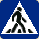 Знак особых предписаний "Пешеходный переход".При отсутствии на переходе разметки знак устанавливается справа от дороги на ближней границе перехода.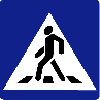 Знак особых предписаний "Пешеходный переход".При	отсутствии	на	переходе	разметки	знак	устанавливается	слева от дороги на дальней границе перехода.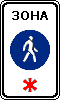 Знак особых предписаний "Пешеходная зона".Место, с которого начинается территория (участок дороги), на которой разрешено движение только пешеходов.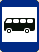 Знак	особых	предписаний	«Место	остановки	автобуса	и	(или) троллейбуса».Применяется для обозначения остановок маршрутного транспорта.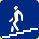 Информационный знак "Подземный пешеходный переход".Указывает на наличие подземного пешеходного перехода.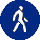 Предписывающий знак "Пешеходная дорожка".Разрешается движение только пешеходам. Наличие пешеходной дорожки запрещает движение пешеходов вдоль обочины дороги или по проезжей части.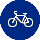 Предписывающие знаки "Велосипедная дорожка".Разрешается движение только на велосипедах и мопедах. По велосипедной дорожке могут двигаться также пешеходы (при отсутствии тротуара или пешеходной дорожки).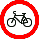 Запрещающий знак "Движение на велосипедах запрещено".Знак запрещает движение велосипедов и мопедов в обоих направлениях дороги.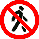 Запрещающий знак "Движение пешеходов запрещено".Движение пешеходов запрещено только на той стороне дороги, на которой установлен знак.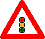 Предупреждающий знак "Светофорное регулирование".Перекресток, пешеходный переход или участок дороги, движение на котором регулируется светофором.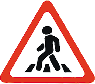 Предупреждающий знак "Пешеходный переход".Предупреждает водителей автотранспорта, что впереди пешеходный переход: вне населенных пунктов – через 150-300 м, в населенных пунктах – через 50-100 м.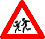 Предупреждающий знак "Дети".Участок дороги вблизи детского учреждения, на проезжей части которого возможно появление детей.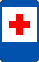 Знак сервиса «Пункт первой медицинской помощи».Информирует о наличии учреждений, где участник дорожного движения может получить первую медицинскую помощь при травмах и легких недомоганиях.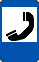 Знак сервиса «Телефон».Место оборудовано телефонным аппаратом для общественного пользования.